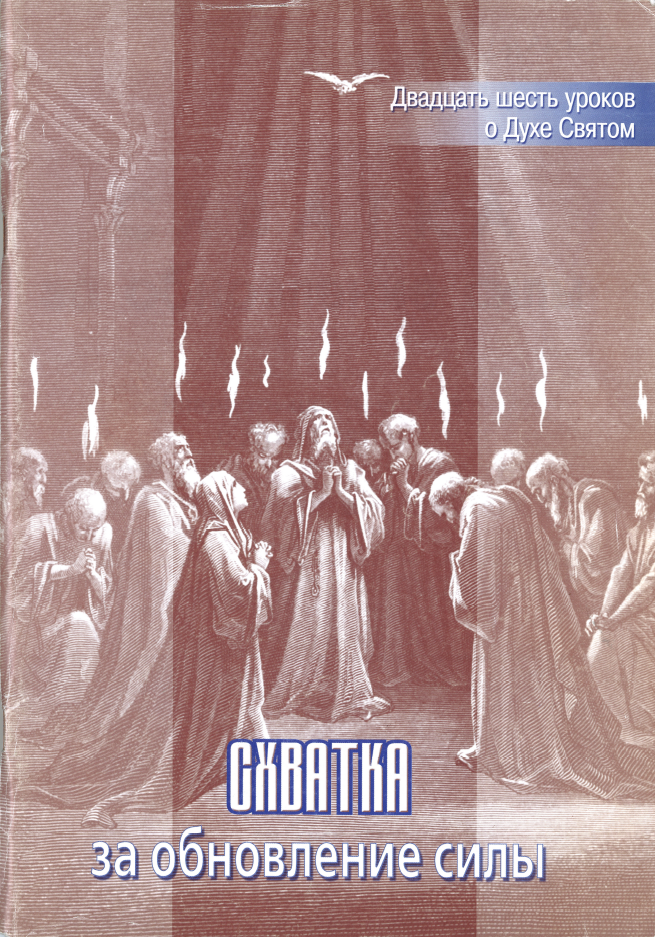 С Х В А Т К Аза обновление силыДвадцать шесть уроковО Духе Святом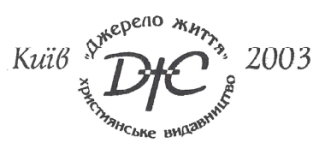 ПРЕДИСЛОВИЕ	Давид Уолквиц в течение 23 лет нес служение пастора и евангелиста в штатах Айова, Миссури, Арканзас-Луизиана, Пенсильвания, Аризона и Оклахома, а также был служителем в Региональном Медицинском Центре Моберли в Миссури в течение трех с половиной лет. В настоящее время он — директор Евангельского отдела в Тихоокеанском Унионе.	В 1980 году его мать, Люсиль Уолквиц, посетила недельный семинар рядовых евангелистов в Миссури. В конце недели она заявила: «Мне нужно будет убедить моего сына Давида, евангелиста, посетить подобный семинар». Спустя несколько месяцев мы впервые встретились с Давидом в Пенсильвании. Давид работал над идеей обучения тысяч рядовых членов церкви умению быть евангелистами. Я спросил его, не посетит ли он эти семинары в качестве служителя, и попросил его приготовить шесть специальных тем о Святом Духе, чтобы каждое утро семинара преподавать одну из них группе будущих рядовых евангелистов. Давид с радостью принял это предложение. На протяжении последних нескольких лет мы с Давидом побывали вместе на многих семинарах рядовых евангелистов. Утренние выступления Давида тронули сотни сердец, включая и мое. Господь поистине коснулся его уст горящим углем с Божественного алтаря.	Давид с молитвой изучал Слово Божье и свидетельства Э.Уайт относительно Духа Святого. Он получил приглашения из Северной Америки представить свой недельный рабочий семинар о том, как Дух Святой может изменить посвященную Ему жизнь к лучшему и сделать человека истинным свидетелем Иисуса.	Отдел Церковного Служения при Генеральной Конференции попросил Давида собрать эти материалы и оформить их в виде уроков. Они должны использоваться будущими рядовыми евангелистами, посетившими семинары, чтобы проводить систематические занятия по урокам о Святом Духе с членами их рабочих групп. Давид согласился, и то, что вы сейчас держите в руках, — плод его многолетнего посвящения делу Евангелия и тщательного изучения вопроса о Святом Духе.	Я знаю, что жена Давида, Гейлин, разделяла его посвящение и сейчас связана с преподаванием этих уроков. У Давида и Гейлин — замужняя дочь и сын, которые также принимают активное участие в служении церкви.	То, что вы прочитаете в этом материале, не почерпнуто из книг. Это подлинный духовный опыт христианской семьи, посвятившей себя этому благородному служению изменения жизни людей. Сейчас, когда материал отпечатан, пусть он способствует тому, чтобы наша жизнь изменилась, когда мы позволим Святому Духу полностью руководить нами.Самюель Ф. Монье,помощник директора отдела Церковного Служения Генеральной КонференцииОТ АВТОРА	«Слава, честь и хвала Святой Троице — Отцу, Сыну и Святому Духу за план спасения с его чудесными условиями для спасения человека, столь ясно открытыми в Священном Писании и удивительным образом освещенными в трудах Э.Уайт».	Я заимствовал предыдущий абзац из книги Осгуда,* потому что он так прекрасно отражает мою признательность и благодарность Небу за бесценную помощь этих двух неоценимых источников, каковыми являются Писание и труды Эллен Уайт, которые раскрывают эту особую тему о Святом Духе.	Как часто на протяжение того времени, когда составлялся этот материал о Святом Духе, я садился за компьютер, не зная, что писать дальше! В такие моменты я склонял голову и просил мудрости свыше, чтобы ангел был послан стоять рядом со мною, открывая мне определенные принципы и необходимое понимание. Я не знаю имени этого ангела, но понимаю, что без этой ниспосланной Небом помощи никогда бы не смог выполнить это задание.	Первоначальная идея составления этой серии уроков была предложена пастором Са-мюелем Монье во время семинара рядовых евангелистов в молодежном лагере «Гласьер Вью» в Колорадо. Кроме того, он написал множество писем, ободряя меня на моем пути. Я всегда буду помнить его терпение, проявленное ко мне в те многие месяцы, понадобившиеся для осуществления этой задачи.	Во время подготовки этого материала редакторская помощь Этель Рэндалл, секретаря отдела Церковного Служения Генеральной Конференции, была просто неоценимой. Мой синтаксис нуждался в ее проверке. Я также безмерно признателен моей дорогой жене Гейлин за ее предложения по редактированию и поддержку. Опять же заимствуя у Осгуда, — «выношу... благодарность и многим другим, как проповедникам, так и рядовым членам, которые обогатили мое служение и оказали помощь в моих исследованиях» при составлении этих уроков. Особая благодарность моим детям, Джацинде и Джонатану, а также Ларри Питрону, Дику Уилкоксу и многим другим, проявившим к этому начинанию интерес и ободрявшим меня.	Если бы только излитие Позднего дождя и Второе пришествие Иисуса, нашего Спасителя, могло быть ускорено благодаря вдохновению в результате исследования этого материала, то пусть бы прославилось в этом Его святое имя!Схема 26 уроков о Святом ДухеСХВАТКА ЗА ОБНОВЛЕНИЕ СИЛЫЧеловеческие усилия + Божественная сила = Успех!I. СВЯТОЙ ДУХ — Божий ответ ........................................................................................................ 8II. СВЯТОЙ ДУХ — Божий ответ в моей жизни ............................................................................. 36III. СВЯТОЙ ДУХ — Божий ответ в моей семье ............................................................................ 55IV. СВЯТОЙ ДУХ — Божий ответ для успешного свидетельства................................................. 72V. СВЯТОЙ ДУХ — Божий ответ для завершения Его дела.......................................................... 90Раздел I. СВЯТОЙ ДУХ — Божий ответУрок 1. Кто такой Святой Дух? ........................................................................................................... 8Урок 2. Какова Его роль? (Часть первая) ......................................................................................... 11Урок 3. Какова Его роль? (Часть вторая) ......................................................................................... 15Урок 4. Как Он действовал в Ветхом Завете? (Часть первая) ........................................................ 18Урок 5. Как Он действовал в Ветхом Завете? (Часть вторая) ........................................................ 22Урок 6. Как Он действовал в Новом Завете? ................................................................................... 26Урок 7. Христос жаждет послать Его ............................................................................................... 31Раздел II. СВЯТОЙ ДУХ — Божий ответ в моей жизниУрок 8. Это начинается с библейского крещения ........................................................................... 36Урок 9. Мой Вдохновитель, Утешитель и Наставник ..................................................................... 40Урок 10. Мой Обличитель, моя Сила побеждать (Часть первая) ................................................... 44Урок 11. Мой Обличитель, моя Сила побеждать (Часть вторая) ................................................... 48Урок 12. Исполняйтесь! ..................................................................................................................... 51Раздел III. СВЯТОЙ ДУХ — Божий ответ в моей семьеУрок 13. Семья, исполненная Духом ................................................................................................ 55Урок 14. Мужья, исполненные Духом .............................................................................................. 61Урок 15. Жены, исполненные Духом ............................................................................................... 64Урок 16. Исполненные Духом родители и дети .............................................................................. 68Раздел IV. СВЯТОЙ ДУХ — Божий ответ для успешного свидетельстваУрок 17. Радостное свидетельство .................................................................................................... 72Урок 18. Приготовление: ключ к успеху в свидетельстве .............................................................. 76Урок 19. Полная зависимость от Божественной помощи ............................................................... 80Урок 20. Успех — вот в чем отличие ............................................................................................... 83Урок 21. Быть ежедневно исполненным — Ранний дождь ............................................................ 86Раздел V. СВЯТОЙ ДУХ — Божий ответ для завершения Его делаУрок 22. Есть все, кроме жизни ........................................................................................................ 90Урок 23. Этот иной ангел (Откр. 18:1) ............................................................................................. 95Урок 24. Приготовление к действию этого иного ангела ............................................................... 99Урок 25. Бог будет использовать простые средства ...................................................................... 103Урок 26. Великое завершение ......................................................................................................... 108ОБЩЕЕ ВСТУПЛЕНИЕ	Что-то нужно делать! Необходимо полностью завершить приготовления, чтобы Иисус мог придти. Прошло около 150 лет со времени великого Полночного Крика и начала проповеди трехангельской вести из Откровения 14-й главы, но путь для возвращения Иисуса на землю все еще не готов, хотя Он мог бы вернуться «задолго до этого времени...»!	Осознаем ли мы всю критичность настоящего момента? Где же обеспокоенные этим мужчины, женщины и молодые люди, которые и составят народ остатка? Кажется, что это мало кого беспокоит, если проходит год за годом, а Он все еще не вернулся! Понятно, что такое состояние — когда эта чудесная весть уже облетела мир, а работа все еще не завершена, — не может быть частью замысла Божьего.	Если мы серьезно обеспокоены этим, мы обязательно должны задать себе вопрос: «Действительно ли мы желаем, чтобы Иисус скоро пришел?» На первый взгляд, этот вопрос выглядит бесполезным, но, размышляя над этой темой, мы начинаем понимать его важность. Мы трудились для осуществления этой задачи более 150 лет. Так не должны ли мы серьезно задуматься, чего мы достигли (или не достигли) в выполнении данного нам поручения?	Когда мы размышляем о Пятидесятнице и о том же самом Божественном повелении нести Евангелие всему миру, данном ранней церкви, мы чувствуем, что у них было что-то, чего мы не имеем, по крайней мере, в качественном отношении. На первый взгляд кажется, что сравнение идет не в их пользу. Мы имеем гораздо больший опыт; наши возможности и число наших учреждений значительно превосходят то, что было у них; а наше членство (!) — что такое 120 человек в сравнении с несколькими миллионами! Будьте внимательны, ибо именно в том, что может показаться нелестным сравнением, как раз и дело. Как церковь, мы имеем гораздо больше того, что, казалось бы, может дать больше силы и могущества, но если быть откровенным, возможно ли, чтобы наш народ — как в целом, так и индивидуально — имел меньше, или испытывал меньшее влияние, этого наиважнейшего, наивысшего дара Христа — Святого Духа?	В процессе нашего самоисследования важно помнить, что мы ни в коем случае не пытаемся критиковать Божью церковь. Вестница Божья пишет: «Мы должны помнить, что церковь, какой бы слабой и несовершенной она ни была, является единственным объектом на земле, о котором Христос имеет наибольшее попечение» (Избранные вести, т.2, с.396). Затем она продолжает: «Он постоянно наблюдает за ней (церковью) с неизменным участием и укрепляет ее Своим Святым Духом» (Там же). Можно, по крайней мере, двояко отреагировать на эти высказывания. Мы можем сказать, что будем попросту пребывать в благодушном состоянии, думая: «Как хорошо! Наверняка, все и так само образуется». Или же мы можем подойти к этому вопросу со страхом и трепетом, спрашивая у Бога, не упустили ли мы чего-либо из Его совета, что имеет особую важность для завершения всемирного поручения. Есть что-либо такое? Что бы это могло быть?	Ключ к разгадке мы частично находим в книге «Патриархи и пророки» (с.509): «Секрет успеха заключается в союзе Божественной силы с человеческими усилиями». Успех — какое приятное слово, и какое особенное значение оно имеет в свете порученной нам задачи. Следовательно, мы можем отметить из этих слов вестницы Божьей, что секрет успеха зависит от двух вещей. На первый взгляд кажется, мы не упустили в своей работе ни одной составляющей. Не цитируем ли мы очень часто стих Зах.4:6: «...не воинством и не силою, но Духом Моим, говорит Господь Саваоф»? И не этой ли самой теме был посвящен гимн прошедшей сессии Генеральной Конференции? Где же тогда ключ к разгадке?	Давайте по отдельности поразмышляем над этими двумя составляющими. Первое — это человеческие усилия. Все конференции по всему миру настолько озабочены тем, чтобы члены церкви были надлежащим образом научены работе с людьми, что обычно назначают лично одного из своих сотрудников быть ответственным за проведение подобных учебных программ. Фактически, чудесный механизм этой великой церкви (я говорю это с глубоким уважением) приведен в движение, чтобы совершить все, что возможно, для человеческих усилий. Сессии по планированию постоянно рассматривают еще лучшие методы и планы работы, чтобы то великое поручение, которое стоит перед нами, было выполнено. Кажется, что в этой части сделано все возможное, и нечего больше прибавить, по крайней мере, что касается человеческих усилий в разработке проектов и стратегий.	Другая сторона — Божественная, — как известно, представляет собой силу Святого Духа. И наша церковь обладает этой силой, не так ли? Поистине, без нее мы не смогли бы достичь всего того, чего достигли. Но в книге «Очерки из жизни» (с.294) вестница Господня пишет, что развитие миссионерского движения значительно опережает развитие миссионерского духа, а в книге «Избранные вести» (т.1, с.411) находим следующее свидетельство: «В нашей работе нам не хватает Духа Святого».	Как такое может быть? Подумайте серьезно, возможно ли, чтобы мы были так озабочены необходимостью трудиться для нашего Отца, что упустили из виду необходимость обладания Силой, Которой и должно совершаться Его дело?	Этот последний вопрос, к которому пришел автор, и побудил его написать эту серию уроков. В течение нескольких лет этот вопрос волновал меня и тяготил мое сердце. Я должен признаться, что вначале, когда он только возник, а затем стал интересовать меня все более, я не мог понять связь между работой Святого Духа и необходимостью свидетельствовать. Но Господь был терпелив в Своем водительстве. Совершенно ясно, что эти две вещи должны идти «рука об руку» — их невозможно разделить, особенно когда мы снова посмотрим на приведенное выше утверждение, которое гласит, что «секрет успеха заключается в соединении Божественной силы с человеческими усилиями».	Поэтому растет мое убеждение в том, что после многих лет, на протяжении которых мы делали такой акцент на человеческих усилиях, мы должны продолжать свое дело свидетельства, являющимся нашим преимуществом, заново начать ревностно стремиться к получению ежедневной меры и меры Позднего дождя Святого Духа. НАМ СОВЕРШЕННО НЕОБХОДИМО ОСОЗНАТЬ НАШЕ УПУЩЕНИЕ В ЭТОМ ВОПРОСЕ! Вестница Господня очень остро ощущала, что именно в этом так нуждается церковь. Она писала: «...Какое обетование исполняется на практике менее, чем это богатое обетование о даре Святого Духа, посредством Которого должна успешно осуществляться вся наша духовная работа» (Свидетельства для проповедников, с. 174).	Я молюсь, чтобы эти уроки зародили или же укрепили в вас убеждение, что самая наша первостепенная нужда — в обретении заново Святого Духа как в нашей личной жизни, так и в жизни этой удивительной церкви остатка. Пусть Спаситель наделит вас обильной мерой этого Духа — Его величайшего Дара, — чтобы Он направлял вас в изучении этого вопроса.	Все это во имя Иисуса.Давид Уолквиц,пасторРАЗДЕЛ IСВЯТОЙ ДУХ - БОЖИЙ ОТВЕТУрок 1КТО ТАКОЙ СВЯТОЙ ДУХ?Общая цель	В этом разделе мы поговорим о библейской истине, гласящей, что благодаря Христу Святой Дух является Божьим ответом всему нашему современному миру. Мы обсудим в этом разделе следующие вопросы:	— Кто Он такой — Член Божественной Троицы.	— Какова Его роль — быть особым представителем Христа.	— Как Он действовал как в Ветхом, так и Новом Заветах.	— Горячее желание Христа послать Его нам!Введение	Прежде чем мы будем говорить о том, что Святой Дух есть Божий ответ для моей жизни, моей семьи, успешного свидетельства и потому для завершения дела Божьего, мы должны сначала постараться понять Его особые полномочия. В этом уроке наша цель — показать на основании вдохновенного Слова, Кто такой Святой Дух, насколько это дано уразуметь человеку. И уразуметь это не с помощью логических заключений или простого факта, а, что гораздо более важно, понять это посредством христианской веры во Христа и Его праведность.	Заметьте, пожалуйста, вначале, каким важным считает Спаситель вопрос о Святом Духе: 	«Христос, великий Учитель, имел на выбор бесчисленное множество тем, но та, на которой Он останавливался наиболее обстоятельно, — была тема об излитии Святого Духа. Какие великие свершения предсказывал Он Церкви благодаря этому излитию! Однако о каком предмете мы реже всего размышляем сейчас? Какое обетование исполнено в наименьшей степени? В случайных рассуждениях мы касаемся вопроса о Святом Духе, после чего эту тему оставляем для дальнейшего размышления» (Избранные весты, т. 1, с. 156-157).	Когда мы размышляем над этим утверждением в течение некоторого времени, начинаем понимать, что сейчас, спустя более 150 лет после написания этих слов, они все так же актуальны. Отметьте следующее высказывание, в котором вестнице Господней была наглядно показана необходимость присутствия Духа Святого в нашей жизни:	«...казалось, я находилась на собрании, где говорила о необходимости и важности получения нами Святого Духа. Это было моей обязанностью — открывать сердца людей Святому Духу... В моем сне я видела стража, который стоял у дверей какого-то важного здания и спрашивал у каждого, желавшего войти: «Получили ли вы Святого Духа?» У него в руке была мера, и лишь немногие, очень немногие были допущены внутрь» (Избранные вести, т. 1, с. 109).	Насколько же больше нуждаемся мы в этом Божественном Даре, Который был приобретен для нас столь безграничной ценой! Наша нужда гораздо глубже, чем мы можем представить, ибо должны завершить дело формирования характера в себе лично и, посредством Позднего дождя, совершить эту работу в мире, работу, которая ведется вот уже более 150 лет и в действительности на сегодняшний день все еще далека от завершения.Великая духовная доктрина о Триединстве	В Быт. 1:1 Писание говорит, что «сотворил Бог небо и землю». Кто был этим «Богом»? В некоторых местах Писание относит это слово ко Христу, как к Творцу (см. Иоан.1-я гл. и Колос.1-я гл.). В Евр. 1:1-2 подразумевается, что Отец был Создателем вместе со Христом, Который был Его Соработником; а затем, согласно первой главе Бытия, мы видим, что Дух Божий также принимал активное участие в творении. Как связать эти тексты? Ответ находим в первом стихе Библии. Слово «Бог» в этом тексте — еврейское слово «Элохим», которое представляет форму множественного числа и означает «два и более». Итак, все вышеуказанные тексты верны, и Писание объясняет нам, что все Трое — Отец, Сын и Святой Дух — трудились вместе над созданием нашего мира. Давайте посмотрим дальше.	В Ветхом Завете существует множество указаний на то, что Божество состоит более чем из одной личности. В Быт. 1:26 содержится два личных местоимения «нашему». Обратите внимание, что из Быт. 3:22 и 11:6-7 и Исайи 6:8 тоже очевидно, что существует определенно более, чем одна личность.	Новый Завет также явно свидетельствует, что истина о Божестве подразумевает существование более чем одной личности. Матф. 28:19-20 представляет Святого Духа равным Богу-Отцу и Богу-Сыну. Поэтому Триединство следует понимать не как соотношение 1 + 1 + 1=3, а скорее как 1 + 1 + 1= одно Божество, объединяющее три отдельных Личности. Итак, Дух Святой — такой же Бог, как Отец и Сын.Святой Дух — это Личность	Одна из причин, почему Святой Дух в нашем понимании является загадочной сущностью, заключается в том, что мы зачастую думаем о Нем, как о чем-то «неодушевленном». Однако Святой Дух — Личность, согласно Слову Божьему и Духу Пророчества, а не человекоподобная личность:	«Нам надо осознать, что Святой Дух является Личностью настолько же, насколько Сам Бог является личностью» (Евангелизм, с. 616).	«Святой Дух — это представитель Христа, не имеющий человеческого облика и потому независимый» (Желание веков, с. 669).	Вы можете просмотреть следующие библейские ссылки, которые представляют Святого Духа как Божественную Личность.	1. Он говорит — 1Тим. 4:1.	2. Он ходатайствует — Римл. 8:26.	3. Он свидетельствует — Иоан. 15:26.	4. Он направляет — Деян. 16:6-7.	5. Он назначает — Деян. 20:28.	6. Ему солгали — Деян. 5:3-4.	7. Его можно огорчить — Ефес. 4:30.	Итак, мы видим здесь проявление некоторых эмоций и действий, характерных для личности. Поэтому нам должно быть ясно, что Святой Дух — не таинственная сила и не неопределенная неуловимая субстанция, напротив, Он является Личностью, обладающей всеми характерными чертами Божества.	Здесь мы должны помнить, что желая лучше понять Святого Духа, мы не должны даже пытаться свести Его на наш уровень. Святой Дух — Божественная Личность; Он является Богом! Обратите внимание на следующие характерные черты, присущие Божеству и особым образом относящиеся к Святому Духу:	1. Он вездесущ — Псал. 138:7.	2. Он всеведущ — 1 Кор. 2:10-11.	3. Он назван «Богом» — Деян. 5:4.Заключение	В заключение надо сказать, что есть нечто, что мы должны помнить, пытаясь понять Святого Духа:	«Природа Святого Духа остается тайной, которую мы не способны постичь, потому что Господь не открыл ее нам... Тайны эти слишком глубоки для человеческого понимания, и молчание здесь — золото» (Деяния апостолов, с. 52). 	Конечно, мы должны усиленно молиться во время всякого изучения Библии, но особенно при исследовании вопроса о Святом Духе. Поэтому этот и последующие уроки должны изучаться с молитвой, не для того чтобы постичь природу Его Личности, а чтобы понять важность Его действия в нашей жизни, а через нас и в жизни других людей, чтобы привести их к подножию креста Христова.Вопрос для обсуждения	Подведите для группы итог того, что вы узнали в этом уроке о Святом Духе.Благословение	«Благодать Господа нашего Иисуса Христа, и любовь Бога Отца, и общение Святого Духа со всеми вами. Аминь» (2 Кор. 13:13).Время для молитвыТ Е С Т	Вопрос 1. Хотя у Иисуса было «множество тем на выбор», на какой Он останавливался 	наиболее обстоятельно?	Ответ._________________________________________________________________	Вопрос 2. Святой Дух настолько же Божественен, как и Отец, и Сын. 	Ответ. Верно / Неверно.	Вопрос 3. Дух Святой есть Личность, не имеющая человеческого облика. 	Ответ. Верно / Неверно.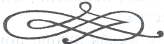 Урок 2КАКОВА ЕГО РОЛЬ? (ЧАСТЬ ПЕРВАЯ)План урока	Эта тема будет разделена на два урока. В первом мы поговорим о том, как Святой Дух был связан с Сыном Божьим во время служения Христа здесь, на земле; затем, в следующем уроке, рассмотрим роль Святого Духа в Его гармоничном сотрудничестве со Христом в вопросе нашего спасения.Общая цель	Показать, что роль Святого Духа заключается в том, чтобы быть личным представителем Христа. Для обоснования этого с помощью Писания мы должны отметить совершенное взаимодействие между Христом и Его Помощником, Которого Он обещал дать. Это взаимодействие было и является настолько совершенным, что Иисус и Дух Святой часто упоминаются, как взаимозаменяющие личности; однако это не предполагает того, что они являются одной Личностью, но скорее показывает их совершенное согласие. Мы будем особенно внимательно исследовать зависимость Иисуса от этой божественной Личности во время Его земной жизни. И в конце мы увидим, что наша зависимость от Святого Духа — то же, что и зависимость от Самого Иисуса. Именно таким образом Христос может пребывать в нас.Пребывание Иисуса на земле зависело от Святого Духа	Начиная этот урок, мы должны помнить следующее. Выполняя Свою миссию на земле, Иисус решился быть полностью зависимым как от Своего Небесного Отца, так и от третьей Личности Божества — Святого Духа. При этом Святой Дух был тем средством, с помощью которого Отец действовал для и через Своего Сына. Помните об этих отношениях.Иисус был зависим в Своем рождении	Одна из наиболее трудных областей в понимании рождения Иисуса от девы — роль Святого Духа в этом событии. Матф. 1:18, 20 ясно говорит, что Святой Дух играл здесь основную роль. Мы, конечно, не можем вполне понять это, но, учитывая активное участие Святого Духа в сотворении мира, когда Он «носился над водою», мы можем прийти к выводу, что Святой Дух так же активно участвовал в создании человеческого обличья Иисуса. Итак, даже в Своем рождении Иисус зависел от Божественной силы Святого Духа.Иисус был зависим в Своем крещении	Согласно Писанию, при Его крещении были явлены очень тесные взаимоотношения Иисуса и Святого Духа. И поэтому именно во время этого центрального события Святой Дух в полной мере нисходит на Иисуса. Прочтите Иоан. 1:32-33; здесь Дух Святой послан Отцом, чтобы руководить Спасителем в Его земном странствовании, делая доступным для Него в Его человеческой природе ту же Божественную силу, которая теперь также доступна и каждому из нас. Как вы думаете, о чем свидетельствует этот факт? Иными словами, почему Иисус нуждался в этой особой силе?	В той же мере, в которой эта Божественная сила, способная сделать Христа заместителем человеков, была дана Ему, когда Он молился об этом, она доступна и нам, о чем говорит следующая цитата:	«Святой Дух будет дан тем, кто ищет Его силы и благодати, и Он поможет нам в нашей немощи, когда мы приходим пред лицо Божие. Небо открыто для наших прошений, и приглашает нас приступать с дерзновением к престолу благодати… Мы должны придти с верой и убеждением, что получим просимое у Него» (Библейский комментарий АСД, т. 5, с. 1078).Иисус был зависим в пустыне	Обратитесь к Марк 1:12 и Луки 4:1. Отметьте для себя здесь особое водительство Святого Духа во время искушения Христа в пустыне. Из этих текстов ясно, что Святой Дух день за днем направлял Спасителя в Его действиях. Почему это было нужно? Потому что Иисус знал, что человек по своей природе не может полагаться на свою мудрость и силу. И если Тот, Кто так свят, совершенен, чист и мудр, как Иисус, был настолько покорен этому божественному водительству, не должны ли и мы, столь несостоятельные во всех этих качествах, осознать, что нам нужно сохранять то же повиновение божественному руководству Духа Святого?	В этом для нас есть еще одно преимущество — мы обретаем мир! Иисус имел совершенный мир, ежедневно, час за часом подчиняясь руководству Духа. И этот мир Он предлагает вам и мне, если мы только осознаем свою нужду и решимся позволить Ему даровать нам новую меру Своей Силы каждый день. Как мы нуждаемся в этом мире! Этот мир превосходит всякое разумение. Этот мир приходит от понимания и принятия решения, что наша беспомощная воля будет управляться Иисусом через дар Его Святого Духа.	Нет сомнений в том, что Иисус был свободен от того, чтобы полагаться на Себя. И в этом-то и есть секрет. Чтобы быть исполненным Божьим Святым Духом, человек должен быть готов стать свободным от своего «я». Посмотрите, как об этом сказано в следующей цитате:	«Иисусу, который опустошил Себя ради спасения падшего человечества, Дух Святой был дан без меры. Точно так же Он будет дарован всякому последователю Христа, когда все его сердце подчинится Ему, обитающему внутри нас» (Правила счастливой жизни, с. 21).	Смысл очевиден; если мы желаем развить силу характера, которая поможет нам отражать нападки сатаны и сопротивляться его силе, мы также должны осознать свою каждодневную нужду в этой чудесной божественной помощи! И слава Господу, что Он сделал этот удивительный дар доступным для нас — стоит только попросить!Иисус был зависим в получении силы творить добро	Писание сообщает, что Иисус «ходил, творя добро», иными словами, каждый день Его жизни через Него проявлялись Божественная любовь и Божественная сила. Он исцелял больных, хромых, слепых, Он приносил утешение скорбящим; говорил истину ищущим ее; Он всегда был добр, обходителен и милосерд; даже суровые обличения, которые Он иногда считал необходимым высказать, говорил со слезами в голосе. Поистине, Иисус ходил, творя добро. Желали ли вы когда-нибудь, чтобы каждая ваша мысль, каждое сказанное вами слово, каждое действие, каждое выражение вашего лица было в точности таким, как у Иисуса? Ощущали ли вы когда-нибудь горячее желание во всех жизненных ситуациях поступать подобно Иисусу?	И мы можем, мы действительно можем так поступать, мой дорогой читатель. Именно для того и пришел Иисус, чтобы сделать это возможным. И Он пришел не только, чтобы показать, что это возможно, но Он также желает, чтобы мы увидели, как этого можно достичь, вернее, благодаря Кому. Обратите внимание на текст Деян. 10:38, где говорится: «Бог Духом Святым и силою помазал Иисуса из Назарета, и Он ходил, благотворя и исцеляя всех, обладаемых диаволом, потому что Бог был с Ним».	Видите ли вы теперь, что Иисус, будучи человеком, мог делать все это только благодаря обитанию внутри Него Святого Духа? Совершение нами добрых дел, отражение любви Иисуса в каждом аспекте нашей жизни не является результатом решительных усилий и упорных стараний творить добро с нашей стороны; скорее это результат нашей постоянной зависимости от нашего Помощника, Духа Святого, Который производит в нас «и хотение, и действие по Своему благоволению».	Откройте, пожалуйста, Исаии 11:1-2. Здесь с поразительной ясностью говорится, что та сила, благодаря которой Иисус творил так много добра, есть Дух Святой. Христос действовал именно посредством Святого Духа, чтобы научить нас, что все наши усилия слабы и ничтожны без Его помощи. Проследите за мыслью вестницы Господней из письма 85 за 1898 г.:	«Все собранные воедино человеческие усилия — ничто без глубокого внутреннего действия Духа Божьего».	Почему мы так медленно постигаем этот урок? Почему такое ударение делается на человеческом усердии и так мало говорится о стремлении обрести это глубокое внутреннее действие Божьего Духа? Почему мы не ценим работу этого драгоценного дара Святого Духа, как должно? Не потому ли, что каждый из нас в отдельности не ищет этого «величайшего Дара, Который может послать Иисус»? Или же мы не осознаем свою великую нужду в этом?	Мы и далее будем говорить об этом; а сейчас давайте подведем итог этого вопроса о зависимости Иисуса от Святого Духа, обратившись к Луки 4:14. (Прочтите это место вслух). Этим примером Своего служения, совершавшегося под руководством особой силы — Святого Духа, — Иисус, как я думаю, хотел показать нам, что нам необходимо иметь подобные отношения зависимости от Святого Духа. Эта зависимость была основной характерной чертой Иисуса, когда Он пребывал здесь, на земле, в человеческом естестве.	В заключение: Святой Дух — это представитель Христа, Которому поручено даровать нам в нашей жизни присутствие Христа и Его жизнь.	В Иоан. 16:14-15 Иисус ясно выразил, какова роль Святого Духа. Это заверение о послании Помощника было дано Иисусом Своим ученикам всех времен, чтобы уверить их, что Он не оставит их, как беспомощных сирот, но благодаря обитанию внутри них Его Духа. Иисус обещал Сам пребывать в каждом из нас. И в действительности это делает Его ближе к каждому из нас, чем если бы Он остался в теле здесь, на земле.	Прочтите две следующие цитаты, которые иллюстрируют, насколько полно Дух Святой дарует нам присутствие Иисуса:	«Святой Дух сегодня представляет Христа в каждой части Его обширного виноградника. Он даст вдохновение Своего Святого Духа всем, обладающим смиренным духом» (Свидетельства для проповедников, с. 215).	«Святой Дух — дыхание духовной жизни в человеке. Принятие Духа — это принятие жизни Христа. Человек обретает качества Христа» (Желание веков, с. 805).	Желаете ли вы иметь такие отношения? Желаете ли вы быть в такой тесной связи со Спасителем, что через Своего Духа Он будет фактически наполнять все ваше существо, формируя в вас характер Христов? Это может стать вашим каждодневным опытом, если вы вновь и вновь полагаетесь на обетование, записанное в Луки 11:13. Найдите сейчас это место и перечитайте этот стих в завершении нашего урока. Помните, Дух Святой будет рядом, если вы только попросите!	Изучая этот урок, мы могли заметить как в Писании, так и в Духе Пророчества совершенное единство, существовавшее между Иисусом и Святым Духом. Мы видели, насколько сильно, находясь в Своем человеческом естестве, наш Спаситель зависел от ежедневного, ежеминутного руководства этого особого Дара.	Попытайтесь своими словами объяснить, почему понимание этого так важно для вас.Вопросы для размышления	1.Что я узнал из этого урока, чего не знал ранее или упускал из виду?	2. Какое преимущество я желал бы обрести в результате этого исследования?	3. Как это может помочь мне иметь успех в приобретении душ для Христа?Благословение	«Благодать Господа нашего Иисуса Христа, и любовь Бога Отца, и общение Святого Духа со всеми вами. Аминь» (2 Кор. 13:13).Т Е С Т	Вопрос 1. Насколько Иисус, живя здесь, на земле, был зависим от Святого Духа? 	Ответ._________________________________________________________________	Вопрос 2. Заполните пропуски:	а) Иисус был зависим от Святого Духа______________________________________	б) Он зависел от Святого Духа в____________________________________________	в) Почему Иисус зависел от Святого Духа____________________________________	Вопрос 3. Какое количество наших усилий есть «ничто» без глубокого внутреннего 	действия Святого Духа?	Ответ._________________________________________________________________Урок 3КАКОВА ЕГО РОЛЬ? (ЧАСТЬ ВТОРАЯ)Обзор прошлого урока	В предыдущем уроке мы сосредоточили свое внимание на полной зависимости Иисуса в Своей повседневной жизни от руководства Святого Духа. Мы увидели особую связь между Святым Духом и Иисусом в Его рождении и крещении, а также во время Его пребывания в пустыне. Особое значение для нас имеет Его пример ежедневной зависимости от Духа Святого в получении силы творить добро.Введение	В этом уроке будем исследовать действие Святого Духа в нашей повседневной жизни и Его работу для нашего спасения; а также то, как совершенно едины в этом деле Христос и Святой Дух. Итак, на самом деле нам доступна совершенно особая помощь не только в нашей христианской жизни, а и в нашем деле свидетельства этому миру. В этом же уроке мы продолжим изучение роли Святого Духа, Его работы, выполняемой в совершенной гармонии со Христом, в деле нашего спасения, а затем через нас в деле спасения наших близких и друзей.Совершенное единство Христа и Святого Духа в деле спасения человечества	Давайте начнем с того, что посмотрим 14-16-ые главы Евангелия от Иоанна. В этих трех главах Иисус живо и подробно объясняет двенадцати ученикам, а также нам, что волновало Его в верхней горнице после учреждения Вечери Господней. (Полезно будет прочитать все эти три главы подряд, прежде чем продолжать урок, так как они яснее открывают важное значение этого особого Дара).	В Иоан. 14:16 Спаситель использует выражение «другой Утешитель» в отношении Святого Духа. То, что Иисус делает ударение на слове «Другой», конечно, показывает полнейшее согласие и единство между Ним Самим и Святым Духом. Никто иной не смог бы настолько совершенно представлять Спасителя. И, следовательно, ежедневное изучение жизни и характера Иисуса усилит наше желание иметь в нашей жизни Святого Духа в большей мере. Ибо именно посредством Него наша жизнь и характер все более и более уподобляются жизни и характеру Иисуса.	В следующем тексте (ст. 17) Иисус дает обетование о Духе Святом, которое указывает на изменение в Его функции, новое положение или статус. Он говорит ученикам, что этот особый Дар не будет уже просто пребывать с ними, вместо этого Святой Дух будет на самом деле обитать внутри каждого из них. Это обетование дано также и нам с вами, и его исполнение начинается с момента библейского крещения, как мы увидим далее.	Итак, Иисусу надо было оставить эту землю, чтобы Его сила была проявлена через каждого из Его учеников. Святой Дух поэтому является тем Средством, благодаря Которому Христос открывает Себя через нас всему миру. Глубина любви Иисуса к каждому из нас обретает новое значение, когда мы осознаем, что Спаситель теперь ближе к каждому из нас, чем когда Он жил здесь, на этой земле, и все это благодаря личности Святого Духа. Обратите внимание на следующее изречение:	«Ограниченный человеческим естеством, Христос не мог Сам присутствовать повсюду. Поэтому Он должен был пойти к Отцу, а для блага учеников послать Духа продолжать Свое дело на земле. Теперь никто уже не окажется в более выгодном положении из-за того, что живет там же, где Христос, или лично общается с Ним. Через Духа Спаситель будет доступен для всех, и в этом смысле Он станет для них ближе, чем до Своего вознесения» (Желание веков, с. 669). 	И поскольку теперь Христос даже ближе к нам, чем к ученикам во время Своего пребывания на земле, каждый понимает, что нам необходима все возрастающая мера этого Дара, если мы желаем с каждым днем становиться ближе к Спасителю.	В начале Своего служения на земле Иисус однажды проповедовал в синагоге в Назарете, где прошли Его детские и юношеские годы. В этой проповеди Он ясно обозначил Свою миссию на земле. Эта история записана в Луки 4:16-20. В связи с этим Он процитировал отрывок из Исаии 61-й главы, перечисляя пять целей, которые Он должен был достичь благодаря вдохновению Духа Святого. Вот они:	1. Проповедовать Евангелие «нищим».	2. Исцелять опечаленных, угнетенных и разочарованных.	3. Вселять уверенность в том, что Он освободит плененных сатаной.	4. Отпустить угнетенных и измученных на свободу.	5. Проповедовать и объявлять наступление времени, когда Бог осуществит это.	В этом только что указанном тексте Иисус ясно говорит, что это за Сила, благодаря Которой Он может выполнить эти задачи, — Святой Дух Небесный. Миссия Иисуса, о которой Он читал из Писания в тот день, должна быть также и нашей миссией; и если Он нуждался в этом Божественном Помощнике, и зависел от Него, не должны ли мы тоже осознать, что только если мы руководимы этой Силой и зависимы от нее, мы можем надеяться достичь цели, поставленной перед нами Небом?Призыв всецело положиться на Святого Духа	Как народ мы не до конца осознали необходимость полной зависимости от этой чудесной Силы. Это никоим образом не предполагает, что мы не должны полагаться на Иисуса, ибо полная зависимость от Святого Духа есть по сути зависимость от Спасителя. Святой Дух избранный Христом Наместник с тем, чтобы открыть Иисуса и быть Его помощью во всякой нашей нужде. Поэтому предложить полностью зависеть от Святого Духа — значит предложить всецело зависеть от Самого Спасителя. Прочтите следующие высказывания:	«Господь Иисус совершает Свою работу посредством Святого Духа, потому что Он является Его Представителем. Посредством Духа Бог дает душе духовную жизнь, очищая ее от нравственной скверны, направляя ее силы к добру и делая ее пригодной для Царства Небесного. Иисус имеет обильные благословения и богатые дары, которыми желает наделить сынов человеческих. Он — Чудный Советник, безграничный в Своей премудрости и силе; и если мы признаем силу Его Духа и будем покорны ее преобразующему влиянию, то предстанем совершенными в Нем» (Вести для молодежи, с. 55). И еще:	«Когда Христос вознесся к Своему Отцу, Он не оставил Своих последователей без помощи. Дух Святой, как Его представитель, а также небесные ангелы, как служебные духи, посланы помогать тем, кто сражается с великим противником, подвизаясь добрым подвигом веры. Всегда помните, что Иисус — ваш Помощник» (Там же, с. 17).	Эти выдержки ясно подчеркивают: роль Святого Духа заключается в том, чтобы сделать Иисуса нашим Помощником. Последнее предложение второй цитаты показывает тесные отношения, существующие между Иисусом и Святым Духом для нашего блага; Оба названы нашими «Помощниками». Следовательно, покоряясь формирующему и направляющему влиянию особого Христова Дара — Святого Духа, мы будем испытывать в своей жизни действие и работу Иисуса.	Вот еще две цитаты, которыми я хотел бы поделиться с вами; они открывают необходимость во Святом Духе как для полноценной христианской жизни теперь, так и для жизни вечной.	«Он может обладать мудростью, достаточной, чтобы победить в споре своего оппонента; но он не может быть мудрым во спасение без помощи Святого Духа» (Основы христианского образования, с. 240).	«Пусть никто в своих трудах не оставляет любви Христа, но пусть каждый задает себе вопрос: «Последовательна ли моя жизнь? Руководим ли я Святым Духом?» (Советы для родителей, учителей и учащихся, с. 362).	Согласно записанному в книге «Желание веков» (с. 175), мы не способны даже покаяться без помощи Святого Духа. Слово Божье призывает нас полностью положиться на Святого Духа и зависеть от Него, потому что Он — то Средство, благодаря Которому Иисус может помочь всем одновременно. Оба они находятся в совершенном согласии; они трудятся вместе с нашим Небесным Отцом не только в деле прощения греха, но и в восстановлении Его образа в каждом из нас. И в этом процессе мы начинаем отражать безграничную Божью любовь ко всему человечеству, и потому Бог рассчитывает, что мы(станем чистыми каналами, через которые Его благодать. Его Святой Дух, сможет излиться в этот мир.	Поэтому когда мы именно так подчинены Святому Духу, это не только не ограничивает нас, но дает наивысшую свободу, какая только известна человечеству. 2 Кор. 3:17 гласит: «Где Дух Господень, там свобода».Заключение	Наверно, сейчас мы начинаем понимать важность исполнения Духом, ибо быть «исполненным Духом» — означает иметь в себе Иисуса.Вопросы для размышления	1. Как вы думаете, почему Святой Дух желает, чтобы между нами и Ним существовало 	такое же единство, как между Ним и Христом?	2. Почему бы вам не помолиться прямо сейчас о том, чтобы иметь это совершенное 	единство в своей жизни?Благословение	Благодать Господа нашего Иисуса Христа, и любовь Бога Отца, и общение Святого Духа со всеми вами. Аминь» (2 Кор. 13:13).Время для молитвыТ Е С Т	Вопрос 1. Благодаря Кому наша жизнь и характер все более и более уподобляются	жизни и характеру Иисуса?	Ответ._________________________________________________________________	Вопрос 2. Достаточно странно звучит утверждение о том, что после отшествия 	Иисуса с земли, Он будет ближе к нам, чем к ученикам до Своего вознесения. Как 	это возможно? 	Ответ._________________________________________________________________Урок 4КАК ОН ДЕЙСТВОВАЛ В ВЕТХОМ ЗАВЕТЕ?(ЧАСТЬ ПЕРВАЯ)Введение	После изучения того, Кем является Святой Дух и какой была Его роль в жизни Иисуса, мы переходим к вопросу о Его участии в жизни людей Ветхого Завета, о чем так мало обычно размышляют. Большую часть своих познаний и понятий о действии и служении Святого Духа мы черпаем из преобладающего множества Его проявлений, начиная с Пятидесятницы и далее, описание которых мы находим на священных страницах Нового Завета.	С первого взгляда может показаться, что для описания всех случаев вмешательства Святого Духа в жизнь ветхозаветных героев одного урока будет даже много. Однако напротив, в Ветхом Завете содержится такое обилие свидетельств Его работы, что для их описания мы займем даже два урока.	Мы замечаем, что в том, как действует Святой Дух в Ветхом и Новом Заветах, существует явное различие. В Ветхом Он как будто сходит в особой мере только на отдельно избранных людей. Это, конечно же, сильно контрастирует с историей Нового Завета, где Он одновременно нисходит на многих. В нашем изучении на протяжении следующих двух уроков мы увидим чудо Его вмешательства в каждую сферу жизни народа Божьего даже в ветхозаветное время.	Существует несколько причин, почему Его действие как бы менее заметно в ветхозаветные времена. Во-первых, тогда Сын Божий не был стеснен человеческим обличьем, как это было в Новом Завете, когда Иисус был физически ограничен тем, что мог присутствовать только в одном месте. Поэтому нужда во Святом Духе была в Ветхом Завете не столь значительной. Во-вторых, Иисус еще не был прославлен и посему Дух Святой не мог проявить Себя в той же мере. Только после воскресения Христа и Его вознесения роль Святого Духа, как Представителя Христа для всего человечества, стала столь очевидной.	Начиная этот урок, давайте искренно молиться о том, чтобы наш Небесный Отец был прославлен в нашем исследовании действия этого особого Дара, Которым Он наделил людей, отдав Своего Сына.Святой Дух в деле творения	В Евр. 1:1-2 Писание ясно говорит, что Бог-Отец сотворил мир — это было Его решением. Однако Он не был одинок в Своих трудах. Этот отрывок повествует, что Отец совершил это потрясающее дело искусства через Своего Сына, Господа Иисуса Христа. Они прекрасно сотрудничали между собой, согласившись вместе создать человеческую семью.	Будет ли верно сказать, что творение было делом всей Троицы? Какую роль в нем играл Святой Дух? Логично ли предполагать, имея столь несовершенные человеческие понятия, что поскольку Отец и Сын так тесно сотрудничали в деле творения, то и третий член этого поразительного союза также имел определенную задачу, или функцию, в этом важном событии?	Давайте обратимся к тексту в Колос. 1:15-18, который явно открывает Христа в качестве центральной фигуры в акте творения: «Ибо Им создано все, что на небесах и на земле»… Затем, в конце 16-го стиха сказано: «…все Им и для Него создано». Сын Божий, как это ясно показано, был Творцом этого мира. Все, что было сотворено, было создано Им (в англ. — через Него — прим. пер.). Самая последняя часть этого предложения в стихе 16 интригует. Может ли она указывать, что хотя Иисус и был Создателем, Кто-то другой мог исполнять повеления Христа? Может быть, Святой Дух, третья Личность Божества, был этим «Кем-то»? Если так, то все Трое были бы вовлечены в историю творения. Согласны ли вы с этим?	Давайте посмотрим, есть ли в Писании другие тексты, которые прояснят этот вопрос? В Иова 6:13 о Боге говорится: «От Духа Его — великолепие неба…» («Духом Своим Он украсил небеса» — англ. пер.). Этот стих больше раскрывает участие Святого Духа, но давайте обратимся к Быт. 1:2, где подробно описан каждый момент творения. Здесь указывается, что Святой Дух особым образом участвовал в этом, и потому, на основании Писания, можно сказать, что Святой Дух был Тем, посредством Которого было совершено творение. Это никак не умаляет роли Отца или Сына; напротив, показывает совершенное единство этих Личностей, трудящихся вместе над созданием «нашего маленького мира».	В книге «Воспитание» (с. 134) вестница Господня, говоря об этом событии, относит к Святому Духу такие слова: «…этот Дух в начале носился над водою».	Теперь кажется ясным, что к событию творения Дух Святой определенно был причастен. Это яснее раскрывает Его роль Восстановителя в Новом Завете. Хотя в Ветхом Завете работа Духа Святого может быть описана не так подробно, как в Новом, Он совершенно очевидно является участником событий Ветхого Завета, начиная с творения и вплоть до Голгофы.Ветхий Завет: Подлинная запись об участии Святого Духа	Объясняя роль Святого Духа в составлении всего Писания, 2 Петр. 1:21 гласит: «…изрекали его святые Божие человеки, будучи движимы Духом Святым». И это верно как в отношении книг Нового, так и Ветхого Заветов.	Возможно, при внимательном исследовании можем обнаружить, что Он принимал участие в событиях Ветхого Завета в гораздо большей степени, чем мы знали об этом раньше. Например, следующая цитата показывает, что существовала явная разница между небесным откровением о работе Святого Духа в Ветхом и Новом Заветах. Заметьте:	«Во времена патриархов сила Духа Святого часто проявлялась заметным образом, но никогда она не была явлена во всей своей полноте» (Деяния апостолов, с. 37). 	Участие Святого Духа в жизни мужчин и женщин Ветхого Завета, должно быть, сильно ощущалось, хотя оно не было видно столь явно, как в Новом Завете.Во времена патриархов	В Быт. 6:3 содержится указание на то, что Дух Божий принимал активное участие в спасении человечества. Общество все более заражалось грехом, так что, в конце концов, Бог был вынужден провозгласить, что грядет день, когда Его Дух не сможет дальше взывать к сердцам и душам тех, кого Он когда-то сотворил. Должен был наступить день, когда те призывы милости, которыми люди пренебрегали, умолкнут. И это произошло в самом начале истории этого мира.	Один из наиболее ранних случаев явного проявления действия Святого Духа — жизнь Иосифа в Египте, и мы увидим это, вспомнив его историю. Иосиф постоянно, день за днем, и даже во время своего заточения в темнице, был ведом Божьим Духом. Когда о нем наконец-то вспомнили, и он был приведен к фараону для истолкования снов, его ответ явно показал, что его жизнь находится под влиянием и контролем Святого Духа.	Работа Святого Духа всегда заключалась в том, чтобы направлять мысли к Богу небес. Когда Иосиф стоял перед фараоном и Святой Дух говорил через Него, юноша отрицал, что он сам обладает некоей божественной силой; вместо этого он воздал всю славу и хвалу своему Богу. Фараон был настолько убежден в том, что это необычный человек, что сказал своим советникам: «Найдем ли мы такого, как он, человека, в котором был бы Дух Божий?» (Быт.41:38). В течение следующих нескольких лет истории Израиля явно видно, что через Иосифа изливалась полнота Святого Духа.	Позднее, после того, как дети Израиля покинули Египет, и пришло время соорудить святилище Богу Небес, Писание сообщает, что человек по имени Веселиил был избран для того, чтобы особым образом быть исполненным Духом. В Исх. 31:3 Сам Бог говорит: «Я исполнил Его Духом Божиим, мудростию, разумением, ведением и всяким искусством». Это интересный стих. Веселиил не был священником или служителем; он был ремесленником, который, находясь под влиянием Святого Духа, был наделен определенными способностями для выполнения уникальной работы превосходного качества. Так и сегодня, Бог не смотрит на чины и звания; будь мы простыми тружениками, домохозяйками, учителями, студентами или проповедниками, если мы готовы быть использованными по замыслу Божьему, мы тоже можем быть наполненными Святым Духом, чтобы стать свидетелями Его славы и силы. И мир исполнится трепетом и благоговением.	История Валаама — печальная история о том, как исполненную Духом личность может настолько поглотить желание самовозвышения, что она станет на путь зла. Хотя даже и тут Божий Дух берет верх, и под Его руководством зло обращается в добро ради Его народа, который недостоин того. Это должно быть всем нам уроком.	Затем мы узнаем о Халеве. Писание отмечает, что «в нем был иной дух», ибо он «совершенно повиновался» Богу (Числ. 14:24). И друг Халева, Иисус Навин, также был человеком, исполненным Духом, согласно Числ. 27:18. Поэтому эти два мужа из всех двенадцати соглядатаев предстают, как великие ветхозаветные герои, чья жизнь стала примером того, как Дух Святой активно проявлял Себя в то время. И сегодня церковь Божья нуждается в таких исполненных Духом мужчинах, женщинах и молодых людях, чтобы Он мог действовать через них, неся всему миру освобождение из пустыни греха!	Бог наделил этих людей Своим Даром не потому, что они были Его любимчиками, а потому, что они постоянно подчиняли свою волю Ему. Поэтому все время на протяжении их скитаний Бог изливал Своего Духа, чтобы направлять Свой избранный народ по верному пути. Неемия напоминает Богу об этом в своей книге в 9:20, 30: «И Ты дал им Духа Твоего благого, чтобы наставлять их…» «Ожидая их обращения, Ты медлил многие годы, и напоминал им Духом Твоим… но они не слушали…» Пусть эти слова — «они не слушали» — никогда не будут отнесены ко мне и вам.Времена царей	В Ветхом Завете упоминается о двух царях, в жизни которых Дух Святой проявлял Себя в огромной мере. И их разные отношения (покорность и отвержение) к этому Божественному Помощнику резко контрастируют между собой. Давид и Саул были людьми с теми же слабостями, которым подвержены и мы; оба были грешниками, однако один покорялся убеждению и призыву Святого Духа, тогда как другой отвергал Его. Давайте вначале поразмышляем о Сауле — первом царе Израиля. Обратите внимание на следующее высказывание:	«Он (Господь) дал ему Святого Духа, чтобы Он пребывал в нем и открыл ему его слабости и нужду в Божественной благодати; и если бы Саул полагался на Бога, Господь был бы с ним. До тех пор, пока его воля была покорна воле Божьей и пока он повиновался Его Духу, Бог посылал ему успех во всем. Но когда Саул решил действовать независимо от Бога, Господь не мог больше оставаться Его руководителем и был вынужден устранить строптивца» (Патриархи и пророки, с. 636).	Существует две причины, указанные в этой цитате, почему Бог повелел Святому Духу почить на царе Сауле в начале его правления; во-первых, чтобы открыть Саулу его собственную слабость и несостоятельность, и во-вторых, чтобы показать Саулу его нужду в Божественной благодати. Важны ли эти два момента сегодня для вас и меня? Воля Саула должна была постоянно находиться под контролем Божьей воли, но это могло состояться только при условии, что Саул был покорен обличению Святого Духа. Полагался бы Саул на Бога, Бог был бы с ним.Заключение	Мы начинаем понимать и видеть присутствие Святого Духа в Ветхом Завете не только благодаря Его участию в истории творения. Писания древних пророков сообщают нам о ниспослании этого Дара многим представителям Божьего народа.Попробуйте поделиться со своей группой вашими впечатлениями о работе Святого Духа в деле творения и в жизни царя Саула. О чем это говорит вам сегодня?Благословение	«Благодать Господа нашего Иисуса Христа, и любовь Бога Отца, и общение Святого Духа со всеми вами. Аминь» (2 Кор. 13:13).Особая молитва о большем познанииТ Е С Т	Вопрос 1. Какой текст Ветхого Завета говорит: «От Духа Его — великолепие не	ба»? 	Ответ._________________________________________________________________	Вопрос 2. Во времена патриархов Святой Дух никогда не был открыт в Своей 	полноте.	Ответ. Верно / Неверно	Вопрос 3. Каковы были наблюдения фараона относительно пребывания в Иосифе 	Святого Духа?	Ответ._________________________________________________________________	Вопрос 4. При каком условии Бог, согласно книге «Патриархи и пророки», мог увенчать 	успехом усилия царя Саула? 	Ответ. а)____________________________;	б)_____________________________Урок 5КАК ОН ДЕЙСТВОВАЛ В ВЕТХОМ ЗАВЕТЕ? (ЧАСТЬ ВТОРАЯ)Введение	Мы продолжаем внимательно исследовать роль Святого Духа в Ветхом Завете, потому что мы недостаточно осведомлены о Его активном участии в жизни Божьего народа, описанном в этой части Библии. В большей степени благодаря книге Деяний и чудному событию Пятидесятницы мы гораздо лучше знаем о действии Святого Духа в Новом Завете. Продолжая наблюдать, какое участие Он принимал в жизни людей ветхозаветных времен, мы сможем лучше оценить Его интерес к нашей жизни.Продолжение периода царей	Царь Давид. Обратите внимание на следующее высказывание, сообщающее, почему Бог избрал и призвал Давида к тому высокому положению, которое он занимал после отвержения царем Саулом Божьего водительства:	«Затем Он призвал на трон «мужа по сердцу Своему» (1 Цар. 13:14), тоже не лишенного недостатков, но такого, который вместо того, чтобы полагаться на себя, полагался бы на Бога и был водим Его Духом; такого, который, когда согрешит, покорно примет обличение и исправится» (Патриархи и пророки, с. 636). 	Может показаться, что несправедливо сравнивать царя Саула во время его правления с Давидом до того, как он воцарился. Однако, исследуя, почему Бог предпочел Давида, в этой цитате мы находим, что избрание Божие зависело в основном от его характера. В основе характера царя Саула лежал эгоизм, и, продолжая отвергать руководство Святого Духа, он стал еще более самодостаточным. Вместо того, чтобы полагаться на Бога, он все больше и больше верил в себя.	В отличие от него, царь Давид, который, конечно, тоже был не без греха, действовал совершенно иначе. Вместо того, чтобы доверять себе, он более и более полагался на Бога и на водительство Его Святого Духа. Возможно, Бог записал в Писании это различие в их характерах, чтобы показать нам, что у нас есть выбор; что, хотя мы и несовершенны, Бог может использовать нас для Своей славы!	Ни Саул, ни Давид, ни мы с вами не безгрешны. Поэтому можем решить для себя в повседневной жизни, будем ли мы подчиняться контролю Его Духа или же, напротив, I полагаться на себя. Отмечая столь яркий контраст между Саулом и Давидом, несмотря на то что Давид даже совершал некоторые глупые ошибки, мы видим, эти отличия были результатом того, признавали или отрицали они свои промахи перед милосердным Небесным Отцом и умоляли ли они Его о большей мере Святого Духа. Ибо особенная работа этой третьей Личности Божества состоит в преобразовании наших характеров, так чтобы они все более отражали красоту характера Иисуса.	Конечно, жизнь царя Давида нельзя назвать жизнью «идеального христианина» (достаточно вспомнить историю с Вирсавией). Однако Давид был человеком по сердцу Бога, потому что когда он упал, глубоко опечалив Своего Господа, он возопил: «Сердце чистое сотвори во мне, Боже, и дух правый обнови внутри меня… и Духа Твоего Святого не отними от меня» (Псал. 50:12-13). Какой наглядный пример того, что Бог может сделать в жизни человека, который готов стать ничем, чтобы Иисус мог быть в нем всем!	Однако так много событий в жизни Давида были печальным следствием слабости его характера, несмотря на то, что Бог благословил его, столь очевидно являя Свое водительство.	Как же это произошло? Где он пошел по кривому пути и позволил сатане взять над собой контроль? Обратите внимание на следующее высказывание:	«Он радовался драгоценным опытам, в которых познал любовь Божью, и был щедро наделен Его Духом… Однако мирские успехи и слава настолько ослабили характер Давида, что он снова был побежден искусителем» (Патриархи и пророки, с. 746). 	Какой урок мы можем извлечь из этой истории, который помог бы всякому, кто имел подобные «драгоценные опыты» и кто принял щедрые благословения Святого Духа? Попытайтесь применить это к своей жизни. Поскольку мы тоже можем получить все возрастающую меру излития дара Божьего Духа, как мы можем уберечься от того, что случилось с Давидом?	Во времена царя Ахава и пророка Илии Божий народ отступил от Господа, и Бог действовал с помощью знамений, чтобы вернуть их к тесным отношениям зависимости от Него. Прочтите данную цитату:	«… Дух Божий… сошел на Илию и побудил его порицать грехи нечестивого царя и народа-богоотступника» (Великая борьба, с. 606).	В истории Своего народа Бог почти всегда использовал совершенно обычных людей, — тех, кто был особенно чуток к руководству Его Духа, — чтобы говорить от Его имени. В данном случае Илия говорил очень смело, называя грех своим именем. Возможно, кто-то может сказать, что Илия от природы был смелым человеком. Даже если это действительно было так, его бегство от Иезавели ясно доказывает, что, только находясь под непрестанным водительство Святого Духа, он мог смело стоять за своего Бога.	В следующей цитате вестница Господня заверяет каждого из нас, что, если мы будем полностью полагаться на Святого Духа, то с Его помощью сможем стать такими людьми, какими Он хочет нас видеть и в каких нуждается! Заметьте:	«Успех служения Илии зависел не от унаследованных им свойств характера, а от подчинения себя Святому Духу, Который был дан ему; таким же образом Он будет дан и всем тем, кто будут проявлять и развивать живую веру в Бога» (Библейский комментарий АСД, т. 2, с. 1037).	В этот заключительный час земной истории Бог очень нуждается в мужчинах, женщинах и молодых людях, которые не будут доверять никаким своим унаследованным или приобретенным чертам характера, но вместо этого будут полагаться на силу Святого Духа, развивая «живую веру в Бога».	И все же, дорогой друг, есть нечто, в чем каждый нуждается даже более силы духа Илии. Иногда, когда мы думаем о Святом Духе и Его могущественной силе, особенно в отношении завершения дела Божьего на земле, в первую очередь представляем грандиозность этого излития, когда для Бога будут совершаться великие дела. Это правильно, многое будет достигнуто.	Однако, чтобы быть наиболее полезным для Спасителя через Его Духа, нам необходимо помнить также и о некоторых других Его свойствах. Только что приведенная цитата продолжается словами, раскрывающими качества, которыми Дух Святой наделит нас, если мы желаем этого:	«Елисей получил вдвойне тот дух, который покоился на Илии. В нем сила духа Илии была соединена с добротой, милостью и нежным сочувствием Духа Христа» (Там же).	Заметьте, что здесь Святой Дух назван Духом Христа. Это дает нам возможность понять поразительно тесные взаимоотношения, которые существуют между ними.	Следовательно, желая все больше и больше отражать красоту Иисусова характера, и, учитывая, что Христос ограничен человеческим естеством и не может (как личность) быть одновременно всюду, мы должны все больше и больше исполняться Святым Духом, чудным образом обитающим внутри нас. Он не только наделит нас силой, но и с радостью привнесет в нашу жизнь эти прекрасные качества Иисуса — доброту, милость и нежное сострадание. Таково действие Святого Духа. Он не только должен действовать могущественно через Божью церковь, чтобы придать силу и авторитет вести трех ангелов, но вначале Он должен начать каждого из нас в отдельности ежедневно наделять чертами, присущими характеру Иисуса. Желаем ли мы проявления этого «двойственного действия» Святого Духа в нашей жизни? Вот что говорит об этом вестница Божья:	«Если бы мы… были добрыми, обходительными, милосердными и сострадательными, было бы сто обращений к истине там, где сейчас только одно» (Свидетельства для церкви, т. 9, с. 189).Дух Святой во времена больших и малых пророков	Дух Святой и Его действие открываются в трудах пророка Исаии, хотя зачастую в символической форме, в таких образах, как вода, масло и т.д. В Исаии 63:10-11 мы видим два особенных упоминания об участии Святого Духа в жизни народа Божьего. Во второй части стиха 9 говорится: «…по любви Своей и благосердию Своему Он искупил их; взял и носил их во все дни древние». А затем, в первой части следующего стиха говорится о том, как на это откликнулся Божий избранный народ. Сказано, что «они _____________ и _____________ Святого Духа Его» (заполните пропуски).	Чем больше мы изучаем действие и участие Святого Духа в истории Ветхого Завета, тем больше можем видеть, как многообразно Он проявлял Себя в то время. Только в Ветхом Завете Его участие показано не так ярко, как в Новом. Помните, что наша цель в изучении Его действия в Ветхом Завете — лучше понять то, что Бог всегда совершает Свои дела через посредничество Святого Духа, который остается неизменным участником планов Божьих. 	Давайте рассмотрим участие Святого Духа в служении пророка Иезекииля. В первой главе (12, 19-21 стихи) говорится, что Святой Дух руководил существами, показанными в данном видении. Еврейское слово «дух» также переводится в Писании, как «ветер», «воздух» и «дыхание». И все они — библейские символы Святого Духа. Смысл в том, что описание действия и вмешательства Святого Духа мы находим на протяжении всего Ветхого Завета, хотя иногда оно скрыто и «не бросается в глаза».	В 11-й главе книги пророка Иезекииля первые пять стихов объясняют, что временами Бог действовал напрямую через Святого Духа. В этих текстах говорится, как Святой Дух вел Иезекииля и обращался к нему. В стихе 5 Святой Дух даже говорит ему, что следует сказать. Пророк должен был сообщить народу, что Бог знает даже их мысли.	Возможно, нигде больше так наглядно не показана возможность присутствия Святого Духа и Его водительства в жизни народа Божьего, как в Иезек. 36:26-27. Здесь Бог намеренно повторяет Свое обетование, данное в 11:19, и сообщает им Благую весть о Новом Завете, который Он предложил по вере Адаму и Еву, когда обещал им пришествие Мессии. Здесь, в 36-й главе (26-27-й стихи), Он обещает, что человеческая природа будет руководима Божественной природой. О, насколько же иным выглядело бы повествование Ветхого Завета, если бы только Божий народ позволил осуществиться этому могущественному действию Его Духа внутри него.	Это и есть праведность по вере в Ветхом Завете — действие Святого Духа в народе Божьем. Прочтите следующее высказывание вестницы Божьей:«Тот же закон, который был начертан на каменных скрижалях, запечатлен Святым Духом на скрижалях сердца. Вместо того чтобы достигать собственной праведности, мы принимаем праведность Христа. Его кровь омывает наши грехи. Его послушание принимается вместо нашего. Тогда сердце, обновленное Святым Духом, принесет «плоды Духа». А затем, говоря о Святом Духе как о Божьей благодати, она продолжает: «Через благодать Христа мы будем жить в послушании Закону Божьему, написанному в наших сердцах. Имея Дух Христов, мы будем подражать Его поступкам» (Патриархи и пророки, с. 372).	О, как же желал Бог даровать драгоценный дар Святого Духа Своему народу, даже в ветхозаветные времена. В Иезек. 39:29, после объявления Иезекиилю о времени пленения. Бог заверяет Своего слугу о постоянном присутствии этого Дара со Своим народом. Он говорит: «И не буду уже скрывать от них лица Моего, потому что Я изолью дух Мой на дом Израилев…» Может ли Бог сказать так сегодня о вас и обо мне?Малые пророки также были руководимы Святым Духом	В Мих. 3:8 пророк противопоставляет сверхъестественную способность, которой он наделен, со способностями астрологов и чревовещателей: «А я исполнен силы Духа Господня…» — говорит он; затем он заявляет, что цель, для выполнения которой он наделен пророческим даром, — обличать грех. Это было верно в отношении каждого пророка, и ни один из них не отважился бы выполнить это грандиозное торжественное поручение, если бы он не находился под контролем этой могущественной Силы.	В книге Аггея, когда Зоровавель и Иисус, сын Иоседеков, старались восстановить прежний величественный храм, Бог обращается к ним и остатку Своего народа. В Агея 2:4-5 Он ободряет их в выполнении этой работы, производимой во славу Его имени: «Ободрись, весь народ земли, говорит Господь, и производите работы, ибо Я с вами, говорит Господь Саваоф. Завет Мой, который я заключил с вами при исшествии вашем из Египта, и дух Мой пребывает среди вас: не бойтесь!» «Люди, посмотрите, каков Бог!» — отвечаю я на эти строки. Даже в ветхозаветные времена Он сделал доступным для Своего народа этот особый Дар; хотя Святой Дух не должен был излиться в особой мере до Пятидесятницы.Заключение	Какие благословенные наставления получили вы в этих двух последних уроках о служении Святого Духа в Ветхом Завете? Помогли ли они вам лучше понять Его глубокую заинтересованность и участие в делах народа Божьего на протяжении долгих лет этой ветхозаветной истории? Можете ли вы также увидеть, что поскольку Сын Божий, великий «Я есмь», еще не был облечен в человеческое естество, проявление Святого Духа не было так необходимо в Ветхом Завете?Благословение	«Благодать Господа нашего Иисуса Христа, и любовь Бога Отца, и общение Святого Духа со всеми вами. Аминь» (2 Кор. 13:13).Особая молитва	Благодарность Богу за лучшее понимание участия Святого Духа в Ветхом Завете.Т Е С Т	Вопрос 1. Бог избрал Давида на место царя Саула не потому, что он обладал 	совершенным характером, а потому, что вместо того, чтобы доверять себе, он… 	Ответ:	а)______________________________ б)_____________________________	Вопрос 2. Что ослабило характер царя Давида, так что он вторично был побежден 	искусителем?	Ответ.____________________________________________________________________	Вопрос 3. Успех служения Илии не зависел от тех качеств, которыми он обладал от 	природы.	Ответ. Верно / Неверно	Вопрос 4. Почему, как сказано в заключение, проявление Святого Духа не было 	столь необходимым в Ветхом Завете?	Ответ.____________________________________________________________________Урок 6КАК ОН ДЕЙСТВОВАЛ В НОВОМ ЗАВЕТЕ?Введение	Лерой Фрум в своей книге «Пришествие Утешителя» (с. 21) пишет: 	«Подумайте о проявлении действия Святого Духа в Ветхом Завете. Он воздействовал на людей больше внешне, но не пребывал в них постоянно. Он являлся им и вдохновлял их, даруя силу, но не часто Он избирал их сердца Своим жилищем. Однако со времени Пятидесятницы произошло огромное изменение!» 	Не так давно мы знали о действии Святого Духа в Новом Завете гораздо больше, чем о Его участии в жизни людей ветхозаветных времен: Однако, возможно мы не представляем широту Его влияния во дни Нового Завета, по крайней мере, что касается событий, кроме Пятидесятницы. Так, Святой Дух 262 раза упомянут в Новом Завете — во множестве различных текстов.	В этом уроке в первую очередь мы обратим внимание на полное подчинение Святому Духу, существовавшее в новозаветной Церкви, которое проявлялось не только среди апостолов, но также среди всех остальных членов.Деяния Святого Духа	Обращали ли вы когда-нибудь внимание на то, что книга Деяний в Новом Завете не имеет завершения? Это потому, что ее продолжение открывается в жизни Божьего народа до самого последнего времени. Мы уже заметили, что эта книга на самом деле описывает гораздо больше, чем деяния апостолов. Возможно, ее следовало бы назвать Деяния Святого Духа.	Давайте начнем наше изучение, обратившись к истории могущественного излития Святого Духа во время Пятидесятницы. Тексты в Деян. 2:1-4 — начало рассказа об этом чудесном и непревзойденном по своему значению событии. Прочтите эти первые четыре текста и особенно отметьте слово «все», которое используется здесь дважды. Видите ли вы взаимосвязь между словом «все» в первом стихе и словом «все» в стихе 4? Может ли это означать, что к тому моменту уже не было разделений между отдельными личностями, и они больше уже не считали свое собственное мнение лучше мнения остальных? Текст в Деян. 1:14 показывает, что именно молитва и ревностное моление об излитии обетования Иисуса так невероятно сплотили их.	Какое единство! Если бы мы только, как народ, как церковь, снова объединились в молитве о могущественном излитии Святого Духа, тогда мы тоже познали бы на опыте сплоченность и силу в единстве целей, что и привело бы к успеху! Именно то, что они вместе молились об обетовании о Святом Духе, и привело к исполнению этого обетования!	В последней части Деян. 2:11, а также в Деян. 2:13 показаны две совершенно разные; реакции со стороны тех, к кому Дух Святой сделал столь очевидный призыв. Как вы думаете, что говорят эти тексты о характере людей, отреагировавших так по-разному? Возможно, что подобное отношение проявится вновь, когда Его Дух снова сойдет на Церковь, как и обещано?	В ответ на это Петр, руководимый Святым Духом, смело обращается к ним в защиту этого проявления Божьей силы. «Послушайте меня, — говорит он, — сейчас только 9 утра. Люди обычно не напиваются в такой ранний час! То, чему вы сейчас свидетели, есть исполнение пророчества древнего пророка Иоиля». И затем он продолжает, цитируя стихи из книги Иоиля для подтверждения своих слов.	Истинная цель нашего изучения этих «деяний» состоит в том, чтобы найти для себя параллель между тем временем и этими последними днями земной истории. Ссылка Петра на пророчество Иоиля также применима и к нам сегодня — пророчество Иоиля будет исполнено для нас еще более чудесно и полно!	Нам необходимо кое-чему научиться на опыте 120 учеников. Прочтите следующую цитату, говорящую о той ненависти, с которой они столкнулись; заметьте, однако, то полное отсутствие страха, которое характеризовало этих учеников, когда они встретили своих обвинителей.	«Какая изумительная сцена! Люди стекаются со всех концов, чтобы услышать свидетельство учеников об истине, как она есть в Иисусе. Они толпятся в храме. Там же находятся и священники с правителями. Их лица все еще перекошены от злобы, они по-прежнему всем сердцем ненавидят Христа, их руки в крови распятого ими Спасителя мира. Они думали, что притеснения и убийство запугали апостолов, но видят, что те свободны от всякого страха, исполнены Духа и убедительно проповедуют, что Иисус из Назарета — Сын Божий. Они слышат, как ученики смело свидетельствуют: Тот, Кто недавно был унижен, осмеян и пригвожден к древу жестокими руками, есть Князь жизни, воссевший одесную Бога» (Деяния апостолов, с. 42).	Книга «Великая борьба» наглядно показывает: мы как народ Божий, тоже можем ожидать, что в ответ на смелость и мужество, проявленное подобной «небольшой» группой людей — остатком, — религиозные вожди воспылают ненавистью. Тогда верно и то, что исполнится наше искреннее желание получить от Его руки освобождение от всякого страха в деле завоевания душ и исполниться Святым Духом, результатом чего будут великие подвиги, совершенные для Бога.	Однако прежде чем мы будем готовы к этому переживанию, мы должны лучше понять действие Святого Духа, описанное в Слове Божьем, чтобы благодаря этому мы возжелали ежедневно исполняться Святым Духом. Чтобы достичь этого, внимательно изучим книгу Деяний, отражающую Его влияние на жизнь людей того времени.	В Деян. 5:1-10 читаем печальную историю Акации и Сапфиры, которые солгали не только апостолу Петру, но, что еще хуже, Святому Духу. Почему-то мы часто не сознаем, что если мы обещали Богу что-то сделать и заявляем, что сделали это, хотя в действительности мы этого не совершили, то мы обманываем Святого Духа. Поскольку Бог чрезвычайно добр и милостив к нам, мы часто забываем, что, если мы закрываем дверь для Святого Духа, Бог Отец и Его Сын не могут иначе достучаться до нас. Обман Святого Духа — очень серьезное дело.	В Деян. 6:3-5 мы находим описание того, как в новой церкви увеличивается число проблем. Среди множества вновь обращенных было немало женщин, о которых некому было позаботиться, а в то время в той культуре одинокой женщине непросто было обеспечить себя. Поэтому апостолы, озабоченные этой проблемой, попросили Церковь избрать мужей, которые не обязательно должны были быть рукоположены для проповеди Слова, но которые были очень искренними и посвященными Богу людьми. Каким основным качеством, по определению апостолов, должны были обладать эти люди? И, согласно стиху 10, с какой трудностью столкнулись первые оппоненты, вступившие в спор со Стефаном, одним из новых дьяконов?	Далее в Деян. 8:14-24 разворачивается поразительная драма, в которой обнаруживается жажда власти одного человека для управления другими. К апостолам в Иерусалим дошла весть о том, что Самария приняла Слово Божье. Петр и Иоанн были посланы в ответ на просьбу самарян. По прибытии на место апостолы обнаружили, что эти «младенцы в истине» не приняли Святого Духа, поскольку были крещены только во имя Иисуса, а не во имя всей Троицы. Возложив руки на этих новообращенных, ученики молились об излитии на них Святого Духа.	Результаты, наверно, должны были быть потрясающими, ибо, когда Симон-волхв увидел поразительное изменение в этих новообращенных, он захотел обладать способностью совершать подобное в людях. Но заметьте, что Симон не проявлял никакого интереса к тому, чтобы самому быть измененным Святым Духом, как и уверовавшие; вместо этого он пожелал иметь силу апостолов, чтобы творить «великие дела». Конечно, каждый из нас, являясь служителем (в новозаветном смысле этого слова), должен желать быть использованным Святым Духом для успешного продвижения евангельской работы. Но не этого жаждал Симон; он хотел просто обладать силой, чтобы творить непревзойденные чудеса магии. Он даже предложил апостолам купить у них эту силу!	Святой Дух, конечно же, невозможно приобрести за деньги; сама эта идея отдает богохульством. Симон, должно быть, был очень близок к совершению непростительного греха, пытаясь в этом случае использовать Святого Духа, вместо того, чтобы подчинить свою волю и быть использованным Духом Божьим. Пожалуйста, прочтите внимательно Деян. 8:21. В чем заключалась проблема, исходя из этого текста? В этой же главе содержится также история о том, как Бог использовал другого дьякона — Филиппа, — чтобы обратиться к душе, жаждущей правды. Что 39-й стих говорит об участии Святого Духа в индивидуальных случаях и отдельных деталях евангельской работы? Здесь можно увидеть Его личное содействие во встрече Филиппа и евнуха.	В Деян. 10:44-47 становится очевидным, что временами, необъяснимо почему, Святой Дух действует необычным образом. Почти в каждом случае исполнение Святым Духом в жизни новообращенных происходило после водного крещения, когда люди крестились во имя Отца, Сына и Святого Духа. Однако, согласно богодухновенной записи, то, что случилось здесь, было не совсем обычным. Столь явное изменение обычного порядка действий еще раз подчеркивает важный момент: мы должны подчиниться Святому Духу, позволить Ему использовать нас и не пытаться диктовать Ему, как Он должен поступать.	Обратимся теперь к Деян. 13:2-4. Кто дал указания относительно Павла и Варнавы? Здесь Бог Святой Дух действует как избранный небом Помощник, лично осуществляя руководство Церковью после вознесения Христа. И довольно очевидно, что на Святом Духе, а не только на учениках, лежала ответственность за работу и развитие новозаветной Церкви.	То, что Он настолько непосредственно вовлечен в нашу жизнь, свидетельствует о Его личной заинтересованности. И нам сегодня нужно осознать, что Он заботится о нас и несет ответственность за Божью церковь остатка на земле. Это никак не предполагает того, что нам сегодня не нужны Богом избранные руководители Его народа, ибо подобное руководство существовало и в новозаветной Церкви. Однако эти отношения между Святым Духом и руководителями, выбранными из людей, говорят, что мы должны постоянно полагаться на Его водительство в интересах современного народа Божьего. Поэтому мы нуждаемся в постоянном поддержании молитвенного духа и частом коленопреклонении в молитве перед принятием любых решений с просьбой о том, чтобы Дух Святой по своей воле руководил нами. Заметьте, как этот момент описан далее в Деян. 15:28.	Бог несомненно давал новой «едва оперившейся» Церкви прямые, определенные указания и советы для принятия верных решений. И ученики сознательно полагались на Его волю, как это показано в Деян. 16:6-7. Это явное свидетельство о Божьем прямом водительстве Церкви. Я хотел бы знать, были бы решения, принимаемые нами сегодня, другими, если бы мы лучше понимали Его волю и сознательно стремились к тому, чтобы Он полностью руководил всем до мельчайших деталей. Позвольте мне проиллюстрировать это.	Несколько лет назад два пастора ежемесячно посещали заседания совета церковной школы. На одной из встреч между председателем школьного совета и директором школы завязался горячий спор. Дело почти дошло до драки, когда молодой пастор шепнул пожилому: «Может, нам стоит прямо сейчас преклонить колени и молиться о том, чтобы Святой Дух присутствовал среди нас и управил этим делом?» Второй пастор ответил: «Мы уже помолились вначале, не обязательно это делать снова». (Группа может обсудить эту ситуацию).	Согласно Деян. 20:28, каким образом Святой Дух подготовил руководство Церкви? Новозаветная церковь совершала такую огромную работу по завоеванию душ, какой еще не видывал мир; та же задача стоит перед нами сегодня. Поэтому не должны ли и мы сознавать свою нужду в полной зависимости от Его мудрости и водительства?	Всем нам, как последователям Господа Иисуса Христа, открыто исповедующим свою веру, надо задаться вопросом, который мы находим в Деян. 19:2: «Приняли ли вы Святого Духа?», ибо можно на словах заявлять о своей верности Господу, при этом не сознавая, что нам самим необходимо час за часом быть водимыми этим очень особым Даром, приобретенным для нас Спасителем ценою Своей жизни.Действие Святого Духа, отображенное в книгах, следующих за книгой Деяний	После многочисленных обсуждений о действии Святого Духа в книге Деяний и послании к Римлянам, апостол Павел обращается к коринфским верующим. В своем первом Послании к ним (1 Кор. 6:11) он обращает внимание этих новообращенных на то, что, хотя они были когда-то грешниками и распутниками, они теперь омылись, оправдались и освятились именем Господа Иисуса Христа. И тут же он добавляет: «И Духом Бога нашего». Прочтите, как следующая цитата описывает этот процесс:	«Именно благодаря Духу сердце человека очищается. Посредством Духа верующий становится причастником Божеского естества. Христос даровал нам Свой Дух как божественную силу для победы над всеми унаследованными и приобретенными наклонностями ко злу…» (Желание веков, с. 671).	Видите ли вы согласованность этой цитаты с только что прочитанным нами текстом из 1 Кор. 6:11? В следующем Послании Павла к ним, в 2 Кор. 3:17-18, опять подчеркивается эта же мысль. Так, в стихе 17 Господь ясно открывает, что подлинная свобода обретается тогда, когда мы позволяем Святому Духу осуществлять над нами полный контроль. И когда Дух Святой открывает наши глаза к созерцанию чудного характера Господа Иисуса, мы изменяемся и преображаемся в Его образ и подобие. Слава Господу, что мы знаем это! Святой Дух — избранный Богом Помощник для воссоздания в нас прекрасного характера Иисуса. Давайте перейдем сейчас к первой главе послания к Ефесянам.Стих 13. Что совершит с нами Дух Святой, когда мы уверуем в Господа Иисуса и доверимся Ему?Стих 14. Как здесь назван Святой Дух? Как долго Он будет нашим залогом?	Что за удивительная, особенная Личность Дух Святой! Эта могущественная Сила является для нас небесной гарантией того, что Иисус завершит наше спасение; и, пока Он не вернулся, Он дал нам Своего Святого Духа как залог верности Его обетования.	В Ефес. 4:30 каждому из нас, принадлежащих новозаветной христианской церкви, дается одно из наиболее важных повелений. Почему, согласно тексту, это указание столь важно? Дорогой читатель, желаете ли вы быть запечатленным?Заключение	Прочтите, пожалуйста, Откр. 2:7, 11, 17, 29 и Откр. 3:6, 13, 22. Какое выражение используется здесь снова и снова, чтобы показать ту роль, которую играет в жизни Церкви Святой Дух от дней земного странствования Иисуса до конца времени? О, если бы только сегодня Божий народ остатка более полагался на то, что Дух говорит Божьей Церкви!	Этот урок представлял из себя немногим больше, чем просто беглый обзор могущественного откровения и действия Святого Духа, описанных на страницах Нового Завета. Давайте поймем, что эта могущественная Сила доступна нам и сегодня, как это было во дни Пятидесятницы.Благословение	«Благодать Господа нашего Иисуса Христа, и любовь Бога Отца, и общение Святого Духа со всеми вами. Аминь» (2 Кор. 13:13).Особая молитва	Особая молитва благодарности о лучшем понимании участия Святого Духа в жизни людей Нового Завета.Т Е С Т	Вопрос 1. Сколько раз Дух Святой упоминается в Новом Завете? 	Ответ._________________________________________________________________	Вопрос 2. По словам Петра, какое пророчество Ветхого Завета исполнилось в Деян. 	2-й 	гл.?	Ответ._________________________________________________________________	Вопрос 3. Кому в действительности солгали Анания и Сапфира (Деян. 5:3,9)? 	Ответ._________________________________________________________________	Вопрос 4. Какая фраза, свидетельствующая о непосредственном участии Святого 	Духа в жизни Церкви вплоть до конца времени, часто используется в Откр. 2-3-й 	главах?	Ответ._________________________________________________________________Урок 7ХРИСТОС ЖАЖДЕТ ПОСЛАТЬ ЕГОВведение	В этом уроке попытаемся выяснить, почему Спаситель так обеспокоен тем, чтобы все Его дети получили в изобилии этот небесный дар. То, что Христос жаждет послать Его, есть не что иное, как отражение глубочайшего желания нашего Небесного Отца, чтобы этот особый дар пребывал в нас.	Начнем с рассмотрения того, что произошло в верхней горнице, где Иисус обратил внимание учеников на Свое особенное обетование силы и руководства Святого Духа. Затем выясним условия, выдвинутые в Писании, для получения этого Божественного дара. Давайте молиться, чтобы, исследуя этот урок подробнее, мы прониклись чувством собственной личной нужды, и тогда желание видеть излитие этого могущественного Дара на нашу церковь станет всепоглощающим.Иисус объявляет о Своем отшествии	В течение трех лет Иисус должен был готовить Своих учеников к мысли о Своей жертвенной смерти, и в связи с этим Он убеждал их в важности обетования о Его Святом Духе.	Это происходило в верхней горнице, незадолго до предательства Иуды. Иисус собрал учеников для совершения Пасхи перед Своей смертью. Ученики тогда не могли оценить значение того, что Иисус пытался им сказать. И потому после учреждения Обряда Смирения и Вечери Господней, после позволения Иуде уйти для совершения своего гнусного дела, Иисус открывает им ближайшее будущее и в особенности то, что Он претерпит ради них.	Спаситель чрезвычайно нежен и добр и подходит к реальности очень продуманно. В Иоан. 13:33 Он мягко вставляет «новость» о Своем отшествии среди слов, прославляющих Бога и увещающих учеников иметь любовь друг ко другу. Отметьте, как заметно выделяется этот стих на фоне остального сказанного (ст. 31-35).	Интересно, что Петр сразу же улавливает действительный смысл слов Иисуса. В Иоан. 13:36, 37 Петр выражает свое потрясение этим заявлением и клянется, что положит жизнь свою за Иисуса! Мысль о том, что Иисус идет туда, куда он не может пойти, пугает его. Иисус отвечает очень мягко; Петр был искренен, он действительно желал положить душу за Учителя, но когда дух может желать, плоть так слаба! В этих двух текстах Петр, возможно, выражая вслух мысли других, задает два вопроса:	1. «Господи, куда Ты идешь?»	2. «Господи, почему я не могу идти за Тобою теперь?»	Тогда Иисус серьезно предостерегает не только Петра, но и каждого из нас; мы не знаем себя, как знает Он! И мы все отречемся от Него в наиболее критический момент, если не будем постоянно вопиять: «Не моя воля, Господи, но Твоя да будет. Удали, о, Боже, от меня все неугодное Тебе, но не отними от меня Твоего Святого Духа». Петр еще должен был постичь этот урок.	Когда сообщение о скором отшествии Иисуса со всей своей неотвратимостью дошло до сознания учеников, они преисполнились печали. Уныние и скорбь охватили их. Это известие, что Он идет туда, куда они не могут последовать теперь, стала источником отчаяния и безысходности вместо того, чтобы быть предметом радости и ликования. Некто сказал:	«Нарисуйте в своем воображении беззвездное небо. Горы покрыты тьмою. Вся комната завешана черными занавесями. Прошлое окутано мглою, а будущее кажется еще более мрачным. Дополните нарисованное группой мужчин с печальными, скорбящими лицами. Эта картина отображает состояние учеников, когда они лицом к лицу встретились с известием об отшествии их Господа» (Приведено из книги «Пришествие Утешителя», с. 24).	На несколько мгновений постарайтесь поставить себя на место одного из одиннадцати учеников; опишите свои чувства в момент этого «тяжелого» сообщения Христа.	Тогда, в этот напряженный момент, Иисус дает им уникальное заверение — Он непременно вернется! Все глаза устремлены на Него, когда Он открывает то особенное обетование, которое записано в Иоан. 14:1-3.	Каждый из этих трех стихов, выражающих сочувствие Спасителя к их боли, печали и потрясению, имеет большое значение. Мы извлечем из них ценные уроки, еще раз убеждаясь, что Он для вас и для меня Тот же не только вчера и сегодня, но и сейчас.	В первом тексте этой главы Иисус дает понять, что Ему известны переживания учеников, их чувства потерянности и отчаянья. Еще до того, как Петр или кто-либо другой выразил эти ужасные чувства вслух. Иисус говорит: «Не бойтесь, да не смущается сердце ваше. Я понимаю ваш страх перед неизвестностью, но доверьтесь Мне, ибо Я не покину вас».	Во втором и третьем стихах Иисус поясняет, что это будет не вечное разделение. Фактически в Свое отсутствие Он будет готовить для них прекрасные жилища, за которые не нужно будет платить, а также такое окружение, которое наполнено Его Божественной любовью. Затем, как бы окончательно уверяя их, Он обещает, что вернется, чтобы взять их в это чудесное место, где никогда печаль, подобная той, что они испытывают сейчас, не будет тревожить их!Иисус дает особое обетование	После такого нежного утешения Он теперь открывает нечто еще более значительное, продолжая успокаивать и наставлять учеников. В Иоан. 14:16 Иисус, понимая, что им труднее всего перенести в этот момент Его отсутствие, обещает им «другого Утешителя». Что говорит это важное слово «другого» о Нем Самом? Среди нас нет Утешителя, подобного Иисусу, и поэтому только Святой Дух, одна из Личностей Божественной Троицы, может заменить Его, будучи представителем Сына Божьего. Истинно Святой Дух есть Vicarius Filli Dei — Наместник Сына Божьего.	Можете ли вы себе представить, какая надежда зародилась в их сердцах? Они видели, что Иисус неизбежно оставит их, однако они не будут одиноки! Святой Дух — третья Личность Божества — о Ком они так мало знали, придет и будет находиться повсюду одновременно, никогда не покидая их. Он будет пребывать с ними вечно.	Чувствовали вы когда-нибудь одиночество? Были ли у вас трудности, избежать которые, казалось, было невозможно? В книге «Служение исцеления» есть одно высказывание (с. 249), которое несет нам ободрение, когда мы испытываем подобные чувства:	«Нам никогда не следует думать, что мы остались в одиночестве. Ангелы сопровождают нас. Утешитель, Которого Христос обещал послать во имя Свое, пребывает с нами. На пути, ведущем в град Божий, нет таких трудностей, которые доверяющие Ему не могли бы преодолеть. Нет таких опасностей, которых они не могли бы избежать. Нет таких скорбей и трудностей, таких человеческих слабостей, против которых Он не предусмотрел бы средство».	Какое драгоценное заверение! Никогда не одиноки! И не только ангелы сопровождают нас, но и Одна из Личностей Божества, Святой Дух, находится всегда рядом, обитая внутри нас, если мы того желаем, будучи Помощником и Утешителем. Какую любовь испытывает небо к каждому из нас!	В Иоан. 14:16 содержится прилагательное, которое показывает, что всем тем, чем Иисус был для учеников — Вдохновителем, Доверенным, Наставником, Учителем, Подателем и т.д. — будет Святой Дух! Это слово «другой», то есть Святой Дух придет с особым поручением в точности представлять все то, чем был для них Христос, плюс Он будет трудиться для воссоздания в них и всех желающих образа и подобия Иисуса, чтобы и другие пожелали быть похожими на Него. Таким образом Святой Дух должен был продвигать дело Иисуса здесь, на земле.	Есть еще одна причина, почему так важно, чтобы о Святом Духе стало явно известно. Иисус был теперь ограничен, приняв наше человеческое естество; Он больше не мог находиться во всяком месте одновременно. Поэтому благодаря присутствию этого Дара Иисус сможет быть ближе к нам, чем если бы Он был на земле.	В 17-м стихе 14-й главы Иисус говорит о том, что будет дана новая мера присутствия Духа: «…ибо Он с вами пребывает и в вас будет». Иисус объявляет об этих совершенно новых отношениях Своим ученикам, а потому и каждому из нас. Может ли так быть, что некоторые из нас, подобно ученикам в верхней горнице в тот вечер, все еще духовно находятся во времени «до излития в Пятидесятницу»? Может быть, этот особый Дар присутствует только «с нами», вместо того, чтобы пребывать «внутри нас»? Что вы думаете об этом? (Возможно, необходимо обсудить этот принцип).	Может показаться, что в 15-й главе Евангелия от Иоанна Иисус оставляет тему о Святом Духе почти до окончания этой главы, а вместо этого Он останавливается на важной теме «пребывания в Нем». Однако Он совсем не упускает из виду Святого Духа. Здесь Иисус выражает Свое глубокое желание, чтобы мы развивали с Ним такие тесные отношения, что были бы не только надежно соединены с Лозой, но и были способны приносить много плода. И все это, конечно же, является действием Святого Духа.	Свидетельствование, или принесение плода, — это, если сказать просто, рассказ о том, что мы видели и слышали. И в Иоан. 15:27 Иисус говорит Своим ученикам, что они будут свидетельствовать о Нем, поскольку они были с Ним с того момента, как Он начал Свое земное служение. Мы также можем нести свидетельство о Нем, о том, что Он сделал для нас с тех пор, как мы пошли за Ним. Но заметьте, как можно нести такого рода свидетельство согласно Иоан. 15:26 — Святой Дух, посланный с неба, свидетельствует через нас!Каковы условия получения этого Дара?	Существуют три условия:	1. Первое, мы должны выполнить сравнительно простую задачу — «просить». Вернемся к Луки 11:13. Этот текст дает основание для названия данного урока. Прочитайте его еще раз. В нем открывается глубина чувства. Иисус пытался изобразить то глубочайшее желание, которое имеет Он Сам и Отец, чтобы мы получили этот дар. Об этом говорят и предыдущие четыре текста, где Иисус открывает важность ревностного поиска этого величайшего из всех даров, который только могут предложить небеса. Но как же мало мы просим! Может быть, мы считаем само собой разумеющимся, что Святой Дух находится с нами в полной мере? Как вы думаете, почему мы как избранный народ остатка не просим ежедневно о большей и большей мере присутствия в нас Святого Духа? Может, мы поступаем так, не осознавая полностью нашу нужду?	Прочтите следующие цитаты о прошении Святого Духа:	«Нам недостаточно просто читать Писания. Мы должны просить Господа наполнять наши сердца Своим Духом, чтобы мы могли понимать значение Его слов» (Служение исцеления, с. 37).	«…просите Его даровать вам Свой Дух и хранить вас Своей благодатью» (Путь ко Христу, с. 52).	2. После просьбы об этом особом даре не удивительно, что следующим важным шагом станет вера в то, что Бог, Которого мы просили о ниспослании этого дара, способен исполнить Свое обещание. Заметьте, что в Иоан. 7:39 указано, что просящий должен верить прежде, чем он получит ответ в исполнение этого особого обетования.	Из всех этих трех шагов — первого, второго и третьего, — возможно, легче всего согласиться с верой. Очень просто сказать: «Я верю», но помните, что вера — это гораздо большее, чем просто согласие разума, ибо даже «бесы веруют и трепещут». Настоящая вера — нечто большее. Это — полное доверие тем «великим и драгоценным обетованиям», которые в таком обилии мы находим в Писании.	3. Третий шаг в получении этого особого Дара состоит в том, чтобы объявить о том, что он был дарован нам благодаря Его обещанию! В Гал. 3:2, 14 апостол Павел ссылается на тот факт, что если мы не имеем веры, но все же заявляем о получении обетованного Святого Духа, это является просто «праведностью от дел». Невозможно по-настоящему претендовать на этот Дар, пока мы не согласны подчиниться Его убеждению и побуждению. Только фарисеи могут изображать все эти три шага, никогда не подчинившись Его руководству и контролю.	Если бы мы только умоляли о получении этого Дара с подлинной смиренной верой! Ведь принятие чего-либо верой и есть обретение этого. Обратите внимание на важность обретения этого Дара, показанную в следующей цитате:	«Прямо перед тем, как оставить Своих учеников и вернуться в небесные обители, Иисус ободрил их обещанием Святого Духа. Это обетование относится к нам в той же мере, как и к ним… Обретенное верой, оно принесет с собой все другие благословения» (Свидетельства для проповедников, с. 174).	Должна быть какая-то причина, почему мы не имеем этого Дара. Может, у нас мало веры? Иисус сказал: «О, маловеры!» Может, это сказано и про нас? Возможно, нельзя полностью определить все «почему» и «отчего». Но и сейчас для нас доступно обрести дар Святого Духа верой и провозгласить об этом. Как Иисус жаждет послать в обильной мере этот дар каждому из нас! Он имел в виду именно это, сказав: «Итак, если вы, будучи злы, умеете даяния благие давать детям вашим, тем более Отец Небесный даст Духа Святого просящим у Него» (Луки 11:13).Заключение	Давайте познаем и примем этот свет, чтобы приобретать души для Него. Небеса ожидают, чтобы мы стали каналами, через которые беспрепятственно потечет благодать Святого Духа, принося надежду и подкрепление тем, кто смотрит в небо, умоляя Христа послать им того, кто бы указал им верный путь. Пусть каждый из нас, продолжая изучение этих уроков, решится быть исполненным Духом, чтобы мы могли быть полезными в прославлении Его имени.Благословение	«Благодать Господа нашего Иисуса Христа, и любовь Бога Отца, и общение Святого Духа со всеми вами. Аминь» (2 Кор. 13:13).Особая молитва	Совершите особую молитву благодарности о новом понимании того, что Святой Дух — Божий ответ для завершения Его дела на земле, чтобы приготовиться к Его возвращению.Т Е С Т	Вопрос 1. Из Иоан. 14:1 видно, что Иисус знает о тех чувствах, которые 	испытывают ученики. Какие это чувства? 	Ответ:	1.__________________________________________________________			2.__________________________________________________________	Вопрос 2. Подумайте, в чем разница между пребыванием Святого Духа с нами и в 	нас?	Ответ._________________________________________________________________	Вопрос 3. Каковы три условия получения Святого Духа?	Ответ:	1.__________________________________________________________			2.__________________________________________________________			3._________________________________________________________	Вопрос 4. Формально возможно сделать все три шага, не подчиняясь, однако, 	руководству и контролю Святого Духа.	Ответ. Верно / НеверноРАЗДЕЛ IIСВЯТОЙ ДУХ — БОЖИЙ ОТВЕТ В МОЕЙ ЖИЗНИУрок 8ЭТО НАЧИНАЕТСЯ С БИБЛЕЙСКОГО КРЕЩЕНИЯКраткий обзор	Начиная с этого урока, мы подходим к новому разделу нашего исследования деятельности Святого Духа. В отличие от раздела I, в котором мы рассмотрели в общем вопрос о том, что Дух Святой — это ответ Бога на все наши нужды, в последующих разделах мы будем исследовать эту тему в гораздо более личностной сфере.	Посему в разделе II мы разберем личное участие этого величайшего из всех даров в нашей жизни. Одно дело теоретически обсуждать или исследовать действие и обетование Святого Духа, но гораздо важнее знать это на личном опыте.	В этом разделе мы будем изучать, каким образом Святой Дух является Божьим ответом в жизни каждого из нас лично. Мы хотим видеть в Нем личного друга; Того, на Кого можно было бы рассчитывать, как на вернейшего Помощника, и Кто может направить каждого из нас к лучшему из всех возможных друзей — Иисусу. Дар Святого Духа, конечно же, нельзя воспринимать, как нечто само собой разумеющееся. Он является животворящей силой в каждой области нашей жизни.	Есть люди, которые пугаются этого Дара или исполнены мистических предубеждений против него; считать Его личным другом для них, кажется, выходит за пределы понимания. Но в данном разделе мы увидим, что Иисус послал Утешителя именно с этой целью — продолжая Его дело, быть другом грешников, мягко вести нас к более тесным взаимоотношениям со Спасителем, указывая на нашу духовную нужду. Дух Святой хочет сказать каждому из нас: «Позволь Мне заверить тебя, что Иисус любит тебя больше, чем ты себе можешь представить. И если ты позволишь Мне, Я, Святой Дух, воссоздам совершенную жизнь Иисуса в твоих собственных мыслях, словах и поступках. Желаешь ли ты, чтобы Я совершил это для тебя?» 	Святой Дух — это наш личный Друг, хотя иногда нам бывает трудно представить Его в этой роли. Но если Он должен представлять характер Иисуса, Который любит и помогает всем, не уместно ли также видеть Его таким же милостивым и сострадающим, как Иисус? Тогда давайте откроем двери наших сердец и позволим Ему лично учить нас путям Иисуса. 	Изучая раздел I, мы рассматривали две цитаты, которые помогли нам понять огромную важность, которую Иисус придавал вопросу о Святом Духе. Итак, начиная раздел II, давайте еще раз остановимся на этих высказываниях и, таким образом, сосредоточим наше внимание на том, что Он считал столь важным.	«Христос, великий Учитель, имел на выбор бесчисленное множество тем, но та, на которой Он останавливался наиболее обстоятельно, была тема об излитии Святого Духа. Какие великие свершения предсказывал Он Церкви благодаря этому излитию! Однако о каком предмете мы реже всего размышляем сейчас? Какое обетование исполнено в наименьшей степени? В случайных рассуждениях мы касаемся вопроса о Святом Духе, после чего эту тему оставляют для дальнейшего размышления» (Избранные вести, т. 1, с. 156-157), (1891).	Останавливаясь на этом высказывании, мы убеждаемся, что хотя с тех пор, как это было написано, прошло уже более века, оно все еще актуально сегодня!	В следующих словах вестница Господня еще более ясно представляет необходимость присутствия Святого Духа в нашей жизни:	«…казалось, я находилась на собрании, где говорила о необходимости и важности получения нами Святого Духа. Это было моей обязанностью — открывать сердца людей Святому Духу… В моем сне я видела стража, который стоял у дверей какого-то важного здания и спрашивал у каждого, желавшего войти: «Получили ли вы Святого Духа?» У него в руке была мера, и лишь немногие, очень немногие были допущены внутрь» (Избранные вести, т. 1, с. 109).	Как же страшно, как тяжело думать, что лишь немногие из народа Божьего осведомлены об этом! Мы должны проснуться ото сна. Мы должны удостовериться, что наши светильники полны елея Святого Духа, ибо Жених грядет, и мы стоим на пороге вечности. Почему мы должны и дальше спать? Сейчас время пробудиться и осознать свою неспособность завершить Его дело на этой земле. Где же искренняя мольба о личном возрождении и преобразовании? Спаситель ждет. Ответим ли мы? Давайте начнем этот урок с решения подчинить всего себя Его руководству и контролю, и мы не разочаруемся.Введение	Цель урока — узнать, с чего начинается духовный опыт и что он в себя включает; иными словами, увидеть, когда в жизни христианина происходит первоначальное принятие Святого Духа, а также показать, насколько важно постоянно, ежедневно просить о Его особом присутствии.	Если, как мы утверждаем в этом разделе, Святой Дух является Божьим ответом во всех сферах моей жизни, тогда в ключевом моменте жизни христианина — в публичном исповедании о принадлежности Господу, то есть библейском крещении, — должен присутствовать этот особый Дар. Существует ли связь между водным крещением и крещением Святым Духом, когда Он начинает действовать во мне могущественно?Насколько важно крещение Святым Духом	В Марк. 1:8 Иоанн Креститель «свидетельствовал, что Мессия будет крестить Святым Духом. Похоже, он противопоставляет это крещение тому крещению во оставление грехов, которое совершает сам. Тогда существует разница между тем крещением, о котором заповедует Иисус, и крещением, совершавшимся Иоанном. Это подтверждается тем случаем, когда много лет спустя апостол Павел проходил через город Ефес, где встретился с небольшой группой недавно обращенных христиан (Деян. 19 гл.).	По-видимому, он не заметил духовного роста, «плода Духа» в их жизни и потому спросил их, приняли ли они Святого Духа уверовавши; иными словами, получили ли они Духа Святого при крещении. Реакция этих людей показывает, что они не знали о том, что при крещении необходимо нечто большее, чем оставление греха, ставшее возможным благодаря пролитию крови Иисуса. В простоте своей они ответили, что крестились «крещением Иоанновым», которое не включало в себя крещение во имя всех личностей Божества; оно заключалось лишь в прощении грехов по вере в грядущего Мессию.	Однако когда пришел Иисус, Он расширил понятие о библейском крещении, включавшее в себя более, чем прощение грехов, каким бы жизненно важным оно, естественно, ни было. Он повелел Своим ученикам крестить во имя всех трех личностей Божества. Кроме Матф. 28:19, обратите внимание, как в Деян. 1:4-5 Иисус делает на этом особое ударение. Он ясно показывает, что после Пятидесятницы должно быть изменение: с этого времени необходимо сознательно упоминать о Святом Духе. Причина, почему ученики должны были получить крещение Святым Духом отдельно, заключалась в том, что во время их водного крещения, совершенном Иоанном, личность Святого Духа не была задействована в полной мере, поскольку Иисус еще не был прославлен (см. Иоан. 7:39). Однако после того, как Он был принят Своим Отцом на небеса, Он уже мог послать Святого Духа, который отныне должен был активно участвовать во всех последующих крещениях. Таков был замысел Иисуса.	Это новое понимание об участии Святого Духа при крещении было открыто ученикам в заключение Его пребывания на земле, когда Он сказал: «Крестите их во имя Отца, Сына и Святого Духа». Ясно, что крещение, учрежденное Иисусом, должно было заменить Иоанново крещение. Теперь настало время возвестить Своему народу, что крещение — это нечто большее, чем публичное свидетельство о прощении и оставлении греха.	Когда Иисус наставлял Своих учеников (кем мы с вами тоже являемся), Он хотел уяснить для них, что крещение также символизирует особое вхождение Святого Духа в жизнь каждого верующего. Эти новые взаимоотношения стали возможными благодаря тому, что Сам Иисус соединился с человеческим родом. Он пришел и обитал среди нас, и Он желает продолжать подобные отношения. Но из-за того, что теперь Он ограничен в пространстве, это возможно единственно через посредничество Его личного Представителя — Святого Духа.	Этот особенный Дар, обещанный Иисусом, сходит прямо во время потрясающего чуда в Пятидесятницу. В Деян. 2:38 Петр убеждает своих слушателей покаяться, креститься, и тогда они получат дар Святого Духа. И именно при крещении уникальное служение Святого Духа становится доступным для каждого, кто исповедует имя Иисуса. Какое подтверждение того, что это небесное повеление относится ко всем будущим христианам, вы находите в последующем тексте Писания?	Результатом Пятидесятницы — исполнения Духом Святым, которое происходит со всяким вышедшим из воды при крещении, — как тогда, так и сейчас, является новое рождение. Этот результат совершенно очевиден. Лица светятся от присутствия Святого Духа. Но это не все; большинство новых членов, которые проходят через это прекрасное переживание, чувствуют непреодолимое побуждение поделиться с другими своей новообретенной верой. Это желание завоевывать души настолько велико, что они не могут удержаться, чтобы не сказать об этом кому-нибудь.	Итак, мы можем сказать, что при крещении Духу Святому поручено войти в жизнь каждого из нас, чтобы помочь нам яснее понять нашу нужду быть подобными Иисусу и заложить внутрь нас небесное бремя делиться этим познанием с другими. Часто мы как христиане считаем крещение Духом событием отдельным от водного крещения, потому что мы не уверены в Его присутствии внутри нас. Но с тех пор, как мы были крещены во имя всех трех Личностей Божества, мы были крещены Святым Духом, и каждый из нас имеет меру этого Дара внутри себя.	Трагедия в том, что многие из нас удовлетворены только лишь небольшой частью этого драгоценного Дара. Возможно, поскольку мы не осведомлены о том, что произошло во время нашего крещения, мы обычно и не жаждем большего в этих наиважнейших отношениях. Но нам нужно большее, гораздо большее, если мы хотим видеть свой характер и жизнь усовершенствованными и нашу церковь полную силы для завершения торжественной работы, которая поручена нам Небом.	Заметьте, насколько важным ежедневное крещение было для Иисуса, Который не останавливался на той мере Святого Духа, которую Он получил во время Своего водного крещения: 	«Каждое утро после часов, проведенных с Богом, Он приходил вновь к людям, чтобы являть им небесный свет. Ежедневно Он получал новое крещение Святым Духом. В ранние часы нового дня Господь пробуждал Его от отдыха, и Его дух и Его уста вновь получали освящение благодатью, с тем чтобы Он нес ее другим. Он получал новые слова из небесных чертогов, слова, единственно нужные сегодня для утомленных и угнетенных» (Наглядные уроки Христа, с. 139). 	Без сомнения, Иисус — совершенный пример для нас; если Он испытывал потребность в ежедневном крещении Святым Духом, находясь в Своем человеческом естестве, не должны ли и мы также быть внимательными к этой же потребности своей жизни, чтобы стать пригодными для служения Ему? Отметьте следующие высказывания, которые столь наглядно показывают нашу собственную нужду в постоянном получении этого Дара:	«Служители и члены церкви должны алкать и жаждать праведности Христа, просвещения Святым Духом. Члены церкви, которым доверено ответственное служение, должны быть крещены Духом Божьим, иначе они не будут достойны занимаемого положения» (Основы христианского образования, с. 240).	«В чем мы нуждаемся, так это в крещении Святым Духом. Без этого мы не можем идти в мир, как не могли этого делать ученики после распятия их Господа» (Избранные вести, т. 1, с. 411).	«Внушайте всем необходимость крещения Святым Духом… чтобы они были живыми, растущими, плодоносящими деревьями насаждения Господа» (Свидетельства для церкви, т. 6, с. 86).	«Бог желает обновить Свой народ даром Святого Духа, заново крестя их по Своей любви. Церкви нет необходимости испытывать недостаток во Святом Духе» (Христианское служение, с. 250).Заключение	Пожалуйста, прямо сейчас уделите несколько минут, чтобы внимательно поразмышлять над важностью этих цитат для вас. Попробуйте задать себе следующие вопросы:	— Внимателен ли я к собственной потребности сознательного получения Духа в большей мере?	— Верю ли я, что при крещении впервые получил Духа, обитающего внутри меня, но этого недостаточно?	— Верю ли я, что мне необходимо новое крещение этим чудесным Даром, нисходящим от небесного престола?	Подобные вопросы позволяют Святому Духу направлять нас к тому, чтобы знания, полученные нами из нашего исследования, были применены на практике, вместо того чтобы они стали просто интеллектуальным подходом к величайшему из Даров, Который только может послать Иисус. Возможно, следовало бы даже провести особые встречи для молитвы к Богу об излитии Святого Духа на всех присутствующих; чтобы это было не сенсационным драматическим переживанием, которое скорее вызвало бы непонимание, а глубоким потоком, проникающим в каждую душу, изменяющим всю жизнь и приносящим такую полноту и богатство, что бремя заботы о душах произвело бы реформу в распределении нашего времени и расстановке приоритетов. Пусть это будет молитвой каждого из нас, как части народа Божьего.Благословение«Благодать Господа нашего Иисуса Христа, и любовь Бога Отца, и общение Святого Духа со всеми вами. Аминь» (2 Кор. 13:13).Особая молитваТ Е С Т	Вопрос 1. Это не Иисус крестит нас Святым Духом.	Ответ. Верно / Неверно	Вопрос 2. Крещение Иоанново не включало в себя принятие Святого Духа.	Ответ. Верно / Неверно	Вопрос 3. Согласно Деян. 2:38, когда человек получает Святого Духа, обитающего 	внутри него?	Ответ.____________________________________________________________________	Вопрос 4. Насколько часто Иисус принимал новое крещение Духом Святым?	Ответ.____________________________________________________________________	Вопрос 5. Нет необходимости в том, чтобы церковь испытывала недостаток в Святом 	Духе. 	Ответ. Верно / НеверноУрок 9МОЙ ВДОХНОВИТЕЛЬ, УТЕШИТЕЛЬИ НАСТАВНИКВведение	В первой части этого урока мы вкратце остановимся на нашей потребности в ободрении, утешении и руководстве, которую в нас вложил Иисус. В оставшейся же, большей части урока рассмотрим тот факт, что именно Святой Дух выполняет эту работу, даруя нам жизнь с избытком и радость от присутствия Христа внутри нас.	Согласно Иоан. 16:33 и 2 Тим. 3:12, мы можем ожидать того, что будем гонимы, хотя, к сожалению, некоторые христиане, навлекают на себя преждевременные гонения и получают в этом отношении больше положенного им. Обратимся к 1 Петр. 4:12, 13. Как вы думаете, почему апостол советует нам не чуждаться страдания? Напротив, он убеждает нас радоваться и быть благодарными за это. Почему? В стихе 14 Петр даже пишет, что это говорит о присутствии Святого Духа в нашей жизни.	Конечно, это — «добрый подвиг веры», ибо без веры в то, что Спаситель может послать ободрение, в котором мы нуждаемся, мы бы попросту сдались и сочли добрый подвиг ненужным и бесполезным. Любящий Господь Иисус хорошо понимает иену этого доброго подвига и, прежде чем ученики пережили свое первое разочарование у креста, Он специально уверяет их в особой помощи. В Иоан.14:16, 18, говоря о третьей Личности Божества как о «другом Утешителе», Он заверяет: «Не оставлю вас сиротами».	Здесь важно напомнить себе, что когда Он вышел из гроба, Он навеки сохранил Свое человеческое естество, таким образом ограничив Свое физическое присутствие одним местом пребывания в отдельный момент времени. Однако такое ограничение предусматривает и особую миссию Святого Духа. Этот Дар был дан Иисусом, чтобы помочь нам лучше понять, что после Его воскресения и возвращения на небо Он все так же будет заинтересован в нас и позаботится об удовлетворении нашей потребности в ободрении и водительстве. Единственным различием будет то, что Спаситель будет присутствовать со Своими учениками через особое служение Святого Духа. Благодаря этому Он сможет одновременно находиться везде. Это означает, что благодаря Святому Духу Он сейчас ближе к каждому из нас, чем к ученикам, когда Он пребывал здесь, на земле!	Каков Бог! Только подумайте, Иисус был настолько озабочен тем, чтобы мы не чувствовали себя оставленными и одинокими после Его возвращения на небеса, что Он обещает послать нам от Отца Утешителя, Святого Духа, с особым поручением — постоянно направлять нас к Нему как к Господу и Спасителю жизни нашей. Это заверение мы находим в Иоан. 15:26.	Обратите внимание на следующие цитаты, которые делают это заверение для нас таким ярким и желанным:	«Не забывай, что у тебя есть Утешитель, Дух Святой, Которого назначил Христос. Ты совсем не одинока. Если ты услышишь голос, который теперь обращается к тебе, если ты ответишь без промедления на стук в дверь твоего сердца: «Войди, Господь Иисус, и я буду вечерять с Тобой и Ты со мной», — то небесный Гость войдет. Когда эта Божественная сущность наполнит тебя, ты обретешь мир и покой» (Христианский дом, с. 350).	«Когда Христос вознесся к Своему Отцу, Он не оставил Своих последователей без помощи. Дух Святой как Его Представитель, а также небесные ангелы как служебные духи посланы помогать тем, которые сражаются с великим противником, подвизаясь добрым подвигом веры. Всегда помните, что Иисус — ваш Помощник» (Вести для молодежи, с. 17).Радость, о, какая радость — Иисус жаждет дать нам этот дар радости!	Какой повод для восторга и ликования: Иисус приготовил для нас чудеснейшее благословение Духа Святого, и если мы пригласим Его, то обретем мир и покой. Библия говорит, что радость пред Господом есть подкрепление для нас.	В тот вечер в верхней горнице, где миссия и обетование об излитии Святого Духа были открыты яснее, Иисус связывает это действие благодати с радостью. Отметьте, как в Иоан. 16:20-24 Иисус обещает, что печаль обратится в радость, которую никто не в состоянии будет отнять у нас! Спаситель подчеркивает, как важно просить Его об особых благословениях, в которых мы нуждаемся, и заверяет, что, прося, мы получим, — и тогда радость наша будет совершенной. Это напоминает текст из Луки 11:9-13, где показаны особенное желание и готовность Отца дать нам этот драгоценный дар.	Да, Иисус не просто даст нам радость; Он хочет наполнить нас радостью! Ибо жизнь во Христе — это не мрачный опыт; напротив, она должна быть счастливой даже в годину трудностей и испытаний. В жизни христианина царит мир, который превосходит всякое понимание. Как отрадно знать, что Он с нами, что не оставит нас никогда!	В отличие от счастливого радующегося христианина некоторые мнимые христиане создают впечатление, что быть христианином и называться Его именем — безрадостное дело. Они неверно представляют Господа, считая, что Иисус был хмурым и печальным. Однако Он вовсе не был таковым. В Нем не было легкомыслия и Он был далек от смехотворства, но Его сердце было и остается полным радости. Прочтите следующие цитаты:	«Многие люди имеют неправильное представление о жизни и характере Христа. Они думают, что Он был лишен сердечности и жизнерадостности, что Он был суров, строг и безрадостен… Часто говорят, что… неизвестно, чтобы Он когда-либо улыбался…» Но на самом деле «…Его сердце было источником жизни, и куда бы Он ни приходил, Он всегда приносил с Собой покой и мир, радость и счастье… религия Иисуса дает мир, подобный реке…» (Путь ко Христу, с. 120). 	Благодаря Духу Христа, живущему внутри нас, каждый христианин может иметь радость; радость подлинную, даже среди боли и проблем, с которыми жизнь порою сталкивает нас так жестоко. В одной песне есть такие слова: 	«Радость, радость, сердце мое полно радости,	Радость, радость, сердце мое полно радости	С тех пор, как Иисус Христос, мой Спаситель вошел туда!	Вот почему сердце мое полно радости».	Теперь позвольте мне спросить вас, как Иисус входит в наши сердца и мысли и приносит нам эту полноту радости? Через Святого Духа. В этом, мой друг, и заключается основное действие Святого Духа. Иисус желает наполнить нас еще в большей мере этим удивительным Даром, ибо только так Спаситель может войти в нашу жизнь и изменить нас в Свое подобие.	Обратитесь к 1 Фес. 1:5, 6, где апостол Павел описывает результат Его воздействия на сердца и жизнь верующих. Он говорит, что для них Благая весть не была простой теорией, а обладала силой Святого Духа, изменившей их жизнь. Он открывает, что хотя было много скорбей и трудностей, когда они познали истину, — радость Святого Духа была частью их духовного опыта. Эта радость, мой друг, предназначена также для тебя и меня. Давай же просить об этой радости — и она будет нашей!	Павел по опыту знал, что значит иметь эту необыкновенную радость, сохраняющуюся даже в жестоких гонениях. Прочитайте Деян. 13:49-52, где записано, что Евангелие распространялось так очевидно и заметно для окружающих, что необращенные иудеи возбудили в людях ужасную злобу против верующих. Павел и Варнава не позволили им победить себя, они настойчиво продолжали свое дело. В результате этого, как сказано в 52-ом тексте, они были исполнены радости и Духа Святого.	В Римл. 14:17 Павел говорит, что Царствие Божье — это не пища и питие, а праведность Христа и мир, превосходящий всякое человеческое разумение. Особенно отметьте, что Царствие Божье — это также и радость во Святом Духе. Не логично ли в этом случае заключить, что эта радость, которую Духу Святому поручено дать нам, является результатом нашего принятия Господа Иисуса Христа во всей Его праведности?	Подлинная небесная радость приходит к нам чрез Святого Духа, так как только Он может наделить нас божественным присутствием и характером Иисуса. Как радовался бы Бог и какую радость это доставило бы нам, если бы мы только просили о все большей и большей мере этого самого уникального Дара.	Прочтите приведенные ниже цитаты, которые свидетельствуют о том, какой очевидной может быть эта радость:	«Где царствует Его Дух… там будет радость…» (Желание веков, с. 153). «В Иисусе сосредоточена истина, которая полна настоящей радости для тех, кто послушен ей. Это — радость Святого Духа. Стремитесь же к тому, чтобы открыть разум и сердце, чтобы вы могли узреть каждый луч света, исходящий от престола Божия» (Избранные вести, т. 1, с.318).	«Когда Дух Божий овладевает сердцем, Он преображает жизнь. Исчезают греховные помышления, человек перестает совершать злые поступки, и там, где царили гневливость, зависть и раздоры, воцаряются любовь, смирение и мир. Печаль сменяется радостью, лицо человека просветляется, отражая небесный свет» (Желание веков, с. 173).Заключение	Иисус сказал: «Я пришел, чтобы имели жизнь, и жизнь с избытком». Он также изрек: «Просите, и дано будет вам»; «…да будет радость ваша совершенна». Что тогда препятствует нам в получении этой совершенной радости? Можно назвать по крайней мере три причины, почему мы еще не обладаем нею. Первая, это та, что мы недостаточно просим, согласно Луки 11:13. Вторая, мы удовлетворены той мерой этого Дара, которую уже имеем; так, по крайней мере, свидетельствует Откр. 3:17-18. Третью причину, однако, также трудно распознать, как и признать. О ней говорится в книге «Желание веков» (с. 672). Читая эти строки, попытайтесь обнаружить эту причину:	«Многие верят обетованию Господа (о Святом Духе) и во всеуслышание заявляют, что оно принадлежит им. Они говорят о Христе и о Святом Духе, однако не получают от этого никакой пользы, так как не вверяют себя Божественной силе… Через Духа Бог производит в нас «хотение и действие по Своему благоволению» (Фил. 2:13). Однако многие хотят не подчиниться Ему, а управлять сами собой. Вот почему они не получают небесного дара. Дух дается только тем, кто смиренно ждет милости от Бога, кто ищет Его водительства и Его благодати… Он готов даровать его каждой душе по мере ее способности принимать».	Действительно, третья причина ясна; если день за днем мы не желаем подчиниться Божественному руководству Святого Духа в нашей жизни, если словом или делом мы свидетельствуем, что хотим управлять собой сами, тогда Дух Святой не будет дан нам. 	Давайте же прямо сегодня просить Господа дать нам Его радость все в большей и большей мере. Давайте никогда не будем довольствоваться скудным запасом. И давайте решимся, что по Его милости, мы будем подчиняться водительству и руководству Духа.	Дорогой друг! Завершая этот урок неплохо было бы разделиться на группы и каждому помолиться, чтобы Господь мог совершить эти чудеса для Своей славы. не согласитесь ли вы вместе со мной полностью отдаться Иисусу?Благословение	«Благодать Господа нашего Иисуса Христа, и любовь Бога Отца, и общение Святого Духа со всеми вами. Аминь» (2 Кор. 13:13).Т Е С Т	Вопрос 1. В Иоан. 14:18 Иисус хочет ободрить своих учеников перед Своим 	отшествием, чтобы они не чувствовали себя ____________________________________	Вопрос 2. Вместо временных преходящих «наслаждений» Иисус хочет наполнить нас 	Своим Духом, чтобы мы могли быть исполнены радости. 	Ответ. Верно / Неверно	Вопрос 3. Одна из основных задач Святого Духа — наполнить нас радостью. 	Ответ. Верно / Неверно	Вопрос 4. Что будет результатом желания самому управлять собой?	Ответ.____________________________________________________________________Урок 10МОЙ ОБЛИЧИТЕЛЬ, МОЯ СИЛА ПОБЕЖДАТЬ (ЧАСТЬ ПЕРВАЯ)Введение	Иисус пришел на эту землю не только для того, чтобы сделать возможным прощение наших грехов, но и чтобы восстановить, воссоздать в нас Свой Божественный образ или характер. В книге «Желание веков» ясно показано это на примере всей Его жизни.	Иисус снова и снова убеждает нас: любви Его Отца с избытком хватает, чтобы простить любой грех, который мы исповедуем Ему. Только задумайтесь над этим: Его любви достаточно для этого! Божественные требования не могут быть смягчены или приведены в согласие с врожденной или унаследованной склонностью человека ко греху, и потому только Божья милость и прощение разрешили проблему всего человечества, и каждый из нас в отдельности верою может принять благодать Иисуса.	Его требования остаются очень серьезными; в наших отношениях с Ним нет места половинчатости: «Хочешь, — слушайся, хочешь — нет». Господь всегда требовал и будет требовать полного послушания. И понимание этого абсолютно необходимо, потому что в настоящее время в человеческом обществе существует понятие «и так сойдет», как будто Его благодать и любовь делают повиновение ненужным.	Однако, согласно Откр. 21:7, только побеждающие войдут жемчужными вратами. И в послании к семи церквям в каждом из отрывков, относящихся к историческим периодам христианской церкви, говорится, что только победители получат благословение, которое небо приготовило для возлюбивших Его пришествие.	Мы видим, что с тех пор, как грех вошел в историю человечества, людям не так просто определить свои собственные духовные нужды. Так Римл. 2:4 говорит нам, что даже покаяние не происходит благодаря механическому принятию человеком определенного решения: «Ну, что ж, надо покаяться!» Человеческая гордость не позволяет нам даже подумать, что у нас вообще есть какие-либо духовные нужды. «Все в порядке», — считаем мы. Тем не менее, в Откр.3:17 Иисус ясно говорит, что, хотя мы можем не догадываться о собственных духовных потребностях, они известны Ему, и Он желает открыть их нам, пока еще не поздно.	Прит. 20:27 — интересный и важный текст, в котором действие Духа Святого на наше сознание, испытывающее все глубины сердца, сравнивается со светильником Господним. Мы хорошо сделаем, если не только позволим совершаться этому действию, но и будем ежедневно просить об особом Даре Духа и о его тщательной работе внутри нас.Дух Святой открывает мою нужду и обличает меня	Поскольку обличение — часть работы Святого Духа, которую Он осуществляет ради нашего спасения, кто-то может думать, что это и есть Его первостепенная задача. Однако в Евангелии от Иоанна 15:26 определенно сказано, что Его важнейшая цель состоит в том, чтобы свидетельствовать об Иисусе и открывать Его характер. Достаточно интересно,что мне необходимо это познание об Иисусе, прежде чем я смогу осознать необходимость Его присутствия и силы в моей жизни! Только когда я «вижу Иисуса», только когда Дух Божий открывает мне Его и Его характер, я могу видеть то, что видит Он, а именно: мою духовную слепоту, наготу и нищету, мое жалкое состояние. Без этого откровения я не смогу понять, насколько несчастен я сам.	Святой Дух видит наше состояние и знает, как открыть его нам. Обратите внимание на следующее высказывание:	«Чем ближе вы подойдете к Иисусу, тем более греховными вы будете казаться в собственных глазах, так как ваше зрение станет острее, и вы увидите все свое несовершенство, явно и резко противоположное Его совершенной природе. Это доказывает… что животворное влияние Духа Божьего пробуждает вас» (Путь ко Христу, с. 64 ,65).	Библия является записанным планом и историей Божьего руководства миром через Своего Святого Духа. В послании к Евреям 4:12 небо открывает нам, насколько тщательно ведется Духом работа в человеческом сердце. Эта Его способность настолько велика, что никто из нас не может избежать Его исследования наших поступков и побуждений. Но важно понимать, что Его действие гораздо обширнее, чем некоторые могут предположить. Он не хочет просто «уловить» нас в чем-то. Ничто не может быть дальше от истины, чем подобная мысль! Обратите внимание, как Его деятельность раскрыта в следующих строках:	«И сегодня многие, подобно верующим в Ефесе, ничего не знают о воздействии Святого Духа на душу, хотя ни одна истина не преподана в Слове Божьем так ясно. Пророки и апостолы часто говорили об этом. Сам Христос показал людям работу Своего Духа, поддерживающего духовную жизнь… Сок лозы, поднимаясь от корней, переходит по стволу в ветви, способствуя росту, цветению и плодоношению. Так и животворящая сила Святого Духа, исходящая от Спасителя, наполняет душу, меняет побуждения и привязанности, и даже помыслы человека подчиняет воле Божьей настолько, что получивший Дух приносит драгоценные плоды добрых дел» (Деяния апостолов, с. 284).	Теперь мы видим, что «животворящая сила Святого Духа, исходящая от Спасителя» не только нежно подводит нас ко кресту Христову, но также делает нас способными приносить драгоценный плод добрых дел. Слава Богу за этот дар!	Нам важно заметить следующее в отношениях Иисуса со Своими учениками. Несмотря на то, что они пребывали с Ним ежедневно, лично общаясь с Ним, этого не было достаточно. До тех пор, пока они не увидели Его на Голгофском кресте, их сердца не были смягчены и приготовлены для изменений, которые Он должен был совершить в них с помощью Святого Духа, пребывающего внутри них.	О, если бы мы так же каждое утро проводили время у подножия креста Спасителя. Вы можете понять, почему «хорошо было бы, если бы мы проводили ежедневно один час в размышлении» о цене, уплаченной за нас; ибо только так мы можем быть приготовлены к тому, чтобы Бог удивительным образом обитал внутри нас.В чем состоит наша величайшая духовная проблема?	Не в том ли, что мы не отражаем прекрасный характер любви и сострадания Иисуса? Но как мы можем созерцать очарование Его восхитительного характера в такой мере, чтобы благодаря этому созерцанию измениться? Давайте с молитвой поразмышляем над следующими способами такого созерцания.	1. Исследуя посвященную жизнь Иисуса, мы можем иметь более постоянную духовную жизнь.	2. Размышляя над Его жертвенностью, мы можем обрести настоящую любовь и со страдание друг к другу.	3. Сосредотачивая внимание на глубокой любви Иисуса к каждой отдельной душе, мы можем понять, как нам свидетельствовать людям.	4. Взирая на победу Иисуса над каждым грехом, мы можем верою принять Его победу и сделать ее своей.	5. Оживляя в памяти историю прощения и принятия Иисусом разбойника на кресте, можем иметь подобное отношение ко всем людям.	Да, скажете вы, но как все это может стать реальностью? Это звучит прекрасно, но я устал просто слушать о том, что я должен сделать, — я должен испытать это. Дорогой друг, подобные переживания — от Бога. Пусть они приведут нас к Нему, и сможем не только обрести покой и мир, но и постоянно получать Его Святой Дух, Который будет вести нас к созерцанию и изливаться через вас и меня — каналы Его благодати, — в этот мир.	Дух Святой — ответ на эти ожидания! Посмотрите на описание этой работы, которую Он будет производить, созидая внутри каждого из нас характер Господа. Вы можете насладиться этими сокровищами:	«Христос обещал, что Святой Дух будет пребывать с теми, кто борется за победу над грехом, чтобы продемонстрировать силу Божьего могущества, наделяя человека сверхъестественной силой и открывая несведущим тайны Царства Божьего. Какую пользу могло бы принести нам то, что Единородный Божий Сын смирил Себя, перенес искушения коварного врага и умер… если бы Дух Святой не был дан в качестве постоянно действующей, обновляющей силы, чтобы сделать эффективным в жизни каждого то, что совершил Искупитель мира?	«Дух Святой… преобразует характер, освобождая человека от привязанности к временному и тленному и концентрируя его сознание на вечном наследии. Дух Святой преобразует, очищает и освящает людей, делая их полнокровными членами Царской семьи, детьми Небесного Царя» (Служители Евангелия, с. 286, 287).	«Говоря ученикам о служении Святого Духа, Иисус стремился вселить в них радость и надежду, которые воодушевляли Его Самого. Он радовался тому, что оказал большую помощь Своей церкви. Святой Дух — величайший из всех даров, который Он мог попросить у Отца для нравственного возвышения Своего народа. Дух должен действовать как возрождающая сила, а без Него жертва Христа была бы напрасной… Греху можно сопротивляться и противостоять только благодаря могущественному влиянию Третьей Личности Божества… Дух делает действенным все, что совершил Искупитель мира. Посредством Духа верующий становится причастником Божеского естества. Христос даровал нам Свой Дух как Божественную силу для победы над всеми унаследованными и приобретенными наклонностями ко злу и запечатлеть Свой характер в Своей церкви» (Желание веков, с. 671).	«Дело Святого Духа — открывать разум для осознания того посвящения, которое примет Бог. Посредством Святого Духа душа просвещается, характер обновляется, освящается и возвышается» (Избранные вести, т. 1, с. 134). «Христос обещал, что Святой Дух будет пребывать с теми, кто борется за победу над грехом, чтобы продемонстрировать силу Божьего могущества, наделяя человека сверхъестественной силой…» (Служители Евангелия, с. 286).Заключение	Мы можем видеть, что этот замечательный дар Святого Духа является в действительности особым Божьим даром для каждого из нас не только для того, чтобы обличить и показать нам то, что неверно. Он есть наша сила, побеждающая каждую «наследственную и приобретенную наклонность ко злу»; Он есть наша сила, ибо Он вносит в нашу жизнь личное присутствие Иисуса.	Чувствуете ли вы сейчас большую потребность в этой силе? Можем ли мы принять заверение о том, что Он пребудет в нас, если мы только попросим?	Да, как благодарны мы можем быть за то, что Он находится рядом прямо сейчас. Он помогал нам в изучении этого и всех предыдущих уроков. Он желает человеческого признания, вашего и моего. Давайте же прямо сейчас подчиним свою волю Его контролю, чтобы Иисус стал для нас всем.Благословение	«Благодать Господа нашего Иисуса Христа, и любовь Бога Отца, и общение Святого Духа со всеми вами. Аминь» (2 Кор. 13:13).Т Е С Т	Вопрос 1. В действительности нет места для отношений с Богом по принципу 	«хочешь — слушайся, хочешь — нет».	Ответ. Верно / Неверно	Вопрос 2. Как описан Святой Дух в Притч. 20:27?	Ответ.____________________________________________________________________	Вопрос 3. Что свидетельствует о том, что Дух Божий пробуждает нас?	Ответ.____________________________________________________________________	Вопрос 4. В чем состоит наша величайшая духовная проблема?	Ответ.____________________________________________________________________	Вопрос 5. Кому Христос обещал, что Дух Святой будет пребывать с ними? 	Ответ.____________________________________________________________________Урок 11МОЙ ОБЛИЧИТЕЛЬ, МОЯ СИЛА ПОБЕЖДАТЬ (ЧАСТЬ ВТОРАЯ)Введение	В прошлом уроке мы увидели, как ясно Библия говорит, что только побеждающие получат благословенное право войти на небо. Мы обратили внимание на то, что чудная любовь Божья, открытая в жизни Его Сына, всеобъемлюща, но, тем не менее, проявление этой любви не означает, что послушание не важно. Напротив, именно благодаря повиновению дивная любовь Бога была явлена в даре Его Сына.	На предыдущем уроке мы также выяснили, что поскольку нам не свойственно легко признать, насколько мы беспомощны в своей борьбе между добром и злом, должна существовать внешняя сила, чтобы помочь нам. Этой силой является Святой Дух. Мы подчеркнули, что до тех пор, пока мы не будем ежедневно просить об этом Даре и позволять Ему совершать в нас Свое кропотливое дело возрождения и изменения, мы не сможем осознать свою потребность в Нем и не будем достойны небес.	На этом уроке продолжим исследование о Духе Святом, о том, что Он является нашим обличителем, а также нашей силой побеждать. На самом деле эти качества присущи Иисусу и свидетельствуют о тесных взаимоотношениях между Иисусом и Святым Духом. Дух Святой просто отражает для нас день за днем те заботу и участие, с которыми Спаситель относится к каждому из нас. Он находится рядом, ища нашего отклика, когда мы разрешим Ему воссоздать в нас образ Божий. В конце урока особенно подчеркнем, что Святой Дух является нашей силой; иными словами, каждый может сказать: «Благодаря тому, что сделал Иисус, Святой Дух есть моя сила; именно Он совершит во мне невозможное».В противостоянии греху Дух Святой — моя сила	Позвольте мне начать еще раз с прочтения Откр. 3:17, где сообщается, что для нас неестественно осознать свое беспомощное состояние. Фактически человеческая натура говорит: «В духовных вопросах я все делаю правильно, мне совершенно не нужно что-то еще; мое посвящение и дела, совершаемые для Господа, ясно говорят об этом».	И тем не менее наш любящий Небесный Отец видит подлинную картину. Он знает, что насколько бы праведными мы не выглядели в собственных глазах, мы испытываем страшную нужду. Поэтому нам дана характеристика: «несчастен и жалок, и нищ, и слеп, и наг». Нам, облеченным в свою собственную праведность, столь далекую от Его совершенства, эти слова всегда будут сообщать о нашем истинном положении; и потому мы нуждаемся, чтобы Святой Дух больше и больше наполнял нас каждый день, каждое мгновенье. И насколько мы должны быть благодарны, что Спаситель любит нас по Своему милосердию, а не за нашу праведность.	Естественное нежелание человека осознать эту реальность может быть побеждено, если мы хотим быть ближе к Иисусу. Обратите внимание на следующее заключение из замечательной книги «Путь ко Христу» (с. 64-65):	«Чем ближе вы подойдете к Иисусу, тем более греховными будете казаться в собственных глазах, так как ваше зрение станет острее, и вы увидите все свое несовершенство, явно и резко противоположное Его совершенной природе. Это доказывает, что обольщения сатаны потеряли силу, что животворное влияние Духа Божьего пробуждает вас».	Эта работа Святого Духа, заключающаяся в том, чтобы привести каждого из нас ко Спасителю и показать нашу глубокую нужду в Нем — имеет для нас особое значение. Даже обольщение грехом прелюбодеяния может потерять свою силу и сдать свои позиции, уступив место побуждению Духа, о чем наглядно свидетельствует жизнь царя Давида. Весь 50-й псалом повествует о его чувствах, разбитом сердце и о стыде за те страдания, которые он причинил своему Господу. Его душа жаждет быть очищенной вновь, несмотря на то, что он недостоин этого. Затем он добавляет: «Духа Твоего Святого не отними от меня». 	Мы все больше и больше убеждаемся, что Святому Духу поручено быть нашей силой в каждом испытании. Положиться на этот дар силы Святого Духа — значит положиться на Спасителя, поскольку Дух Святой в совершенстве выражает мысли, цели и планы Иисуса; потому Иисус может даровать нам Свою силу исключительно посредством Святого Духа. 	Насколько благодарными мы должны быть за этот дар силы, делающий для нас возможным жить жизнью полного посвящения Богу. В следующей цитате мы вновь видим, что Святой Дух выполняет определенную роль, помогая нам победить всякий грех. С нашей же стороны необходимо подчинить свою волю Его контролю, ибо только так Его сила сможет помочь нам. Заметьте:	«В этой борьбе праведности с неправдой мы можем иметь успех только с помощью Божьей. Наша ограниченная воля должна быть приведена в послушание воле Безграничного, человеческое должно соединиться с Божественным. Тогда Дух Святой придет нам на помощь…» (Вести для молодежи, с. 55). 	А что будет в случае неожиданного испытания, когда, кажется, мы застигнуты врасплох? Дается ли и в такие моменты Божественная помощь? Взгляните на следующие строки: 	«Бог не просит, чтобы мы выполнили предстоящую работу своими собственными силами. Он заверил нас в Своей помощи во всех ситуациях, где наши человеческие силы весьма слабы. Он дает Святого Духа, чтобы помочь в каждом затруднении, укрепить нашу надежду, осветить разум и очистить наше сердце» (Христианское служение, с. 253).	Все это связано с основной жизненной ценностью, которую Спаситель желает даровать каждому из нас, — счастьем. Это состояние всякий необращенный человек стремится испытать по-своему, и, наверное, потому оно почти недостижимо. Посмотрите, как описывается участие Святого Духа в наших поисках счастья:	«Пока человек не покорится действию Духа Божьего, в его сердце не может быть счастья… Посредством влияния Святого Духа вражда против Бога сменяется верой и любовью, а гордость — смирением. Возрожденный человек постигает красоту истины, и в его характере отражается слава Христа. (Теперь посмотрите, какую радость производит это на Небе — прим. авт.) Когда в людях происходит такая перемена, все Небо радуется тому, что в них восстанавливается образ Божий» (Вести для молодежи, с. 56). 	Отметьте, пожалуйста, как это происходит:	«Любой дефект характера, если он не будет побежден с помощью Духа Господня, станет вернейшим средством к погибели. Как никогда раньше я чувствую необходимость того, чтобы наш народ был тронут влиянием Духа истины; ибо каждая душа, которая не сделала Бога своей силой, поддастся обольщениям сатаны» (Свидетельства для церкви, т. 5. с. 573).	Следующая цитата тоже подчеркивает важность преобразующего действия Святого Духа: 	«Святой Дух делает возможным дело созидания характера, формируя его по Божественному образцу. Когда мы думаем, что способны сами созидать свой жизненный опыт, мы глубоко заблуждаемся. Мы сами никогда не достигнем победы над искушением. Но над теми, кто имеет истинную веру во Христа, будет трудиться Святой Дух. Душа, в сердце которой обитает вера, возрастет в прекрасный храм для Господа. Она будет ведома Христовой благодатью. Человек будет возрастать насколько, насколько он полагается на учение Святого Духа» (Библейский комментарий АСД, т. 6, с. 1109).	Мы как народ уже долгое время знаем о важности сохранения чистоты мыслей и жизни; но были ли мы также осведомлены о необходимости научиться обуздывать свой аппетит? В приведенной ниже цитате мы можем увидеть, что все это важно. Особо отметьте, что нам предлагается помощь Святого Духа даже при контроле над аппетитом:	«Развивай у себя чистоту помыслов и чистоту жизни. Благодать Божья будет твоей силой, чтобы обуздывать твои страсти и укрощать твой аппетит. Если ты начнешь ревностно молиться и бодрствовать, Святой Дух придет к тебе на помощь, завершит эту работу и уподобит тебя безошибочному Образцу» (Свидетельства для церкви, т. 2, с. 91,92).Заключение: Какое ободрение — никто не пал слишком низко	Именно в этом заверении так остро нуждается мир. Самое тяжкое бремя, которое может нести человек, — давящее бремя греха. Это бремя вины часто сравнивается с обезьяной, сидящей на шее. Прочтите следующие строки, которые могут быть благословением, если только мы примем условия его получения:	«Никто не может стать настолько порочным, пасть так низко, чтобы эта сила не могла произвести в нем свою очистительную работу. В каждом, кто отдаст себя Святому Духу, будет утвержден новый принцип жизни; в человеке будет восстановлен утраченный образ Божий» (Наглядные уроки Христа, с. 96). 	Обратимся к Ефес. 3:16-19 и заметим здесь, каким образом Христос обитает в наших сердцах — «Духом Его во внутреннем человеке», Который сделает нас способными понимать и познавать чудную любовь Христову. Затем, в стихе 20, нам дается потрясающее заверение; здесь говорится, что Бог «может» сделать все это «действующею в нас силою». 	Слово Божие полно особых обетовании подобных тому, что записано в 2 Кор. 3:17: «Где Дух Господень, там свобода». Поистине Благая весть! Мы, конечно, могли бы продолжать находить эти обетования, но наш урок подошел к концу. Давайте откроем Римл. 8:26, 27. Прочтите, пожалуйста, текст и поделитесь друг с другом тем, что эти слова значат лично для вас.Благословение	«Благодать Господа нашего Иисуса Христа, и любовь Бога Отца, и общение Святого Духа со всеми вами. Аминь» (2 Кор. 13:13).Особая молитваТ Е С Т	Вопрос 1. Узнавая все больше о предлагаемой нам силе Святого Духа для помощи в 	борьбе со грехом, мы тем самым умаляем важность нашей нужды в силе Иисуса.	Ответ. Верно / Неверно	Вопрос 2. Как Иисус дает нам Свою силу?	Ответ._____________________________________________________________________	Вопрос 3. Когда человеческое сердце познает истинное счастье?	Ответ.____________________________________________________________________	Вопрос 4. Эффективное средство в обуздании аппетита — стремление обрести помощь 	Святого Духа. 	Ответ. Верно / НеверноУрок 12ИСПОЛНЯЙТЕСЬ!Введение	Этот урок — особенный; в нем мы хотим сосредоточиться на отрывке Нового Завета, который так и повелевает: «Исполняйтесь!» Мы должны не просто изучать теорию, факты, а делать нечто большее. Нам следует посмотреть на это божественное повеление, как на приглашение быть исполненными Духом для особой цели. Он желает сделать нас посвященными каналами для распространения Света миру.	В этом уроке мы попробуем достичь нескольких целей.	1. Мы начнем с того, что покажем важность исполнения Духом.	2. Вкратце посмотрим на жизнь христиан Нового Завета, исполненных Святого Духа.	3. Мы увидим, что в этом состоит сущность заключения Нового Завета.	4. Убедимся, что особый небесный призыв получать ежедневно это благословение обращен непосредственно к нам.	Давайте обратимся к Ефес. 5:18, где дается это повеление: «И не упивайтесь вином, от которого бывает распутство; но исполняйтесь Духом». Как рожденные свыше христиане, мы бы и не подумали упиваться вином. Но так же ли мы озабочены тем, чтобы исполняться Святым Духом? Интересно, что стих 17 убеждает нас, что в исполнении Духом заключается воля Господа. Фактически апостол Павел говорит, что будет очень неразумно, если мы не поймем этого.	Насколько же важно быть исполненными Духом до избытка в ответ на ежедневную просьбу об этом Даре! Возможно, мы удовлетворены малым благословением, в то время как можно получить его безмерно больше. В следующей цитате видим, что мы можем иметь его в изобилии; отметьте также, насколько полным должно быть посвящение, чтобы этот Дар излился без меры:	«Христос, отказавшись от небесной славы ради спасения погибшего человечества, принял дар Святого Духа без меры; то же самое может испытать каждый из Его последователей, вполне Ему предавшийся и сделавший свое сердце Его обителью… Отец благоволил дать Сыну полноту Духа, а «вы имеете полноту в Нем» Кол. 1:19; 2:10 (Правила счастливой жизни, с.21).	Однако мы можем видеть, что для того чтобы получить этот Дар без меры, все сердце должно быть подчинено Его контролю. Готовы ли мы позволить Ему это? Это нелегко, так как наша естественная склонность — управлять самим собою! (см. Христос — надежда мира, с. 672). Из-за этой склонности, как говорят нам вдохновенные строки, самые жесточайшие битвы, которые мы ведем, — это битвы с собственным «я». И на этом стоит остановиться. Только благодаря размышлениям о жертвенной жизни Иисуса, нашего Образца во всем, в нас возникает желание повиноваться. И только когда мы подчиняемся Его воле и просим Его Святого Духа дать нам силу, мы сможем отдаться Ему всем сердцем.	Однако это происходит не со всеми из народа Божьего. В связи с этим вестница Господня пишет:	«…какие слова я могу сказать, чтобы выразить то, что было сделано в этом отношении? Небесный Посланник отвергнут непреклонной волей» (Советы родителям, учителям и учащимся, с. 358).	Если бы мы как христиане были совершенно исполнены Духом, тогда, конечно, человеческая природа не смогла бы ничего подчинить себе. Почему бы в течение этой недели не провести несколько минут размышляя над тем, что вы можете начать или продолжить делать, чтобы приблизить радостное переживание исполнения Духом?Быть исполненным — что это значило в новозаветные времена?	Давайте начнем с жизни Иоанна Крестителя. В первой главе Евангелия от Луки ангел сказал Захарии, что многие возрадуются о рождении его сына Иоанна. Если мы посмотрим на продолжение этой истории, то увидим, какое спасительное действие на жизнь других людей произвело свидетельство Иоанна.	В Луки 1:15 ангел сообщил Захарии, что Иоанн получит особенное благословение — он будет исполнен Святым Духом, что подразумевает Его присутствие и водительство еще от чрева матери. Какое это было необычное предсказание. Далее стих 80 повествует, что Иоанн «укреплялся духом», как и было предречено о нем.	В Луки 1:16,17 описываются потрясающие результаты этой предсказанной особой исполненности Духом, «чтобы возвратить сердца отцов детям… дабы представить Господу народ приготовленный». Действительно, это произошло в точности так, как об этом сказал Господь. Небо может использовать также и нас для спасения людей как в церкви, так и за ее пределами, если мы будем до избытка исполнены этим особым Даром.	О, какая сила должна излиться сегодня на Божьих избранных детей, на рукоположенных служителей, на весь Божий народ, это «священство верующих». Это должно произойти! Ибо без мощного излития в нашу собственную жизнь этой преобразующей силы Бог не сможет использовать нас, чтобы повлиять на этот мир так, как это нужно сделать.	Давайте обратимся к следующей записи о людях, чья жизнь была исполнена Духом. В Деян. 2:4 говорится, что в Пятидесятницу «исполнились все Духа Святого…» Реакцией непосвященных людей на это Божественное проявление было обвинение в пьянстве. Такая реакция совершенно предсказуема, — достаточно вспомнить, какие обвинения против Божьих детей предъявляет сатана с тех пор, как человек впал в грех. Но откуда же явилась эта сила согласно 33-му стиху? Писание определенно утверждает, что она снизошла от Самого Отца.	Один из основных способов определения источника любого сверхъестественного проявления состоит в выявлении цели этого проявления. По свидетельству слушателей, которое записано в 11-ом стихе, они понимали, что ученики провозглашали не собственные идеи, а говорили о великих делах Божьих!	Заметьте также, что иудеев из других народов поразило то, что ученики говорили об этих удивительных делах на родном языке посетителей Иерусалима. Но смысл их слов — о великих делах Божьих — поразил их гораздо больше, чем сам тот факт, что они слышали их на своем родном языке. Итак, большее внимание здесь уделяется приобретению душ для Иисуса Христа, а не впервые проявившейся способности говорить на языке, «дотоле неведомом».	Отметьте для себя, пожалуйста, — это отличие чрезвычайно важно! Многие сегодня акцентируют на важности самих языков. Тем не менее в Писании вместо этого авторами всегда подчеркивается цель этого особого излития Святого Духа, чтобы обратить внимание на то, что Он наделит Своей силой всех, кто готов быть орудием Божьим для провозглашения вести спасения и приглашения людей в Царство Божье. Таким образом, Духа Святого правильно назвать Великим Вдохновителем.	В Деян. 4:8 мы опять видим, что внимание обращается на исполненность Святым Духом. Этот особый Дар сделал Петра способным говорить в силе Духа, представляя Иисуса Христа. В 13-14-ом стихах мы наблюдаем реакцию властей на эту вдохновенную проповедь. Подумайте только, враги Божьи по крайней мере на время потеряли дар речи благодаря очевидности работы Божьего Духа!	После того как самообладание вернулось к ним, религиозные вожди отпустили Петра и Иоанна, но запретили им учить от имени Иисуса. Однако никакая сила на земле не в состоянии воспрепятствовать возвещению Божьей истины. Несмотря на предупреждения и угрозы, апостолы продолжали проповедовать со всей смелостью. Эти мужи вознесли к небу самое ревностное прошение, осознав, что они отчаянно нуждаются в Божественной помощи в особой мере.	В Деян. 4:31 мы видим, что к ним приходит Божественное подтверждение, и, таким образом, они получают способность проповедовать и учить Слову Божьему с дерзновением. Но как? Вдохновенная книга свидетельствует, что это совершилось благодаря тому, что они «исполнились все Духа Святого» в ответ на искреннюю молитву. Это в большой степени относится к нам. Мы встретим все возрастающее жестокое сопротивление, однако нам будет дана сила для противостояния силам зла, если только мы будем просить об этом.	Давайте рассмотрим еще три опыта из книги Деяний, где также подчеркивается влияние могущественной силы, которая будет послана нам на помощь.	Писание сообщает, что Стефан в момент побития его камнями был «исполнен Духа Святого». Обратите внимание (см. Деян. 7:55), какое особое благословение, или преимущество было даровано ему, когда он исполнился Святого Духа. Здесь говорится, что он удостоился увидеть Иисуса, совершающего служение в небесных чертогах.	В Деян. 9:17 отмечено, как Анания был послан к Савлу в момент коренного изменения его жизни. Анания говорит, что настолько же важным, как получение физического зрения, или даже более, является получение Святого Духа. Как часто мы попадаем в ловушку, заботясь о своих физических нуждах больше, чем о том, чтобы исполняться этим особым благословением, доступным всем.	Из текста Деян. 13:9 видно, что состояние исполненности Святым Духом стало неотъемлемой частью жизни апостола Павла. Стихи 50-52 повествуют, что даже когда на Павла и Варнаву были гонения и они были вынуждены спасаться бегством, они находились под влиянием Духа Святого. Сказано, что «ученики исполнялись радости и Духа Святого».Эта исполненность Духом — опыт заключения Нового Завета	«Зачем вам умирать?» — спрашивает Бог у Израиля во дни Иезекииля. У Него есть сила, в которой они нуждаются. «Отвергните от себя все грехи ваши», — взывает Господь. В Иез. 18:31 Он убеждает их: «Сотворите себе новое сердце и новый дух». Грех был и остается преступлением, лишая нас Божественного присутствия и делая невозможным наше возвращение к Нему.	Нам необходимо искренне осознать нашу собственную нужду, прежде чем мы обратимся к данному тексту. Победа не может быть нашей, пока мы не признаем, что без Божественной помощи мы совершенно бессильны. Царь Давид в конце концов пришел к этому пониманию, он увидел, насколько беспомощен в своей силе! Признать это было болезненно, но зато это принесло спасительный плод. Заметьте, как он взывает, осознавая свою глубочайшую зависимость от Бога: «Сердце чистое сотвори во мне, Боже» (Псал. 50:12, 13). Это был не первый вопль Давида о прощении; но он не обманывался, думая, что для него все же остается надежда. Молясь об очищении, он умолял также об обновлении присутствия в нем Духа Божьего.	Именно этот крик души в осознании своей нужды в дальнейшем присутствии Святого Духа помог царю Давиду стать победителем. Он понял, что до тех пор, пока он не приобретет этот удивительный и могущественный Дар, у него не будет никакой надежды, а с ее потерей он не мог согласиться. Он горячо желал восстановления своего характера в подобие Божественного, о чем он говорит в стихе 14: «Возврати мне радость спасения Твоего, и Духом владычественным утверди меня».	Хотя может показаться, что поскольку царь Давид еще никогда не падал так низко, Бог отвергнет его за аморальный поступок; в действительности Бог в это время стал даже ближе к Давиду. Почему? Потому что он смирился и осознал то, что, будучи грешником, он не имеет надежды, если только не будет исцелен обновлением прощения и присутствия в нем чудного Утешителя, Святого Духа.	В следующих двух стихах содержится прекрасное свидетельство веры, которое наглядно показывает, что произойдет, когда Духу Святому будет позволено войти в жизнь человека, чтобы очистить его и придать ему силы. После мольбы об утверждении Духом Божьим, царь Давид, обращенный прелюбодей, по вдохновению говорит, что следствием этого очищения и исполнения Духом будет спасение душ: «Научу беззаконных путям Твоим, и нечестивые к Тебе обратятся. Избавь меня от кровей, Боже, Боже спасения моего, и язык мой восхвалит правду Твою, Господи! Отверзи уста мои, и уста мои возвестят хвалу Твою» (Псал. 50:15-17).	Это, мой друг, будет плодом жизни каждого из нас, когда мы позволим Святому Духу: 1) помочь нам признать каждый оскверняющий душу грех; 2) дать надежду на Божью милость и прощение. А затем, когда мы примем эту милость, мы испытаем радость Его спасения, которая проявится в желании делиться с другими тем, что Иисус сделал для нас.	Наш Небесный Отец желает совершить эту работу в нас и для нас согласно Своему замыслу, открытому через Его Сына, еще до Его первого пришествия с небес. Посмотрите, какой Он обещает заключить «новый завет» в Иезек. 36:26. Поскольку в результате грехопадения человеческое сердце от природы эгоистично и жестоко, Он обещает дать нам новое сердце и новый дух. Иными словами, Он удалит столь свойственные нам гордость и эгоизм и заменит их благородными побуждениями и освященными желаниями. Я хочу, чтобы это происходило со мной ежедневно, а вы? Верите ли вы, что прямо сейчас, когда мы познаём эту удивительную Личность — Святого Духа, — Он меняет вас по Своему подобию? Я надеюсь, что мы все будем иметь уверенность в этом, ибо, если мы примем это верой, Он изменит нас по образу Божию.Заключение	В заключение поразмышляйте над следующей цитатой:	«Всякое желание истины и чистоты, убежденность в своей собственной греховности есть доказательство того, что Его Дух движет нашим сердцем» (Путь ко Христу, с. 26).	«Что мы пребываем в Нем и Он в нас, узнаем из того, что Он дал нам от Духа Своего» (1 Иоан. 4:13).Благословение	«Благодать Господа нашего Иисуса Христа, и любовь Бога Отца, и общение Святого Духа со всеми вами. Аминь» (2 Кор. 13:13).Особая молитваТ Е С Т	Вопрос 1. Почему Святой Дух желает наполнить нас Своим присутствием? 	Ответ.____________________________________________________________________	Вопрос 2. Согласно цитате из книги «Советы для родителей, учителей и учащихся»	(с. 358), как был отвергнут Небесный Посланник?	Ответ.____________________________________________________________________	Вопрос 3. Что говорится в 1-й главе Евангелия от Луки о результатах того, что Иоанн	Креститель был исполнен Духом?	Ответ.____________________________________________________________________	Вопрос 4. Какой основной способ определения источника проявления 	сверхъестественной способности?	Ответ.____________________________________________________________________РАЗДЕЛ IIIСВЯТОЙ ДУХ - БОЖИЙ ОТВЕТВ МОЕЙ СЕМЬЕУрок 13СЕМЬЯ, ИСПОЛНЕННАЯ ДУХОМВведение	В двух предыдущих разделах мы исследовали вопрос о том, что Святой Дух является даром Христа, во-первых, всему миру в целом, а затем — каждому из нас лично.	В этом разделе будем изучать влияние Духа Святого в той области нашей жизни, где особенно чувствуется потребность в Его водительстве, — в наших семьях. Слишком часто именно в семье недостает влияния Святого Духа, атмосферы христоподобной жизни. Однако именно здесь должно быть заложено основание нашего ежедневного служения Спасителю и нашим ближним.	Если и есть какая проблемная область или сфера, о которой нужно серьезно поговорить в свете совершения Святым Духом исследования сердца, обличения и наделения преобразующей жизнь силой, так это христианская семья. Было сказано, что если сатане удастся разрушить этот учрежденный Богом союз, он сможет тогда уничтожить церковь. И хотя он никогда не сможет осуществить этого полностью, каждый из нас согласится, что он слишком часто преуспевает в своих нападках на эту установленную Богом цитадель. Но что-то должно изменить ход событий. Волна несчастливых браков и разводов почти захлестнула Божью церковь остатка. Неужели нет такою знамени, которое можно поднять в защиту этого священного союза? Я убежден, что есть, и это — особое служение Святого Духа. Давайте же исследовать его, ибо мы должны дать отчет о наших семьях, и Он силен спасти их.	Когда мы изучали предыдущие разделы, мы читали две цитаты, которые помогали нам понять, какое огромное значение придавал Иисус вопросу о Святом Духе. Мы повторяем эти выдержки в начале каждого раздела, чтобы еще раз запечатлеть в своем сердце их важность. Итак, начиная этот раздел, давайте еще раз посмотрим на эти два высказывания, сосредоточив свое сознание на том, что в глазах неба очень важно.	«Христос, великий Учитель, имел на выбор бесчисленное множество тем, но та, на которой Он останавливался наиболее обстоятельно, была тема об излитии Святого Духа. Какие великие свершения предсказал Он Церкви благодаря этому излитию! Однако о каком предмете мы реже всего размышляем сейчас? Какое обетование исполнено на практике в наименьшей степени? В случайных рассуждениях мы касаемся вопроса о Святом Духе, после чего эту тему оставляют для дальнейшего размышления» (Избранные вести, т. 1, с. 156, 157).	Размышляя над этим утверждением, мы начинаем понимать, что несмотря на то, что написано оно было около ста лет назад, его актуальность не уменьшилась. Сейчас у нас есть время, когда можно изменить эту ситуацию. Еще раз прочтите следующую цитату, в которой вестнице Господней была показана необходимость присутствия Святого Духа в нашей жизни:	«...казалось, я находилась на собрании, где говорила о необходимости и важности получения нами Святого Духа. Это было моей обязанностью — открывать сердца людей Святому Духу... В моем сне я видела стража, который стоял у дверей какого-то важного здания и спрашивал у каждого, желавшего войти: «Получили ли вы Святого Духа?» У него в руке была мера, и лишь немногие, очень немногие, были допущены внутрь» (Избранные вести, т. 1, с. 109).	Как же страшно, как тяжело думать, что немногие из народа Божьего осведомлены об этом! Мы должны проснуться ото сна и удостовериться, что наши светильники полны елея Святого Духа, ибо Жених грядет, а мы стоим на пороге вечности. Почему мы должны и дальше спать? Сейчас время пробудиться и осознать свою неспособность завершить Его дело на этой земле своими силами. Где же ревностный вопль о личном возрождении и преобразовании? Спаситель ждет. Ответим ли мы? Давайте начнем этот урок с решения полностью подчинить себя Его руководству и контролю, — и мы не разочаруемся.Введение	В этом уроке мы хотим изучить тему семьи, понимая, что наши семьи, как это было определено Богом, должны быть стенами церкви, в которых обитает Иисус. Чтобы являться таковыми, они должны находиться под управлением и руководством особого дара Святого Духа так же, как и отдельные личности.	В книге «Христианский дом» есть прекрасное изречение, которое состоит всего из одного предложения и выражает основную мысль этого урока:	«Чудесным прообразом неба станет дом, которым руководит Дух Господень» (Христианский дом, с. 15).	Насколько же мы нуждаемся в этом особом присутствии Духа в каждой из наших семей! Сатана злится, когда мы хоть немного пытаемся позволить Христу управлять нашим домом. Он знает, что если нам станет известно о той силе, которая может действовать в наших семьях, еще одна битва будет им проиграна. Если бы мы по-настоящему понимали, насколько уникальным является дар Святого Духа для наших семей, мы бы с великой ревностью просили обильного ежедневного излития этого благословения. Отметьте, почему:	«Мы должны иметь Дух Божий, иначе в нашем доме никогда не будет согласия... Тепло домашнего очага — неоценимое богатство. Если в доме обитает Дух Господень, он становится символом неба...» (Христианский дом, с. 118).	«Мужчины и женщины, дети и юноши взвешиваются на небесных весах в соответствии с тем, какова была их жизнь в семье. Тот, кто является христианином дома, будет христианином везде» (Сыновьям дочери Бога, с. 255). 	Как бы вы описали идеальную семью? Не тот ли это дом, где любовь к Богу порождает истинную любовь друг ко другу и где мир и смирение наполняют каждого? Будучи несовершенными людьми, мы должны стремиться верой достигать этот идеал и в то же время каждый день молить о терпении и милосердии, чтобы принимать друг друга в своих семьях такими, какими мы есть. Так любит и принимает нас Иисус; Он любит нас, несмотря ни на что!	Если мы позволяем Святому Духу лично руководить нами, тогда становится возможным, чтобы наши дома стали небольшим уголком неба здесь, на земле. Вдумайтесь в это. Какой вы хотели бы увидеть свою семью после изучения этого раздела о Святом Духе? Есть ли в вашем доме отчаянье и недоверие? Происходит ли за вашими закрытыми дверями нечто такое, что огорчает небесных вестников? Может быть, Святой Дух для вас нежеланный гость, потому что вместо Него там царит «эго»? Хорошо было бы прямо сейчас ненадолго прервать наше изучение для тихой искренней молитвы, чтобы Бог поднял знамя против злого врага.Руководство Духа — самое важное звено в браке	Пятую главу послания к Ефесянам можно назвать главой об «исполненной Духом семье». Давайте обратимся к ней и начнем с 17-18 стихов. Они содержат для нас ценные наставления. Вместо того чтобы погружаться в печаль и проблемы семейной жизни, поддаваясь дьявольскому искушению озлобиться, проявлять категоричность к другим и жалость к себе, мы будем познавать, «что есть воля Божия». В прошлом уроке мы тщательно изучили Его повеление исполняться Духом. Но сейчас важно отметить его здесь, в контексте семейного вопроса. Дом, исполненный Духом, — ответ на все проблемы каждой семьи; однако эта работа должна начаться в моей собственной жизни. Да, у нас не будет исполненных Духом семей, пока мы лично не подчиним свою жизнь Его контролю.	В 19-21 стихах выражены три принципа Писания, которые Христос хочет претворить в нашей жизни и которые, в свою очередь, соделают наши семьи уголком рая здесь, на земле. Вот они:	1. Мирная радость и счастье, выражающиеся в «песне нашей души».	2. Постоянная благодарность Господу за то, что Он уже сделал и делает.	3. Наше повиновение друг другу как следствие первых двух принципов.	О, какими были бы сегодня наши семьи, если бы все эти три принципа были присущи каждому ее члену! И каким естественным свидетельством это было бы для приобретения душ! Давайте прочувствуем нашу нужду в Святом Духе. Мы никогда не сможем полностью насладиться этими удивительными преобразованиями, пока не обретем опыта ежедневного обращения к Его престолу с просьбой излить на нас Святой Дух. Приходили ли вы к Иисусу каждое утро, начиная день с просьбы об этом Даре? Он ждет; Он желает даровать Его нам. Давайте попросим об этом, не откладывая.	В оставшейся части этой главы послания к Ефесянам и в первой части шестой главы апостол Павел дает три повеления и серьезнейшим образом разъясняет их.	Первое относится к мужу: «Любите свою жену!» (см. ст. 25, 28, 33). Мужчины, как вы думаете, почему это повеление с такой силой повторяется три раза? Может быть, Бог сотворил наших помощниц с особой потребностью в выражении словом и делом нашей любви по отношению к ним? Может быть, это подчеркивается потому, что из-за нашего мужского «я» мы склонны понимать это по-своему, предполагая, что наши супруги и без того знают, что мы любим их? Возможно, это указание служит для смягчения нашей суровой натуры, напоминая, чтобы мы просто каждый день сказали ей: «Я люблю тебя и сегодня, и я счастлив, что ты принадлежишь мне, а я — тебе». Сказанная искренно, хотя, возможно, не всегда до конца прочувствованная, эта фраза может быть использована Святым Духом (Который и вдохновил произнести ее), чтобы заново зажечь любовь в сердце тех, кто позволил печально увянуть славе небесной любви с течением лет.	Следующее повеление, отмеченное особым ударением в этой главе послания к Ефесянам, записано в стихах 22 и 33. Давайте вначале прочтем стих 33. Мы видим здесь небесный совет, чтобы жена оказывала почтение своему мужу, уважала его. Тут нет оговорки, где было бы сказано, заслуживает он этого или нет, достаточно ли он хорош для этого или нет; жене просто повелевается уважать и подчиняться ему.	Такое подчинение совершенно чуждо природе нашего сердца. И для сердца жены, которое прежде не было подчинено Святому Духу, это невозможно. Но в прямой зависимости от ее готовности и желания отдать свою жизнь в управление Спасителю, она обретает способность мягко покоряться своему мужу. Это повеление, однако, будет более сложно выполнимым, если стих 21 не будет серьезнейшим образом рассмотрен обоими супругами, ибо только когда и муж, и жена понимают необходимость в ежедневной отдаче себя Господу Иисусу Христу, они смогут повиноваться друг другу.	Жены, почему Бог требует такой жертвы — повиновения вашим мужьям? Не унижение ли это? Если человек прислушивается к нашептываниям сатаны, такой вывод будет сделан почти автоматически. Но помните, что обоим дано повеление повиноваться друг другу; после того как муж подчинил свое решение или суждение ее мнению, она, в свою очередь, должна согласиться с его заключением и выводом, доверяя последствия Христу. И когда жена так подчинится Христу, а затем своему мужу, в их брачном союзе воцарится гармония, которую уже сейчас многие ощущают в своих семьях, возможно, впервые. Многие годы сатана совершал нападки на это божественное указание, и он усиливает их по мере нашего приближения к концу времени.	Последнее повеление, относящееся к данной теме, находится в Ефес. 6:1. Мы подробнее рассмотрим его в последнем уроке этого раздела о семье. Однако достаточно сказать на данный момент, что во многих семьях, даже христианских, ситуация почти достигла того состояния, когда родители повинуются детям. Сатана обрушился в этом вопросе на многие семьи. Для нас, родителей, не всегда легко являть своей жизнью образец для детей, за что они уважали бы нас. Но мы должны управлять ими; мы являемся назначенными Богом помощниками, заботящимися об их спасении. Поэтому наши семьи сегодня испытывают величайшую нужду в присутствии Святого Духа; без Него у нас никогда не будет гармонии и согласия, в чем мы так отчаянно нуждаемся. Давайте же на семейном богослужении хотя бы однажды в день вставать на колени и молить об этом могущественном Божественном благословении.Подлинная проверка на исполненность Святым Духом	В этом случае исполненность Святым Духом проверяется тем, как мы живем в семье, а не тем, что мы делаем или кем мы являемся вне дома. Если муж или жена относится к своему супругу не по-христиански и не по-христиански ведет себя дома, Спаситель огорчается этим, и Святой Дух опечаливается. Как много в наше время адвентистских семей, где есть место сердечной боли, а подчас и физической расправе. В каждом доме необходима могущественная Божественная сила Святого Духа. Он есть Тот, Кто по обетованию Христа принесет мир и согласие в эти потаенные сокровенные уголки нашей жизни. Молитесь, молитесь же об этом особом Даре. Даже хотя в семье может царить видимое согласие, если присутствие Святого Духа не очевидно благодаря изменению жизни ее членов, так чтобы день за днем они полнее и совершеннее отражали характер Иисуса, то мы можем быть уверены, что Он пребывает там не в той мере, в какой должен пребывать.Сегодня многие христианские писатели, в том числе и вестница Господня ясно подчеркивают, что когда сознание человека будет находиться под влиянием Святого Духа, оно изменится. В чем суть этого принципа? Не в том ли, что мы должны подчинить свою человеческую жизнь влиянию и контролю Святого Духа? Он ожидает этого у двери вашего и моего сердца. Его мудрость безгранична, и мы никогда не будем сожалеть о том, что полностью покорились Спасителю, действующему посредством Божественной силы Духа Святого.Как жить в семье, подчиняясь Духу	Есть три конкретных предложения. Давайте вначале перечислим их, а затем вкратце обсудим.	1. Полностью отдать свою волю Спасителю.	2. Пересмотреть свои отношения с каждым членом семьи.	3. Ежедневно просить о руководстве Святого Духа.	Шаг 1. Как в этом мире, спросите вы, человек может достичь полного подчинения своей воли воле Божьей? На мгновенье закрыв глаза, представьте себе следующее. Вы — Исаак, сын Авраама, и в данный момент связанный веревкой лежите на жертвеннике и смотрите на заплаканное лицо вашего собственного отца, готового к исполнению Божьего повеления. Можем ли мы так подчиниться Святому Духу? Мы должны сказать:	«Дорогой Господь, в эту минуту я избираю полностью повиноваться Твоему руководству. Все свои таланты, свою работу, достижения, даже мое будущее я предаю в Твои руки — они Твои. И вместе с этим я отдаю тебе свой нрав, свои страхи, свои мысли и ожидания. Я — Твой, возьми меня и делай со мной то, что Ты сочтешь наилучшим; используй меня только для Твоей славы».	Если вы представите себе такое посвящение, что из перечисленного выше вам труднее всего было бы отдать Ему? К счастью, нам обещано присутствие Святого Духа, не только чтобы указать нам наши духовные нужды, но также чтобы вдохновить на полное посвящение себя Иисусу, Который силен спасать. Не чудесно ли, что и для нас лично, и для наших семей Иисус приготовил эту могущественную силу, обитающую внутри нас? Давайте поэтому ежедневно просить Иисуса, чтобы Он в еще большей мере ниспослал этот особый Дар, Который, в Свою очередь, привнесет в нашу жизнь присутствие Самого Иисуса, делая для нас возможным жить Его жизнью послушания.	Шаг 2. Этот второй шаг можно с уверенностью назвать особенно необходимым, хотя он чаще всего остается в небрежении. Как я могу проанализировать свою жизнь, чтобы понять, что я грешу против какого-либо члена моей семьи? Первое, что нужно — согласиться с тем, что сделать это необходимо. Однако я не могу начать делать это, пока ежедневно не буду позволять Святому Духу исследовать мои мысли и побуждения, чтобы я мог возрастать в подобие Иисуса.	Почему так происходит, что нам легче быть вежливыми, приятными, обходительными, добрыми вне дома, чем в кругу своей семьи? Чаще всего наши семьи страдают от несовершенства нашего характера. Да, мы раскрываемся полностью именно дома, ибо здесь мы снимаем маску вымышленного состояния «все в порядке». И удивительно, что именно это наряду с испытующим влиянием и созидательной способностью Святого Духа может воистину возродить и сплотить семью.	Но в большинстве семей люди редко оценивают свои поступки, мысли и побуждения. Есть, однако, и для таких семей нечто прекрасное: Иисус испытывает большую любовь к каждой семье. Он может совершить чудеса преобразования в семье, где хоть один член готов первым подчиниться контролю Святого Духа, а затем просить о Его водительстве в этом процессе самоанализа: «Господи, укажи мне мой недостаток в семейной жизни. Я покоряюсь Твоему исследованию моего сердца, дорогой Господь, приди сейчас и открой это мне». Позволите ли вы, чтобы эта молитва стала вашей прямо сейчас?	Шаг 3. Последний шаг тоже очень важен — это ежедневная просьба о руководстве Святого Духа в моей жизни. Если я предпринимаю первые два шага, то все, что остается мне сделать, — это просить с верой! Пожалуйста, откройте и прочтите вновь Луки 11:9-13; отметьте, что здесь обращено внимание на просьбу человека к Небесному Отцу об этом благословении. 9 и 10 стихи обещают, что мы получим то, о чем просим, а 13 текст поясняет, что Он более охотно даст Святого Духа нам, чем мы просим о Нем.	Как часто, на ваш взгляд, человек должен просить об исполнении Духом? Раз в неделю? Однажды в месяц? Или мы должны это делать так же часто, как израильтяне собирали манну, — ежедневно, а в некоторых случаях и дважды в день? Мы хорошо сделаем, если выучим наизусть и будем часто повторять стих 13. И если мы индивидуально и всей семьей начнем просить, просить и просить, наш Отец ответит, даруя, даруя и даруя — «тем более», как сказано в этом стихе! Он так хочет, чтобы мы имели этот Дар, Который был обретен нашим Господом столь безграничной ценой!	И если мы начнем просить, как никогда ранее, произойдет удивительное. Если мы будем постоянно просить о новом крещении Святым Духом в начале каждого дня, а также всегда, когда чувствуем в этом необходимость, то для нас просить об этой Силе станет так же естественно, как дышать. Я могу заверить вас, однако, что непросто будет начать это ревностное прошение; сатана исполняется ярости от одной мысли об этом; вот почему он так старается подольше удержать нас от этой темы и осознания ее важности, скрытой для нас, людей.Заключение	Нужно помнить три ключевых момента:	1) Духовная жизнь семьи, подчиненной Духу, будет развиваться, но, возможно, на вашем пути встретятся разочарования. Однако Дух Божий принесет исцеление в ваш брак в это трудное время, если вы ежедневно отдаетесь Его влиянию. Он может сделать это гораздо быстрее и на более продолжительное время, если вы постоянно, а не только во время кризиса, посвящаете себя Богу.	2) Надо учиться принимать слабые стороны своего супруга (-и) и позволить Господу изменить его (ее). Сила побеждать свои недостатки приходит посредством Святого Духа; посему молитесь каждый день, чтобы благодаря Его присутствию ваш супруг имел сполна эту силу Христа.	3) Успех в браке зависит не от двух совершенных людей, а от того, насколько каждый из них в отдельности исполнен Святого Духа. В результате этого муж и жена смогут, независимо от обстоятельств, полностью подчинить свое «я». Они смогут смягчить и погасить конфликты, разочарования, несогласия, трагедии и даже эгоизм друг друга. Используя популярный сегодня принцип семейных отношений, скажу: любовь — это сознательный выбор. Давайте сейчас в результате этого исследования и благодаря убеждению Святого Духа примем решение быть верными и любящими спутниками жизни.Цитаты в завершение	«Где царствует Дух Божий, там не будет разговоров о несовместимости в брачных отношениях» (Христианский дом, с. 120).	«Что может быть более угодным Богу, чем видеть, что вступающие в брачные отношения стремятся вместе учиться у Иисуса и все более исполняются Его Духом?» (Там же, с. 114).	«Влияние Духа Христа будет ощущаться в жизни семьи. Если мужчины и женщины откроют свои сердца для Божественного влияния истины и любви, эти принципы вновь станут подобны потокам в пустыне, которые текут, освежая все и даруя обновление там, где сейчас царят запустение и смерть» (Наставник молодежи, с. 484).Благословение	«Благодать Господа нашего Иисуса Христа, и любовь Бога Отца, и общение Святого Духа со всеми вами. Аминь» (2 Кор. 13:13).Т Е С Т	Вопрос 1. Наши семьи были предопределены Богом стать «стенами церкви». 	Ответ. Верно / Неверно	Вопрос 2. Что делает дом подобием неба?	Ответ.____________________________________________________________________	Вопрос 3. Что самое важное в браке?	Ответ.____________________________________________________________________	Вопрос 4. Согласно Ефес. 5 гл. должно существовать подчинение со стороны обоих 	супругов.	Ответ. Верно / Неверно	Вопрос 5. В чем состоит подлинная проверка на исполненность Духом?	Ответ.____________________________________________________________________Урок 14МУЖЬЯ, ИСПОЛНЕННЫЕ ДУХОМВведение	Идеальный муж-христианин — каким вы себе его представляете? Важна ли его внешность? Должен ли он получать высокую зарплату? Доказывает ли его происхождение его исключительность? Возможно, надо ответить «нет» на все эти вопросы, вы согласны? Когда мы пытаемся выяснить качества, которыми должен обладать муж-христианин, важно рассматривать их в свете образа Божьего, ибо на этой земле нет идеальных мужей. И все же, по благодати Божьей, все мужья имеют преимущество достичь Его подобия, чтобы становиться все более и более похожими на идеал — взирая, мы преображаемся. В сегодняшнем же мире гуманистическая философия, популярность которой все возрастает, диктует, что на все перечисленные вначале вопросы жизненно необходимо получить утвердительный ответ.	В нашем изучении мы ставим целью узнать, каким Бог задумал исполненного Духом мужа. Он должен быть представителем Иисуса в своей семье благодаря особому руководству Святого Духа как Божественного Представителя Иисуса. И как Его представитель он будет, конечно же, стремиться обеспечить свою семью всем необходимым и стать таким, каким его желает сделать Бог. При этом он должен помнить, что сможет достичь этой высоты, если позволит Святому Духу каждый день наполнять все его существо Своим присутствием.Божественное искусство быть мужем, подчиненным Духу	Давайте сначала посмотрим на ту роль главенства мужа в семье, которую предназначил ему Бог. Обратившись к Ефес.5:22,23, мы видим, что здесь довольно ясно указан смысл Божественного повеления относительно роли мужа в семье; он должен быть главою, лидером. Вероятно, этот стих слишком часто истолковывают неверно; из него явствует, что жене следует повиноваться своему мужу, как она повинуется Христу, не так ли? Но только ли в этом смысл текста?	Мужчины, возможно ли увидеть здесь еще и тот смысл, что жены должны повиноваться своим мужьям, как те, в свою очередь, повинуются своему Создателю? Конечно, и тут можно зайти слишком далеко, ведь кто-то из жен может сказать своему мужу, что не будет подчиняться ему, так как он не повинуется Богу в той мере, в какой должен. Однако суть состоит здесь в том, что если муж справедливо ожидает, чтобы его жена слушалась его, как Господа, он должен очень внимательно отнестись к необходимости своего полного посвящения Господу, а также соответствующего повиновения своей жене.	Тот вывод, к которому мы пришли, разбирая 22 и 23 стихи, подчеркивается в стихе 21, говорящем о повиновении мужа жене, то есть уважительного отношения к ее взглядам и мнениям, чувствам и переживаниям. Далее, Божественное повеление, данное жене повиноваться своему мужу, не указывает, что его положение дает ему право проявлять чувство превосходства и пользоваться методом принуждения. Напротив, 21-й стих помогает сохранить уравновешенность отношений между супругами; где правит Дух Христов, там царит атмосфера обоюдного смирения, и, ведомый Духом, муж никогда не будет злоупотреблять 23-м стихом.	В Быт. 3:16 (последняя часть) о жене сказано: «...к мужу твоему влечение твое, и он будет господствовать над тобою». Затем в 1 Кор. 11:3 записано: «...всякому мужу глава — Христос, жене глава — муж, а Христу глава — Бог». Не понимая правильность этих слов Писания, необращенный человек, не подчинивший себя воле Божьей, почти всегда будет неверно истолковывать их и даже злоупотреблять ими.	В сердце и разуме каждого мужа необходимо присутствие всепокоряющей любви Христа. Об этой любви упоминается в Ефес. 5:25, где сказано, что такой любовью Иисус любит Свой народ. Мы называем ее «агапэ», это греческое слово обозначает безусловную любовь. Если муж будет любить свою жену, как Христос возлюбил церковь и отдал Себя за нее, тогда жена будет любима безусловно, даже если она не оправдывает его ожиданий! Конечно, в случае неразрешимых вопросов им обоим необходимо обсудить их, но это обсуждение окончится еще худшим разочарованием, если оно не будет происходить в атмосфере безусловной любви.	Только Дух Святой может действительно даровать такую любовь мужу к своей жене. О, как должен муж молиться каждый день, чтобы Иисус ежедневно ниспосылал Свой Дух для обитания внутри него, чтобы он стал мужем, водимым Духом. Поскольку верно то, что Бог так возлюбил нас, что отдал Своего Сына, и поскольку верно то, что Иисус и теперь проявляет к нам эту любовь «агапэ», то муж, исполненный Духом, будет питать эту же любовь по отношению к своей супруге. Отметьте следующую цитату, которая раскрывает особую роль или функцию Святого Духа в этом удивительном деле:	«В церкви и в любом деловом предприятии мужчина будет таким, каков он дома. Если он подчиняется руководству Святого Духа в своей семье,.. тогда и на ответственном посту он будет вести себя подобным образом. Чувствуя нежность Христа по отношению к себе, он будет проявлять ту же любовь и нежность по отношению к другим» (Сыновья и дочери Бога, с. 255).	Чтобы достичь божественного идеала мужа-христианина, ему необходимо понять, что он— представитель Спасителя в небольшом кругу своей семьи. Тогда от этой цитадели потекут реки воды живой, неся благословение многим людям за пределами этого учрежденного Богом союза. Следующая выдержка говорит, насколько жизненно важно присутствие Святого Духа, чтобы достичь уважения друг ко другу, следствием чего будут эти реки воды живой:	«Чудесным прообразом неба станет дом, которым руководит Дух Господень. Исполняя волю Божью, муж и жена будут уважать друг друга, питать взаимную любовь и доверие» (Христианский дом, с. 15).	Поскольку Бог повелел мужу быть главой и опорой семьи, он может успешно выполнить это повеление с помощью дарованных небом смирения и любви. Возможно, следующее высказывание поможет нам:	«Супруг не доказывает свою мужественность тем, что постоянно отстаивает свою позицию главы семьи... Он не станет более мужественным, требуя от своей жены, матери его детей, поступать согласно его планам, как будто они непогрешимы. Господь поставил мужа главой жены, чтобы он был ее защитником; он — хозяин семьи, соединяющий ее членов воедино, как и Христос — Глава Церкви и Спаситель тела. Пусть каждый муж, который говорит о своей любви к Богу, внимательно изучит требования Божьи, касающиеся его положения. Авторитет Христа проявляется в мудрости, во всякой доброте и кротости; так и муж должен проявлять свою власть и подражать великому Главе Церкви» (Там же, с. 215). 	Как много может совершить благочестивый муж, чтобы сделать жизненный путь своей супруги светлее и приятнее! Вместо того чтобы избрать роль диктатора, муж должен проявлять божественные Христовы качества силы и постоянства в атмосфере сострадания и доброты. И Он пошлет Святого Духа, если мы просим, чтобы Он пришел, если мы день за днем жаждем получить этот Дар.	Мы живем сегодня в мире, где провозглашаются противоречивые взгляды на распределение обязанностей в семье. Бог не желает, чтобы муж поменялся с женой ролями. Однако в планы Божьи также не входит, чтобы муж совершенно не разделял домашних обязанностей в семье. Мы не предлагаем, чтобы были составлены специальные списки обязанностей для мужа. Он может молиться, чтобы Бог открыл его глаза на необходимое, а затем муж и жена смогут с радостью разделять обязанности друг друга. Прочтите совет, который может быть полезен для мужа:	«Пусть муж помогает своей жене сочувствием и неизменной любовью. Если он желает видеть ее всегда бодрой и радостной, чтобы она была, как солнечный свет в доме, пусть он поможет ей нести ее бремя. Его доброта и нежная обходительность будут для нее драгоценной поддержкой, а счастье, которое он дает, принесет радость и мир в его собственное сердце» (Служение исцеления, с. 374). 	О, скольких несчастий можно было бы избежать в наших семьях, если бы люди следовали этому совету с готовностью сердца. Особенно это верно сегодня, когда многие жены работают вне дома. Бог, конечно же, с огорчением смотрит на мужа, который, придя домой с работы, ест приготовленное ему женой, а затем садится в свое мягкое кресло, читает газету или смотрит телевизор в то время, как его жена вынуждена продолжать свои домашние дела.	Мы не хотим сказать, что все мужья действуют подобным образом; однако, размышляя над этой последней цитатой, мы можем отчетливо увидеть, что план Божий для супругов состоит в том, чтобы нести вместе жизненное бремя. Мужчины, давайте взирать на Иисуса, чтобы исполниться Его Духа, Который поможет нам охотно и радостно выполнять свой долг семьянина, ибо многое из того, что мы предлагаем здесь, идет вразрез с традиционной мужской точкой зрения. Возможно, здесь следовало бы предложить вот что: если бы жены больше молили Бога о более глубоком интересе к занятиям своих мужей, к их делам дома и на работе, они могли бы тогда вскоре обнаружить, что их мужья также участвуют в домашнем труде.	Очевидно, что нет определенного способа разделения обязанностей для каждого мужа и каждой жены из-за различий в обстоятельствах. Однако Дух Святой призывает каждого рожденного свыше мужа просить о Божественной помощи, а затем откликаться на зов совести и долга, чтобы сделать свою семью счастливой. Наши усилия, как мы увидим, будут вознаграждены сторицей, но мы никогда не сможем испытать «радости Духа», если не будем просить. Посему давайте вновь с еще большим усердием припадем к престолу благодати и там обретем помощь, в которой так отчаянно нуждаемся в заключительной битве со грехом. Небеса готовы ответить на наши нужды; и не первостепенная ли это необходимость, чтобы в эти последние часы земной истории мужья стали исполненной Духом опорой семейного очага, объединяя свою семью в осознании той ответственности, которую Бог возложил на них?Заключение	Завершая урок, мы чувствуем глубокое сокрушение. Испытываете ли вы то же? Касается ли с нежностью струн вашего сердца Святой Божий Дух, призывая вас быть таким мужем, каким только Он может сделать нас? Давайте же с новыми целями и устремлениями примем решение: «А я и дом мой будем служить Господу». Приди, Святой Дух. Ты нужен нам!Благословение	«Благодать Господа нашего Иисуса Христа, и любовь Бога Отца, и общение Святого Духа со всеми вами. Аминь» (2 Кор. 13:13).Т Е С Т	Вопрос 1. Если муж-христианин хочет, чтобы его жена повиновалась ему, что он 	должен делать в свою очередь?	Ответ.____________________________________________________________________	Вопрос 2. Должен ли муж-христианин любить свою жену безусловной любовью? 	Ответ. Верно / Неверно	Вопрос 3. Что есть «опора» семьи?	Ответ.____________________________________________________________________	Вопрос 4. Небесный совет говорит, что муж должен помогать своей жене нести ее 	бремя.	Ответ. Верно / НеверноУрок 15ЖЕНЫ, ИСПОЛНЕННЫЕ ДУХОМВведение	«И создал Господь Бог... жену и привел ее к человеку» (Быт. 2:22). Какая работа непостижимого искусства — поместить это великолепное создание рядом с мужчиной! Созданная из части его тела, она была частью его самого, чтобы пребывать радом с ним, вместе же они должны были представлять венец Божьего творения.	По-человечески мы склонны преувеличивать грех Евы, как будто грех — это вина только женщины. Здесь же нам показано, что они оба были сотворены, чтобы трудиться вместе над выполнением жизненных целей. Счастлив тот дом, где присутствует как радость сотрудничества, так и интерес к личным переживаниям другого.	В этом уроке мы увидим план Божий в отношении женщины, состоящий в том, чтобы она была символом церкви Божьей на земле. Какое величественное предназначение! Бог наделил ее высоким преимуществом представлять в браке Его невесту; и этот символ становится прекрасной иллюстрацией того, что Бог желает видеть в отношениях между Ним и Его народом.«Сотворим ему помощника»	В Быт. 2:18 Писание отмечает Божье наблюдение, что мужчине не хорошо быть без друга. Готовы ли вы согласиться с тем, что это высказывание справедливо и по отношению к женщине? Надо сказать, что это мы можем отнести к человеку вообще, вне зависимости от пола. Но что же означает быть «помощником»?	Известный автор так определил значение слова «помощник»: «Быть помощником — означает делиться с ним (мужем) своими мыслями, взглядами и чувствами, доверяя затем своего мужа Богу, когда он будет принимать окончательное решение». Это определение может не совпадать с мнением каждого, однако оно иллюстрирует удивительное благословение, приготовленное для обоих. Только подумайте, каким был бы брак, если бы оба супруга приняли тот факт, что Бог хочет сделать их «помощниками», то есть людьми, действующими по принципу нежного служения или подчинения.	Если бы вам надо было перечислить три области, в которых исполненная Духом жена могла бы оказать особую помощь своему мужу, что бы вы сюда включили? Как насчет чистоты и порядка в доме, наведенных ею? Помогает ли это создать нужную атмосферу для гармонии в семье?	Что можно сказать о том, чтобы жена защищала своего мужа и особенно мотивы его действий перед другими? Может ли исполненная Духом жена найти способ, чтобы поддержать своего мужа, даже если он виновен в совершении какого-то проступка? Может ли она, по крайней мере, воздерживаться от критики перед другими? Можно назвать также и другую область, в которой жена может быть полезной: как насчет того, чтобы идти в ногу со временем, что касается интереса к текущим событиям и занимаемому мужем положению?	Конечно, этот перечень далеко не полный, и жена может найти многое, в чем помочь своему супругу. Но важнее всего то, что только посредством обитания внутри нее Святого Духа, еще одного нашего Помощника, она сможет быть для своего мужа тем, кем желает видеть ее Бог.Библейский образец	Давайте немного поразмышляем над библейским мнением о красоте характера жены. Откройте, пожалуйста, Притч. 31:10-12 и прочтите этот отрывок; как вы думаете, почему богобоязненная жена, о которой здесь написано, является таким великим благословением для мужа? И получает ли пользу от этого только он или она также будет испытывать благословения, осознав, что она исполняет Божью цель для ее жизни?	Принцип терпения и уважения по отношению к мужу ясен. Кроме этого, какой следующий принцип красоты характера жены записан в Ефес. 5:21-24? (Пожалуйста, прочтите теперь этот отрывок). Здесь говорится о повиновении, не так ли? В сознании многих мужчин и женщин этот божественный принцип пренебрегается. Однако отметьте, что это повеление Божье упоминается в контексте повеления «исполняйтесь Духом», то есть библейское повиновение возможно только в результате этой исполненности.	«Повиновение» — слово, значение которого, в отличие от того, которое первоначально дал ему Бог, часто искажается и извращается. О чем говорит это слово вам? Человеческий разум всегда придает ему значение «быть меньшим, чем». Однако Божественный смысл не таков. Повиновение мужу подобно нашему подчинению Богу, когда мы охотно и с любовью доверяемся Его мудрости и руководству. Повиновение жены своему мужу не должно быть вынужденным или навязанным. Напротив, оно должно свидетельствовать о подчинении или посвящении как мужа, так и жены их Создателю и Другу Иисусу Христу и Его Святому Духу.	Но как жена может повиноваться своему мужу «как Господу»? Если жена-христианка будет подчиняться с любовью своему Творцу, она будет исполнена Святого Духа, который поможет ей в этом повиновении!	Никогда в планах Божьих не было мысли, чтобы жена была некой рабой, принуждаемой силой к послушанию, что лишало бы ее индивидуальности; повиновение не означает подавленности или молчания. Результатом решения повиноваться слову Божьему и с радостью подчиняться своему мужу будет еще большая свобода, ибо в послушании воле Божьей мы обретаем истинный мир и освобождение от разрушающих жизнь стрессов. Чем больше жена-христианка учится и возрастает в подчинении Святому Духу, тем больше ее мужу будет даровано Духом Святым ценить ее послушание, а не требовать его.	Это прекрасное раскрытие Божьего плана в жизни жены-христианки и ее мужа в наши дни похоже на чудо — настолько оно далеко от себялюбивого мышления человеческой натуры, от философии этого мира.	Отметьте, пожалуйста, следующее заявление из книги «Служение исцеления» (с. 176), показывающее, что Господь совершит, когда мы подчинимся Его плану:	«...Но в наших силах выбрать служение Богу, подчинить Ему нашу волю; и тогда Он будет действовать в нас, приводя наши дела и побуждения в согласие со Своим благим соизволением. Таким образом Христос станет управлять всем нашим естеством... Подчинение воле Христа объединяет нас с Божественной силой...»	Сегодня — время «освобождения» женщин, когда так называемые феминистки провозглашают, что женщина не должна находиться в подчинении у своего мужа, что она вольна поступать по-своему, предполагая даже, что подлинно свободная женщина и не нуждается в мужчине, что она имеет в себе все, чтобы быть тем, чем хочет быть. Мы можем содрогнуться при мысли о таком бесстыдном восстании против плана Божия; но надо признать, что многие мужчины позволили сатане настолько руководить ими, что оскорбили достоинство и убили все женственное в своих женах. Этот факт, однако, не оправдывает изложенного современного взгляда на проблемы женщин.Роль богобоязненной жены	Когда жена почитает Господа, она становится способной быть королевой своей семьи, управительницей своего дома. Обетование Писания вполне конкретно в этом случае. Обратите внимание, как в Притч. 31:27,30 описана благочестивая жена. Некоторые приверженцы современных взглядов заставляют женщину верить, что эти слова на самом деле являются не небесным советом, а всего лишь устаревшими фразами.	Верно, что многие мужья плохо обращаются со своими женами и считают само собой разумеющимся, что жена должна беспрекословно выполнять волю мужа. Для неба отвратительно подобное отношение равнодушия и безразличия. Однако статус жены подразумевает, что она будет использовать свои дары и таланты, данные Господом, чтобы подобно ткачу вплести их с усердием и любовью в полотно уникальной семейной работы.	Хорошее управление домом, описанное в Притчах, включает в себя процесс правильной расстановки приоритетов и принятия решений. Как вы думаете, успех работы жены будет зависеть от ее отношения к этим обязанностям и преимуществам? Представьте себе два противоположных взгляда, которые проявляются в разных отношениях к труду, порученному Богом жене. С одной стороны, раздражение и упорное нежелание трудиться, а с другой — уступчивость и готовность выполнить свой труд.	Что может увидеть исполненная Духом управительница домашнего очага в совете из Колос. 3:23, когда она приступает к выполнению своего повседневного труда? Если каждое утро она приглашает Святого Духа, чтобы руководить ее жизнью и даровать ей особую мудрость, в которой она нуждается для исполнения своего высокого призвания, тогда, согласно этому тексту, она будет наделена способностью бодро и радостно совершить все, что считает своим долгом.Важность любви, привязанности и признания	Многие мужья позволяют заклятому врагу удалить себя от своих семей, потому что там нет подлинной открытой любви. Легко представить себе невозрожденных супругов, обвиняющих друг друга во всех неурядицах, существующих в неосвященной семье. Может ли жена помочь своему мужу помнить особое Божье повеление любить ее, а не другую?	Не раз происходило так, что, когда жена принимала участие в том, что интересовало ее мужа, это возрождало и укрепляло любовь обоих. Тед и Донна (это их вымышленные имена) — хороший тому пример. Тед был пилотом и любил летать, а Донна не разделяла его восторгов от полета. Хотя ее отец тоже был пилотом и еще девочкой она летала с ним, она не хотела летать со своим мужем на дружеские встречи.	Обстоятельства и кризис средних лет отдалили Теда от нее. Она испугалась, поняв, что может попросту стать одной из тех, чья семья разрушена. В беспомощности она упала к ногам своего Спасителя, умоляя: «Господи, измени меня». Вместо того, чтобы сосредоточиться на несовершенствах своего мужа, она поняла, что ее надежда состоит в следующем: полностью отдать свою жизнь Святому Духу, который изменит ее и сделает из нее ту жену, которая так необходима своему мужу; затем она сможет доверить своего мужа и его проблемы могущественной силе Святого Духа, зная, как дорого заплатил Иисус, чтобы приобрести этот Дар для людей.	Итак, вместо того, чтобы пытаться изменить его, она доверила его Господу, и произошло буквально чудо. Поскольку она стала полностью зависимой от действия Святого Духа, Он смог внести изменения в ее собственную жизнь, столь необходимые для нее. Она стала женой, которая была нужна своему мужу. Вместо того чтобы искать в нем недостатки, она обнаружила в нем много такого, за что можно было ценить и хвалить его. Она вверила свою боязнь полетов Святому Духу и приняла участие в интересах своего мужа.	Когда Святой Дух преобразил ее характер, удивительные изменения стали происходить в ее муже. Тед сначала сопротивлялся этому, ему было трудно привыкнуть к тому, что жена принимает его со всеми его недостатками. Однако постепенно Святой Дух начал изменять его, и он увидел, что его суженная действительно принимает его таким, какой он есть. Поняв это новое положение дел, он стал осознавать, что вместо того, чтобы сопротивляться тем изменениям, которые ему необходимо было совершить самому, ему нужно стремиться быть другим. Продолжая изменяться теперь вдвоем, они поняли, что если бы не могущественная сила и присутствие Святого Духа, Который совершил эти преобразования, их исповедание веры в Иисуса так и осталось бы просто исповеданием.	Только такие изменения в жизни как мужа, так и жены, привнесут любовь и теплоту в интимную сторону супружества. Будучи более чем просто обязанностью, она станет таким опытом, когда каждый разделяет с другим всего себя, и, таким образом, приобретет новое значение. Горе мужу и жене, которые из-за недостатка посвященности Богу делают это прекрасное преимущество брака предметом торговой сделки. После прочтения 1 Кор. 7:3-5 как вы понимаете, что запрещается в супружеских отношениях? Согласны ли вы с этим советом?	Тогда, исходя из этого совета Павла, привязанность является жизненно важным аспектом в супружеских отношениях, и благочестивая жена выполняет важную роль в выражении любви, привязанности и признания. И только благодаря ежедневному исполнению Святым Духом она сможет это сделать!Заключение	Давайте прочитаем два высказывания, которые иллюстрируют работу Святого Духа в достижении всего вышесказанного:	«Мы должны иметь Дух Божий, иначе в нашем доме никогда не будет согласия. Жена, которая имеет Дух Христов, будет внимательна к своим словам; она будет владеть собой, проявляя послушание, и в то же время почувствует себя не рабыней, а спутницей мужа... Тепло домашнего очага — неоценимое богатство. Если в доме обитает Дух Господень, то такой дом становится символом неба...» (Христианский дом, с. 118).	«Будь бодра. Не забывай, что у тебя есть Утешитель, Дух Святой, Которого назначил Христос. Ты совсем не одинока. Если ты услышишь голос, который теперь обращается к тебе, если ты ответишь без промедления на стук в дверь твоего сердца: «Войди, Господь Иисус, и я буду вечерять с Тобой и Ты со мной», — то небесный Гость войдет. Когда эта Божественная сущность наполнит тебя, ты обретешь мир и покой» (Там же, с. 350).Благословение	«Благодать Господа нашего Иисуса Христа, и любовь Бога Отца, и общение Святого Духа во всеми вами. Аминь» (2 Кор. 13:13).Т Е С Т	Вопрос 1. Проявлением чего является повиновение жены своему мужу?	Ответ.____________________________________________________________________	Вопрос 2. Согласно этому уроку, какое определение дается слову «жена»?	Ответ.____________________________________________________________________	Вопрос 3. В примере с Тедом и Донной, что сделала Донна, вместо того, чтобы 	пытаться изменить Теда?	Ответ.____________________________________________________________________	Вопрос 4. Согласно 1 Кор. 7:3-5, что запрещается в супружеских отношениях?	Ответ.____________________________________________________________________Урок 16ИСПОЛНЕННЫЕ ДУХОМ РОДИТЕЛИ И ДЕТИВведение	Наша первая обязанность по степени важности — предоставить самих себя Богу и подчиниться Его руководству. Затем необходимо посвятить Ему священные узы между мужем и женой, которые должны служить символом брака Христа и Его невесты — Церкви.	Третья, не менее значимая обязанность, — это святая ответственность родителей представлять своему ребенку Бога как любящего Небесного Отца, Чья любовь к Своим детям так велика, что Он заботится, чтобы сделать гораздо больше, нежели просто удовлетворить их земные нужды.	Наш Небесный Отец через ходатайство Своего Сына, руководство и водительство Своего Духа показывает безграничную заинтересованность в нашем возрастании в Нем и в том, чтобы мы все больше отражали Его характер любви. Из-за недостатка этого свидетельства мир близок к погибели. Какая же возможность предоставляется христианской, исполненной Духом, семье свидетельствовать о Своем Спасителе!	В этом уроке мы будем просить Его, постоянно полагаясь на помощь Святого Духа, даровать силу (в положительном смысле этого слова) всем родителям, чтобы воспитание наших драгоценных детей имело успех.Вдохновенное увещевание	Есть нечто особенное в том, чтобы своим характером быть похожим на детей, что проявлялось бы в простом доверии и уверенности, что кто-то больший вас способен обо всем позаботиться. Давайте мы, как родители, с дерзновением прибегать к Божьему престолу благодати и там находить помощь во время нужды. Желаете ли вы, дорогой родитель, стать подобным малому дитяти, доверив Ему спасение своих детей? Начиная изучать этот урок, готовы ли мы быть ничем, чтобы Он смог быть в нас всем? Можем ли мы подчиниться Тому, Кто любит детей, позволив Ему действовать согласно Его воле в нашей жизни, чтобы мы могли стать теми каналами, через которые Он может ежедневно изливать Свой Святой Дух на наших детей? Пусть ответом на все эти вопросы будет: «Приди, Святой Дух, мы нуждаемся в Тебе!»	В Луки 18:16-17 Иисус дает серьезное и строгое наставление Своим ученикам; Он говорит всем собравшимся там о необходимости стать подобным детям. Важный совет, не правда ли? А дает Он его потому, что мы не можем учить наших детей отражать любовь Иисуса, свидетельствуя своей жизнью, пока, будучи родителями, сами не примем решения стать, как малые дети, доверяя нашему Небесному Отцу руководить нами, чтоб мы могли отражать Его любовь.	В Ветхом Завете повествуется, что Соломон, взойдя на царский престол, прежде всего предстал перед Богом небес, признавая свою нужду в Божьей помощи. Обратимся к 3 Цар. 3:7 и поразмышляем над глубиной его искреннего посвящения Богу и Его Провидению. Таков был ответ Соломона на испытующий вопрос, поставленный ему Богом. Как же сильно желает Бог, чтобы каждый родитель искал не благосостояния, славы или положения в обществе, а того, чтобы быть исполненным мудрости Его Святого Духа, чтобы в грядущий день представить перед Ним «прекрасное стадо».	Пусть молитвой каждого родителя, изучающего эти уроки, будет: «Возьми у меня, Господи, что Ты хочешь забрать, но не отними от меня Твоего Святого Духа, ибо я подобен малому дитяти даже в воспитании своих детей для Тебя. Я не знаю ни моего выхода, ни входа; я даже не знаю, с чего начать!»	Согласны ли вы, что принцип, который мы только что рассмотрели, — необходимость признать свою зависимость от небесной мудрости, — является основой успеха родителей? То, что в наших домах есть дети, — часть плана Божьего, чтобы сделать нас способными больше походить на детей. Размышляя о великой ответственности воспитания этих драгоценностей для Него, мы проникаемся чувством необходимости полностью довериться Ему и Его мудрости.Святой Дух — Небесный Учитель и Помощник родителей	Именно присутствие Святого Духа внутри нас делает нас достойными воспитателями наших детей. Прочтите следующие цитаты, которые свидетельствуют об этом:	«Пусть смягчающее, покоряющее влияние Духа Божьего воздействует на ваши сердца и готовит вас для воспитания ваших детей» (Христианский дом, с. 342). «Родители, в пылу вашей первой любви стремитесь ли вы к обращению своих детей или вы настолько поглощены тем, что дает эта жизнь, что не прилагаете ревностных усилий, чтобы быть соработниками Бога?.. Цените ли вы труд и служение Святого Духа? Осознаете ли вы, что Святой Дух — та сила, с помощью которой мы должны приобрести души окружающих нас?» (Избранные вести, т. 1, с. 190). 	Подумайте над этими вопросами. Почему Дух Святой необходим родителям, чтобы приготовить их для воспитания своих детей? Каково естественное состояние человеческого сердца, особенно сердца родителя? Каков в этом случае ответ на проблему, стоящую перед каждым родителем относительно вечной участи их детей?	В этих цитатах даются два наставления, которые помогут найти нужный ответ. Первое, — понимать и высоко ценить действия и миссию Святого Духа. Это поможет сделать правильную расстановку приоритетов в нашей повседневной жизни. Второе, — осознать, что Дух Святой — та сила, с помощью которой мы можем выполнить важную задачу по воспитанию наших детей для вечности. Слава Господу за такого Помощника!	Следующее высказывание, которое находится в книге «Христианский дом» (с. 206), — особенное; оно было послано от Спасителя, Который любит наших детей безграничной любовью. Заметьте:	«Христос предусмотрел все необходимое, чтобы родителям, пребывающим под водительством Духа Святого, была дана сила и благодать стать учителями в семье. Такое домашнее воспитание и обучение окажет преобразующее, формирующее влияние».	Эта цитата еще раз делает акцент на том, что каждому родителю необходимо полностью находиться под влиянием Святого Духа. Давайте подумаем о тех проявлениях нашей жизни, в которых как родители мы хотели бы полнее испытывать Его водительство. Такими проявлениями могут быть наш невоздержанный нрав или недобрые слова, или наши эгоистичные желания. Может быть и так, что наши профессиональные цели заслоняют цель быть исполненным Духом родителем. Секрет успеха во всех этих вопросах заключается в том, чтобы соединить Его силу с нашими усилиями. Мы должны пребывать в этом союзе, а Он всегда готов даровать Свою силу, если только мы будем просить об этом с верой!Святой Дух — Великий Помощник матерей	Первостепенная обязанность нежно учить детей важнейшим жизненным урокам лежит на матери, и потому ей так остро необходима особая помощь. Отметьте следующее заверение:	«Мать должна чувствовать свою нужду в руководстве Святого Духа, чтобы она сама могла иметь истинный опыт в подчинении путям и воле Господа. Тогда, посредством благодати Христа, она сможет быть мудрым, великодушным, нежным, любящим учителем своих детей» (Детский путеводитель, с. 69). 	Согласно этому заверению, осознание своей нужды в руководстве Святого Духа делает матерей способными обрести благодать Христа. Поможет ли ей эта зависимость от Святого Духа быть мудрым учителем даже в критической ситуации, которая может возникнуть? Понимание своей нужды в подобном постоянном водительстве Святого Духа побудит благочестивую мать молиться особым образом об этом даре в начале каждого дня и в течение его.Святой Дух — Великий Помощник отцов	В приведенной ниже цитате дается заверение и для отцов, и оно тоже основано на принципе подчинения их воли контролю Святого Духа, Которого Иисус с радостью пошлет, если мы этого желаем.	«В церкви и в любом деловом предприятии мужчина будет таким, каков он дома. Если он подчиняется руководству Святого Духа в своей семье… тогда и на ответственном посту он будет вести себя подобным образом. Чувствуя нежность Христа по отношению к нему, он будет проявлять ту же любовь и нежность по отношению к другим» (Сыновья и дочери Бога, с. 255).	О, как любит дьявол использовать недостатки в человеческой натуре земных отцов. Он либо занимается вопросом разграничения обязанностей обоих родителей, либо побуждает отцов к методу «тяжелой руки» в воспитании детей, так что истинная цель отцовской ответственности становится неясной или искаженной. Однако, если отец серьезно положится на заверение, содержащееся в последней цитате, тогда он будет иметь гораздо больший успех как дома, так и на работе.Святой Дух удовлетворяет духовные нужды детей	Помня о том особом интересе, который Иисус проявляет ко всем детям, мы осознаем, что эта забота — не пустой и банальный вопрос. Иисус действительно проявляет безграничный интерес к каждому из наших детей. Не потому ли, что Он так переживает за них, Он также будет готов оказать нам как родителям особую поддержку?	Давайте посмотрим на несколько отличных цитат, которые помогут понять доступность Божественной помощи. В них четко обозначены три основных вектора родительской ответственности, которые направят нас к поддержанию своих детей в том, чтобы их целью было достижение небесного дома.	1. Мы должны перепосвятить себя Богу:	«Если мы живем в общении с Богом, то можем надеяться, что Божий Дух будет также работать над нашими детьми с самых ранних лет» (Христианский дом, с. 275).	2. Мы должны научить наших детей молиться о Святом Духе:	«Учите своих детей, что их преимущество — ежедневно получать крещение Святым Духом» (Детский путеводитель, с. 69-70).	3. Бог желает, чтобы семья имела семейные богослужения:	«Из каждого христианского дома должен сиять святой свет. Любовь должна быть явлена в делах… Из этих домов возносятся утренние и вечерние молитвы к Богу, как благоухающий фимиам, и Его милость и благословение нисходят на просящих, подобно утренней росе» (Христианский дом, с. 37).	И Бог заверяет в успехе: 	«Пусть Христос найдет в вас помощника Себе в выполнении Его целей. Посредством молитвы вы можете достичь опыта, который дарует вам совершенный успех в служении вашим детям» (Детский путеводитель, с. 70). «Если родители будут стремиться к единству в доме, утверждая принципы, которые управляли жизнью Христа, то разногласие будет устранено и вместо него воцарится любовь. Родители и дети примут дар Святого Духа» (Христианский дом, с. 178).	Есть также несколько особенных обетовании Писания, которые записал Бог, чтобы дать родителям понять, что они не оставлены в одиночестве перед трудно осуществимой задачей! Он готов сделать все возможное, чтобы спасти наших детей.	Одно из этих прекрасных обетовании дается в Исаии 44:3, где определенно говорится, что Бог благословит наших детей особой мерой Святого Духа: «Ибо я изолью воды (символ Его Духа) на жаждущее и потоки на иссохшее; излию дух Мой на племя твое и благословение Мое на потомков твоих».	Затем, в той же книге Исаии (49-я глава, 25-й стих) Господь ясно говорит, что Он знает о предстоящем великом сражении с сатаной, с которым встретится каждый родитель. Поэтому Он обещает: «Да! Так говорит Господь: И плененные сильным будут отняты, и добыча тирана будет избавлена; потому что Я буду состязаться с противниками твоими; и сыновей твоих Я спасу». Каждое утро родитель-христианин может провозглашать это обетование. Какую уверенность в том, что Он может совершить невозможное, мы имеем! А как Он это сделает? Третий стих 44-й главы дает ответ, — благодаря особому служению Святого Духа, Который не только придаст силы детям, но также поможет каждому родителю, который просит об этой Божественной силе и полагается на особенные обетования.Заключение	Готовы ли вы подумать над следующим предложением? Попробуйте своими словами написать короткое письмо Богу, молитву благодарности Спасителю, выражающую вашу признательность за дар Святого Духа в воспитании ваших детей.	Какие заверения, какая помощь доступны нам! Решитесь ли вы прямо сейчас просить прощения, если вы не обращались за этой особой Силой ради своих детей? Давайте начнем заново сейчас. Еще не поздно молиться как никогда ранее, чтобы наш Небесный Отец, благодаря ходатайству Своего Сына, послал в ответ на наши ревностные прошения новую меру этого удивительного дара на сей день! Ибо Он спасет наших детей!Благословение	«Благодать Господа нашего Иисуса Христа, и любовь Бога Отца, и общение Святого Духа со всеми вами. Аминь» (2 Кор. 13:13).Т Е С Т	Вопрос 1. Согласно этому уроку, в чем состоит третий вектор ответственности 	родителей?	Ответ.____________________________________________________________________	Вопрос 2. Насколько важно, чтобы наша жизнь была в духовном отношении подобна 	жизни детей? 	Ответ.____________________________________________________________________	Вопрос 3. Когда царь Соломон был самым мудрым и богатым?	Ответ.____________________________________________________________________	Вопрос 4. Согласно высказыванию из книги «Христианский дом» (с. 206), что 	необходимо сделать родителям, чтобы Христос помог им получить благодать и силу 	для их труда? 	Ответ.____________________________________________________________________РАЗДЕЛ IVСВЯТОЙ ДУХ — БОЖИЙ ОТВЕТДЛЯ УСПЕШНОГО СВИДЕТЕЛЬСТВАУрок 17РАДОСТНОЕ СВИДЕТЕЛЬСТВОВведение	В первых двух разделах мы изучали вопрос о Святом Духе, который является Христовым Даром как для всего мира в целом, так и для каждого из нас в отдельности. В разделе III исследовали более личную сферу, в которой Святой Дух желает направлять нас ежедневно, — это наши семьи, — то место, откуда должно начинаться наше ежедневное свидетельство о Спасителе.	В этом разделе «Святой Дух — Божий ответ для успешного свидетельства» мы обратим внимание на те стороны нашего служения, в которых Святой Дух может обеспечить нас Своей силой. Мы увидим, что свидетельство не есть то, что мы совершаем своими силами, ибо только Бог дает нам возможность сделать сам наш образ жизни действенным и эффективным свидетельством во славу Господа Иисуса Христа.	Свидетельство эффективно тогда, когда, во-первых, мы готовы к нему, а во-вторых, когда оно совершается с радостью! Божественное повеление ясно гласит: для того чтобы свидетельство было естественным для нас и в то же время действенным, мы должны во всем зависеть от Божественной помощи. Эту зависимость должны ощущать ежедневно; тогда свидетельство будет для нас опытом Раннего дождя, который приготовит нас к излитию Позднего дождя Его могущественной Силы.	Начиная каждый из предыдущих разделов, мы рассматривали две выдержки из Духа Пророчества, помогавшие сосредоточить свое внимание на том, какое особенное значение придавал Иисус вопросу о Святом Духе. Мы и теперь еще раз повторим их в начале этого раздела, чтобы их важный смысл оставил в нашем сознании неизгладимое впечатление. Пожалуйста, уделите несколько минут тому, чтобы еще раз просмотреть эти два высказывания: 	«Христос, великий Учитель, имел на выбор бесчисленное множество тем, но та, на которой Он останавливался наиболее обстоятельно, была тема об излитии Святого Духа. Какие великие свершения предсказывал Он Церкви благодаря этому излитию! Однако о каком предмете мы реже всего размышляем сейчас? Какое обетование исполнено на практике в наименьшей степени? В случайных рассуждениях мы касаемся вопроса о Святом Духе, после чего эту тему оставляют для дальнейшего размышления» (Избранные вести, т. 1, с. 156-157).	Размышляя над этими строками, мы проникаемся пониманием, что хотя со времени их написания прошло более 150 лет, их важность не уменьшилась. И сейчас настало время изменить эту ситуацию. Еще раз прочтите следующую цитату, в которой вестнице Божьей была наглядно показана необходимость присутствия Святого Духа в нашей жизни:	«…казалось, я находилась на собрании, где говорила о необходимости и важности получения нами Святого Духа. Это было моей обязанностью — открывать сердца людей Святому Духу… В моем сне я видела стража, который стоял у дверей какого-то важного здания и спрашивал у каждого, желавшего войти: «Получили ли вы Святого Духа?» У него в руке была мера, и лишь немногие, очень немногие, были допущены внутрь» (Избранные вести, т. 1, с.109).	В этом уроке рассмотрим вопрос радостного свидетельства, то есть свидетельства, которое совершается с радостью, готовностью и охотой. Как замечательно свидетельствовать о любящем Боге, когда так естественно испытываешь от этого радость и удовольствие! Возможно, слишком часто мы «выходим на дело» свидетельства не потому, что это то, чего мы так страстно желаем и к чему действительно стремимся со всей искренностью, но потому, что в противном случае, не делая этого, мы чувствуем за собой вину!	Что лучше: свидетельствовать, потому что нам поистине доставляет это радость, или потому что мы чувствует за собой вину, если не делаем этого? Ответ очевиден, и в этом уроке мы хотим посмотреть на свидетельство с такой стороны, чтобы это служение могло полюбиться нам с новой силой. Тогда вместо того, чтобы бояться этого, мы сможем вместе с другими, встретившими в своей жизни Иисуса, продвигаться вперед, имея величайшее преимущество на земле — рассказывать другим, что Иисус значит для нас. Мы действительно будем жаждать встретиться с теми, кого Господь через Своего Духа направил к нам. Какое возрождение наступит, если церковь Божья с этой стороны посмотрит на свидетельство. Я убежден, что такое может произойти и произойдет, если только каждый день мы приглашаем в свою жизнь Святого Духа.Что такое свидетельство?	Свидетельство — это показание очевидца о каком-либо событии; оно не может даваться с чужих слов. Есть два вопроса, которые важны в отношении свидетельства и которые могут помочь разобраться, почему нам действительно необходимо, чтобы Святой Дух обитал внутри нас и действовал бы через нас. Первый вопрос: насколько я обеспокоен тем, чтобы стать могущественным свидетелем Христовым? Второй: что именно из того, что мне известно, заставляет меня жаждать обрести силу для этого свидетельства?	Как вы думаете, добьется ли успеха свидетель, который будет рассказывать лишь то, что кто-то другой услышал, увидел или прочувствовал? Насколько более убедительным будет его рассказ, если он сможет говорить о том, что испытал он сам, открывая Христа как своего личного Спасителя и Господа. И если свидетель повествует об этом с радостью, эта весть будет еще более убедительной.	Рассмотрим истинное свидетельство на библейском примере.Радостное свидетельство — главный показатель обращения человека	Если это так, тогда некоторые из нас находятся в беде, ибо свидетельство (если мы вообще участвуем в этом служении) совершается зачастую с большой неохотой. Если действительно верно то, что радостное свидетельство является основным признаком обращения, тогда некоторым из нас надо еще раз проанализировать свое исповедание христианской веры. Будьте осторожны, однако не делайте поспешных выводов, так как мы увидим, что настоящее свидетельство не просто то, что мы делаем. Подлинное свидетельство — это то, что мы собой представляем, это образ жизни, а не какое-то дополнение к нему.	Откроем Луки 8:38-40 и внимательно прочтем это место. В этих трех стихах найдем три признака обращения человека.	Первый признак записан в стихе 38. Чего страстно желал этот человек? Быть с Иисусом, не упускать Его из вида. Как вы думаете, почему его желание быть с Иисусом было таким сильным? Потому что он пережил чудесное преобразование у ног Того, Кто проявил к нему любовь, которой не имел никто другой! Да, первый признак обращения в жизни человека — это желание быть с Иисусом постоянно, каждую минуту. Ничто другое не является для такого человека настолько важным. И это должно придти вначале, потому что до тех пор, пока это не будет самым важным для нас, следующие два признака никогда не проявятся.	Сегодня быть с Иисусом — означает идти туда, куда пошел бы Иисус; говорить, пусть даже у прилавка в магазине, слова утешения тому, кто разочарован, это означает с дружелюбием относиться к соседу, или принести кому-то буханку хлеба. Пребывать с Иисусом — значит быть в такой гармонии со Святым Духом, что Он смог бы наделить других через нас (где бы мы ни были и что бы мы ни делали) присутствием Иисуса. Действительно ли мы в таком случае желаем быть там, где Иисус?	Второй признак находим в 39-ом стихе (особенно в последней его части). Этот человек радостно принял (сейчас мы увидим, как это распознать) ответственность быть свидетелем Христовым среди этих злых людей. Из-за враждебности, проявленной жителями того города (они были разгневаны, потеряв своих свиней), этот человек был более полезен делу Христа, повинуясь Его повелению, нежели следуя за Иисусом. Они знали этого человека и его недавнее состояние; многие из них, возможно, немало потерпели от его безумия. Можете ли вы представить себе их реакцию, когда они вскоре могли созерцать происшедшую в нем удивительную перемену?	Откуда нам становится ясно, что недавно одержимый с радостью принял ответственность свидетельствовать окружающим? В 39-ом стихе сказано, что Иисус повелел ему поведать об этом своему дому. Но исцеленный пошел дальше, не ограничиваясь этим призывом. Он провозглашал Благую весть везде, где только мог, — не только в своем доме, но и по всему городу! Он, должно быть, был исполнен радости и восторга; его свидетельство, без сомнения, не было просто словами. Только это и можно назвать подлинным свидетельством; это то, чем мы являемся, это наш образ жизни, когда для нас естественно рассказывать другим о том, что Бог совершил для нас. Этот человек, несомненно, обладал этими первыми двумя признаками обращения.	Третий признак мы не всегда сможем увидеть при своей жизни, но он обязательно проявится. Это будет плод наших трудов. Не сказал ли Иисус в Иоан. 15:5, что тот, кто пребывает в Нем, и в ком пребывает Он Сам, приносит много плода? Затем, в стихе 8 Он добавляет: «Тем прославится Отец Мой, если вы принесете много плода, и будете Моими учениками». Пока мы не приносим плод для Его славы, мы не являемся Его учениками, независимо от того, что мы исповедуем. Помните, однако, что исцеленный бесноватый не старался принести плод, чтобы показать, что он — ученик Иисуса; он даже не задумывался об этом. Плод появлялся просто благодаря тому, что свидетельство было для него совершенно естественным — у него было что рассказать людям! Прочтите следующую цитату:	«Как только человек приходит ко Христу, в его сердце сейчас же появляется желание рассказать другим, какого ценного Друга он нашел в лице Иисуса. Спасительная освящающая истина не может остаться замкнутой в сердце. Если мы одеты в праведность Христа и исполнены радости Его Духа, обитающего в нас, мы не будем в состоянии молчать» (Путь ко Христу, с. 78).	Если мы не испытываем желания делиться с другими истиной, может быть, это означает, что прошло уже слишком много времени с тех пор, как мы «пришли ко Христу»? Если это так, тогда мы можем быть уверены, что Он желает возродить нас и настолько исполнить Своим Святым Духом, чтоб мы были водимы Им, и при первой возможности свидетельствовали о Спасителе.	Рассмотрите еще одно высказывание и попробуйте найти ответ на следующий вопрос: «Почему так важен принцип радостного свидетельства?»	«Бог мог бы спасать грешников и без нашей помощи. Сотрудничать с Ним необходимо нам, дабы выработать характер, подобный Христову. Чтобы радоваться вместе с Ним каждой новой искупленной душе, мы должны участвовать в работе нашего Спасителя» (Желание веков, с. 142).	Ничто так не важно, как формирование характера, подобного характеру Иисуса, и, если мы того пожелаем, Господь может возбудить в нас ревность трудиться для искупления душ, которых Он посылает на наш путь. Позвольте мне, пожалуйста, еще раз выделить следующую мысль. Свидетельство — это гораздо больше, нежели то, что мы совершаем — изучение Библии с другими, приношение даров, распространение литературы и так далее, насколько бы важным все это ни было. Свидетельство — это то, что мы представляем из себя, то, как мы действуем и реагируем! И когда свидетельство становится радостным образом жизни, все перечисленное выше также станет естественной частью нашей жизни.Заключение	Нам нужно помнить одно — свидетельство для Господа часто будет встречать трудности. В нашем служении Ему могут возникнуть сложности; мы можем даже ожидать этого. Однако злобная реакция некоторых из тех, кто слушает нас, не должна служить поводом для того, чтобы все бросить. Прочтите Деян. 13:50-51. Как отреагировали на случившееся Павел и Варнава, в отличие от того отчаянья и разочарования, которое люди часто проявляют в подобной ситуации? Конечно, они не сдались и не оставили своего дела.	Особое внимание обратите на стих 52. Каким чувством наполнил их Дух Святой? «А ученики исполнялись радости и Духа Святого». Я думаю, что мы смело можем перефразировать это таким образом: «Они были исполнены радости Святого Духа». Святой Дух ожидает, чтобы дать нам в свидетельстве радость, даже когда мы встречаемся с минутными разочарованиями, возвещая Благую евангельскую весть. Следующее высказывание отражает этот принцип:	«…их духовная жизнь развивалась благодаря исполненности Духом, и радость была естественным следствием этого. Весть этого нового религиозного учения была столь свежа, нова и неповторима для обращенных язычников, что они выражали свою радость намного сильнее, чем их братья по вере, обращенные из иудеев» (Библейский комментарий АСД, т. 6, ком. к Деян. 13:52).	Эта мысль из комментария может помочь объяснить, почему недавно крещенные члены церкви, только что исполненные Святым Духом, часто больше любят безо всякого смущения делиться истиной, чем мы, ставшие на этот путь несколько ранее. И это также показывает необходимость того, чтобы каждый из нас каждый день принимал новое крещение силой Святого Духа. Тогда мы станем такими свидетелями, какими должны быть, молясь по слову Иисуса. Прочтите об этом в данном отрывке:	«Святой Дух придет ко всем, кто умоляет о хлебе жизни, чтобы дать его своим ближним» (Свидетельства для церкви, т. 6, с. 90).	«Сердца не могут остаться равнодушными к истории искупления. Учась смирению и кротости Христа, вы узнаете, что вы должны будете сказать людям; ибо Дух Святой сообщит вам, какие выбрать слова. Те, кто осознает необходимость подчинения сердца контролю Святого Духа, будут научены сеять семя, которое прорастет в жизнь вечную» (Литературный евангелизм, с. 107).Благословение	«Благодать Господа нашего Иисуса Христа, и любовь Бога Отца, и общение Святого Духа со всеми вами. Аминь» (2 Кор. 13:13).Т Е С Т	Вопрос 1. Согласно введению, в чем состоит самое великое на земле преимущество? 	Ответ.____________________________________________________________________	Вопрос 2. Размышляя над тем, что такое свидетельство, какие два вопроса помогают 	понять, почему мы так нуждаемся в том, чтобы Дух Святой обитал внутри нас? 	Ответ:	а)_____________________________________________________________			б)_____________________________________________________________	Вопрос 3. Показателем чего является радостное свидетельство?	Ответ.____________________________________________________________________	Вопрос 4. Согласно этому уроку, какие три признака говорят об обращении человека? 	Ответ: 	1)_____________________________________________________________			2)_____________________________________________________________			3)_____________________________________________________________Урок 18ПРИГОТОВЛЕНИЕ:КЛЮЧ К УСПЕХУ В СВИДЕТЕЛЬСТВЕКраткий обзор предыдущего урока	В последнем уроке из истории о бесноватом мы узнали, что существуют три признака обращения человека: 1) желание постоянно быть с Иисусом; 2) радостное принятие ответственности свидетельствовать; 3) принесение плода для жатвы. Мы также выяснили, что настоящее свидетельство — это образ жизни, хотя слишком часто мы считаем это чем-то отдельным, оторванным от жизни, какой-то «дополнительной нагрузкой», думая: «Давай-ка поскорее с этим разделаемся».	Как народ Божий, мы верим, что должны получить меру Позднего дождя Святого Духа, чтобы завершить дело Божье. Но заметьте в следующей цитате, как важно учиться свидетельствовать, чтобы этот Поздний дождь излился на нас.	«Великое излитие Духа Божьего, которое осветит всю землю своей славой, не придет до тех пор, пока мы не будем иметь освященный народ, который на опыте познает, что значит быть соработниками Бога. Когда мы проявим полное, глубокосердечное посвящение служению Христа, Бог признает этот факт безмерным излитием Своего Духа; но это не совершится до тех пор, пока большая часть церкви не станет соработниками Бога» (Христианское служение, с. 253). 	Посему давайте сосредоточим наше внимание на огромной важности подготовки, что необходимо для успешного свидетельства.Подготовка к успешному свидетельству	Принцип подготовки к свидетельству не новый для нас. Он очевиден при рассмотрении множества различных программ, методов и планов, разработанных церковью с целью задействовать дары и таланты народа Божьего. Важно понимать, что истинное приготовление всегда будет включать в себя готовность к усовершенствованию своих умений и навыков возвещения Благой вести Евангелия. Прочтите следующую цитату:	«Всякий работник, следующий примеру Христа, будет готов принять и использовать силу, которую Бог обещал Своей церкви для собирания жатвы земли. День за днем, когда глашатаи Евангелия преклоняют колени перед Господом и обновляют свои обеты перед Ним, Он дарует им присутствие Своего Духа с Его возрождающей, освящающей силой. Приступая к выполнению ежедневных обязанностей, они уверены, что невидимое посредничество Святого Духа поможет им стать соработниками Бога» (Деяния апостолов, с. 56).	Смысл ясен: пример Иисуса показывает, что Он ежедневно преклонял колени в молитве посвящения, чтобы исполняться Святым Духом и, таким образом, быть приготовленным ко дню свидетельства. В следующей выдержке из трудов Э. Уайт послушайте особый совет о том, что нам необходимо, чтобы могущественный Помощник — Святой Дух — ежедневно готовил нас к служению:	«Верные вестники Божьи должны стремиться продвигать вперед дело Господа так, как Он указывает это делать… Они должны бороться с Богом в ревностной молитве о крещении Святым Духом, чтобы они могли разрешить проблемы людей этого мира, погибающего во грехе. Вся сила обещана тем, кто с верой движется вперед для возвещения вечного Евангелия» (Свидетельства для проповедников, с. 459). 	Это похоже на время, когда Иаков боролся с ангелом. Как эти строки ободряют тех, «кто с верой движется вперед для возвещения вечного Евангелия», трудиться для дела Господня! Вестница Божья говорит, что «они должны бороться с Богом в ревностной молитве о крещении Святым Духом». Можете ли вы представить себе, что произойдет при завершении провозглашения Благой вести, если все, кто идет возвещать это вечное Евангелие, по-настоящему поймут, что значит бороться с Богом за обретение этой могущественной Силы?	Если эта обещанная Сила будет принята, как нечто само собой разумеющееся, если мы просто самонадеянно заключим, что Он — здесь, с нами, то Бог будет ограничен в Своем действии. Это будет означать, что в действительности мы не ищем с ревностью этот Дар. Однако, когда мы вспоминаем слова из Луки 11:9-13, становится ясным, что Бог, без всяких сомнений, желает дать нам гораздо более просимого. Как, должно быть, Ему больно видеть, что мы относимся к возможности получения этого Дара, а также к нашей нужде в этом, так небрежно и равнодушно. Это похоже на то, как если бы мы говорили: «На самом деле, Господь, мне не нужна эта Сила, но, если Ты считаешь, что она мне все-таки необходима, можешь послать мне ее». Конечно же, наши действия, которые свидетельствуют о таком подходе к этому вопросу, поистине огорчают Его.Быть готовым ждать	Прочтите, пожалуйста, Деян. 1:4 и Луки 24:49. Здесь мы видим особое указание: прежде чем мы «выйдем в плавание» в стремлении завершить дело Евангелия, мы сперва должны научиться ждать благословения Святого Духа.	Поскольку этот мир скоро прейдет, и поскольку нам осталось мало времени для завершения дела Божьего, почему зачастую этот важный принцип упускается из виду? Потому что человеческий разум часто руководствуется сознанием вины от того, что мы уже давно должны были бы сделать это. И здесь легко можно «забежать вперед» Господа, независимо от Него, не имея полной зависимости от силы Божьей.	Если мы не полагаемся постоянно на Святого Духа, возможно, и даже скорее всего, мы посчитаем, что уже имеем Святого Духа. И вместо того, чтобы учиться со смирением бодрствовать и ожидать сошествия этой могущественной Силы, мы не придадим значения необходимости в ней.	Принцип ожидания вовсе не является чем-то новым в Писании. Прочтите, пожалуйста, следующие три отрывка: Псал. 26:14; 36:7-9 и Плач Иерем. 3:25-26. Есть также и другие места, которые вы можете вспомнить в связи с этим. Как вы думаете, почему во всем Писании так выделяется принцип ожидания? (Если хотите, можете заглянуть в «Симфонию», чтобы найти другие ссылки).	Давайте рассмотрим несколько примеров библейских героев, которые научились ожидать Бога, отдавая должное Его расписанию. В Ветхом Завете — это Моисей. Когда ему было 40 лет, он думал, что уже совершил свое дело, хотя Бог еще не мог использовать его. Л тогда, когда Бог хотел задействовать его после 40 лет обитания в пустыне, Моисей уже не считал, что готов к этому. Какое изменение произошло в его сознании!	В Новом Завете первый, кто приходит на память любому, — апостол Павел, исполненный ревности по Богу. До его обращения он не позволял никому и ничему стать на его пути, когда он преследовал христиан. После своего обращения он все еще не был готов для служения. Святой Дух повел его в Аравийскую пустыню, где он должен был научиться ожидать и полагаться на Божественное руководство небес. Только после ожидания в пустыне в течение трех лет он был готов к тому, чтобы Бог использовал его. Можем ли мы узнать себя в ком-либо из этих рабов Божьих? Как склонны мы, убежденные в том, что уже и так потеряно много времени, забегать вперед, не ведая о могущественной силе Святого Духа, Который терпеливо ждет, пока мы попросим Его руководить нами на пути.	Но, возможно, самый потрясающий пример ожидания времени небесного расписания оставил для нас Иисус. Да, Он учился ждать в течение 30 лет. Иисус явил пример того, как учиться ожидать Божественное провидение. Его пример служит и для нашего назидания, и до тех пор, пока мы как по отдельности, так и в целом, будучи народом Божьим, не научимся ждать, Он не сможет излить на нас Свою Силу.	В контексте завершения дела Божьего на земле, можете ли вы представить, почему Господу так важно сначала научить нас ожидать Его, прежде чем Он изольет могущественную силу Позднего дождя? Если Святой Дух сошел бы в мере Позднего дождя до того, как мы усвоили бы этот урок, мы приписали бы Его заслуги себе. Мы не распознали бы, что могущественное излитие было ответом на наше ожидание Его. Итак, Спаситель ожидает, чтобы мы уразумели, что значит ждать этого события.	Когда Бог увидит, что мы поняли, что означает ждать, когда Он увидит, что может спокойно доверить нам это грандиозное излитие, что мы не припишем себе Его заслуги, тогда Он ниспошлет Его на нас. Еще раз отметьте, какой акцент ставится на ожидании в описании событий, произошедших непосредственно перед Пятидесятницей. Прочтите Деян. 1:4, 5, 8 и обратите внимание, что это указание было дано прежде, чем они начали проповедь Евангелия.Наша великая нужда в этой Силе	Подумайте над следующей мыслью Т. А. Хегре (источник неизвестен):	«Кто будет отрицать, что нам необходима сила для христианской жизни и христианского служения? Крещение Святым Духом предлагается каждому христианину, и каждый христианин нуждается в нем. Это переживание и полученная в результате этого сила служат для свидетельства. В этой силе мы нуждаемся сегодня. Для свидетельства об Иисусе Христе нам необходима не более совершенная организация или шумные сенсационные проявления, но сила Святого Духа».	Да, осознание своей нужды — ключ к зависимости от Его силы в завершении дела Евангелия в этом мире. Прочтите уникальную мысль, содержащуюся в следующей цитате:	«Те, кто занят в служении Учителю, нуждаются в опыте более высоком, более широком и более глубоком, чем принято считать… Многие имеют смутное представление о великолепии Христа, но их сердца трепещут от радости. Они стремятся к более полному, более глубокому осознанию любви Спасителя. Пусть эти люди взращивают каждое желание в душе, согласно с волей Божьей. Святой Дух работает с теми, кто позволяет с собой работать, созидает и формирует души тех, кто желает этого. Воспитывайте в себе культуру духовного мышления и общения со святым Господом» (Служение исцеления, с. 503).	Благодаря чему, как видно из следующей выдержки, мы начинаем подчиняться водительству Святого Духа?	«Когда человек полностью опустошил себя, когда все ложные божества изгнаны из его души, образовавшийся вакуум заполняет Дух Христа. Таким путем человек обретает веру, очищающую душу от скверны. Он теперь повинуется Духу, прислушиваясь к Его повелениям» (Служители Евангелия, с. 287). 	Посему суть всего — постоянная зависимость от Святого Духа:	«Святой Дух соделает всех, кто готов учиться, способными с силой возвещать истину» (Медицинское служение, с. 12).	Тогда чего же ожидает Бог от каждого из нас? Ему нужно, чтобы мы были готовы подчинить свою волю Ему, тогда Он научит нас свидетельствовать. Готовы ли мы сделать это? Возможно, вы чувствуете, что прямо сейчас, когда мы заканчиваем этот урок, Христос с нетерпением желает увидеть, готовы ли мы к этому. Мы должны быть приготовлены к тому, чтобы встретиться с нуждающейся душой.	Давайте мы искренне решимся быть готовыми к свидетельству сегодня, завтра и когда бы и где бы то ни было. Иисус скоро грядет и Он жаждет увидеть в нас отклик на Его призыв. Помните, если Дух Святой ежедневно готовит нас, тогда мы будем приготовлены к заключительному излитию этого особого Дара. Без сомнения, мы желаем присоединиться к молитве апостола Иоанна: «Ей, гряди, Господи Иисусе!»Благословение	«Благодать Господа нашего Иисуса Христа, и любовь Бога Отца, и общение Святого Духа со всеми вами. Аминь» (2 Кор. 13:13).Т Е С Т	Вопрос 1. Что обязательно включает в себя истинное приготовление к свидетельству? 	Ответ.____________________________________________________________________	Вопрос 2. Согласно выдержке из книги «Свидетельства для проповедников» (с. 459), 	почему служителям Божьим надо каждый день бороться с Богом в молитве о крещении 	Святым Духом? 	Ответ.____________________________________________________________________	Вопрос 3. Часть процесса приготовления включает в себя понимание важности того, 	как учиться ждать Святого Духа и надеяться на Него, прежде чем слепо идти вперед. 	Ответ. Верно / Неверно	Вопрос 4. Согласно отрывку из книги «Медицинское служение» (с. 12), Святой Дух 	соделает каждого способным с силой возвещать истину. 	Ответ. Верно / НеверноУрок 19ПОЛНАЯ ЗАВИСИМОСТЬОТ БОЖЕСТВЕННОЙ ПОМОЩИВведение	В этом уроке мы покажем, что ключ к успеху в свидетельствовании исполненного Духом человека — это полная или совершенная зависимость от силы Святого Духа. Пожалуйста, начните с особой молитвы, чтобы подчеркнуть необходимость полной зависимости от Божественной помощи. Будет хорошо, если каждый член группы изучения помолится коротко, но ревностно, чтобы на протяжении исследования этого урока все осознали эту полную зависимость.	Обратите внимание на две особенные вводные цитаты:	«Бог мог так могущественно работать, потому что люди полностью отдались водительству Духа Святого» (Христианское служение, с. 254).	«Без сотрудничества с Духом Божьим никакое образование, никакие преимущества и благоприятные возможности, какими бы великими они ни были, не могут сделать служителя каналом для излития Божественного света» (Служители Евангелия, с. 284).	Начиная этот урок, как вы думаете, почему столь важна полная или совершенная зависимость от Божественной помощи Святого Духа? Согласны ли вы с тем, что только учась быть абсолютно зависимыми от Божественной силы, мы поймем, что успех в служении Ему возрастает пропорционально этой зависимости?Масло для яркого свечения лампад	Давайте обратимся к четвертой главе книги пророка Захарии. Обратите внимание на красочное описание золотого светильника и масличных деревьев, которые являются яркой иллюстрацией полной зависимости от Божьей могущественной Силы. Размышляя над этим образом, полезно помнить две вещи. Первое, масло во всем Писании символизирует Святого Духа; второе, Зоровавель — это человек, исполненный Духом, избранный быть орудием Божьим в восстановлении Иерусалима.	В стихах 1-6 Захарии показывается видение, значение которого становится ясным не сразу. Он видит светильник из цельного золота с семью лампадами для свечения. Над ним прикреплена чашечка для елея, который стекает к светильнику, снабжая его топливом, чтобы горел свет. С двух сторон светильника находятся две маслины, с которых и капает в чашечку елей.	Согласно пророчествам книги Откровение мы можем понять, что они символизируют Ветхий и Новый Заветы Библии (см. Великая борьба, с. 267). Однако это прогрессивное понимание не было полностью объяснено здесь Божьему пророку. Вот почему Захарию спрашивают, знает ли он, что все это значит. Для того чтобы еще раз заверить Зоровавеля, что он сможет завершить осуществление поручения, данного ему Богом, а также для того чтобы дать ему ясно понять, что это может быть сделано только под особым руководством Самого Бога, Господь говорит:	«Тогда отвечал он и сказал мне так: это слово Господа к Зоровавелю, выражающее: не воинством (твоим) и не силою (твоею), но Духом Моим, говорит Господь Саваоф» (ст. 6).	Отсюда мы, как церковь остатка, можем извлечь много полезного и будем обильно благословлены, понимая весть, столь ясно открытую Божьему слуге Зоровавелю. Оглядываясь на его жизненный опыт, можем видеть, что он легко мог бы поддаться мысли, что успех в завершении проекта зависит от него и его мудрости. Однако здесь была необходима Божья мудрость, а не ум Зоровавеля. Бог, конечно, избрал его для совершения Своего дела, но польза от его труда могла быть только при условии, что он будет хранить в памяти это напоминание.	Прочтите следующие строки из 4-го тома Библейского комментария АСД, с. 1179:	«Многие человеческие изобретения используются для осуществления планов, замыслов и желаний людей, с которыми Бог не сотрудничает. Не хвастливые слова и не множество церемоний доказывают сотрудничество Господа со Своим народом. Эти вопросы не решаются с помощью предполагаемой, человеческой силы… Тот же Дух, который постоянно руководил осуществлением дела Господня, будет руководить им и сегодня».	Вестница Господня предупреждает, что нам, как отдельным людям, так и народу в целом, угрожает опасность, существовавшая со дней Адама, руководствоваться своими собственными планами и усилиями, вместо того, чтобы помнить о нашей нужде целенаправленно искать прямого водительства Святого Духа в выполнении Божественного поручения. Размышляя над этим, мы начинаем осознавать, что людям свойственно поступать именно так.	Итак, проблема в том, что мы можем пытаться совершить дело Господа, пренебрегая Силой свыше, или мы можем не осознавать необходимость получения все в большей степени этого божественного Дара, чтобы иметь успех в проповеди Евангелия. Поэтому с помощью видения, данного через Захарию, Бог желает объяснить, что не мы сами должны совершать это служение, а Он Сам наделит нас для этого Своей Силой.	Нам необходимо продолжать получать все больше и больше этого елея Духа Святого; тогда у нас будет, чем поделиться с другими. И удивительно, что чем больше мы будем раздавать, тем больше нам будет дано! Смотрите:	«Способность получать святой елей от двух маслин, расточающих свое масло, зависит от того, насколько получатель отдает этот святой елей, чтобы удовлетворить потребности других душ, служа им словом и делом. Труд бесценный, приносящий удовлетворение, заключается в том, чтобы постоянно получать и постоянно отдавать. Способность принимать сохраняется только благодаря отдаче» (Библейский комментарий АСД, т. 4, с. 1180).	Теперь обратимся к Матф. 25:1-13 и откроем тайну притчи о десяти девах. Какое сходство и, все же, как это ни горько, какой контраст заметен здесь между мудрыми и неразумными девами! У обеих групп были светильники и некоторое количество масла, обе слышали клич о приближении жениха. Неразумные могли подумать, что мудрые слишком щепетильно подошли к вопросу о масле. В конце концов, не горели ли и их собственные светильники? Но внезапно светильники неразумных стали тускнеть, мерцать, а затем и гаснуть. За исключением количества масла все то, что было у мудрых, также было и у неразумных. Только лишь наполнив светильники маслом, мудрые были готовы! Прочтите следующее высказывание вестницы Господней, которое мы находим в «Ревью энд Геральд» (30 августа 1890 г.):	«Мое внимание часто обращается к притче о десяти девах… Ибо она имеет особое значение в наше время… и будет актуальной до конца времени… Она представляет состояние Церкви. У мудрых и неразумных есть Библии, и им даны все средства благодати; но многие не учитывают того, что они должны иметь небесное помазание (Святого Духа)… Выражение «неразумные девы» определяет характер тех, чьи сердца не смягчены влиянием Духа Божьего».	Согласно этому высказыванию, чего не понимают «неразумные», несмотря на то, что имеют Библии? Может ли это служить описанием нашего собственного христианского опыта? Хотя подобные вопросы иногда могут восприниматься болезненно, это «исследование» совершается нежным прикосновением Святого Духа, Который любит нас так же сильно, как Сын и Отец.	Давайте обратимся к Откр. 3:17. Какая естественная для человека позиция изображена здесь? Прочтите, пожалуйста, следующий комментарий:	«Ни в чем не имею нужды». Кульминацией хвастовства лаодикийцев является их уверенность в том, что ситуация настолько хороша, что ее невозможно улучшить. Подобная удовлетворенность собой губительна, ибо Дух Божий никогда не входит туда, где не чувствуют нужды в Его присутствии, однако без этого присутствия невозможна новая жизнь» (Библейский комментарий АСД, т. 7, с. 762).Заключение	Полная зависимость от Божественной помощи — есть ли еще какое-либо другое основание для уверенности в успехе? Читая приведенные ниже утверждения, давайте подумаем, что они говорят о необходимости доверия этому особому Дару, Который Христос приготовил, чтобы наделить нас силой для совершения Его дела:	«Свет от славы Божьей должен освещать нас. Мы нуждаемся в святом помазании свыше… Если Божественная сила не соединена с человеческими усилиями, не имеет никакого значения то, что может совершить величайший из людей. В нашем труде необходим Святой Дух… Мы нуждаемся в крещении Святым Духом. Без этого мы не более готовы идти в мир, чем ученики после распятия их Господа. Иисус знал их нужду и велел им ждать в Иерусалиме, пока они не получат силу свыше» (Избранные вести, т. 1. с. 411).	«Человек может искусно излагать Слово Божье, он может досконально знать все повеления и обетования, но, если Святой Дух не доведет истину до сознания, ни одна душа не упадет на Камень и не разобьется (см. Матф. 21:44). Без участия Духа Божьего никакое образование, никакие преимущества, как бы велики они не были, не могут сделать человека проводником Божественного света. Семя Евангелия не даст всходов, если роса небесная не вдохнет в него жизнь» (Желание веков, с. 672). 	О, пусть каждый из нас решит позволить Святому Духу совершить это в нашей жизни, ибо без Него мы можем сделать «многое», но, как отдельные личности, так и народ в целом никогда не окончим дела Божьего. Небеса сейчас готовы излить на нас этот небесный елей, готовы ли мы исполниться им? Если мы желаем отдаться Его руководству, тогда мы будем получать этот особый Дар все больше и больше, пока не будем настолько наполнены им, что это благословение изольется на весь мир и всех окружающих нас; тогда придет время сказать: «Смерть! Где твое жало? Ад! Где твоя победа?»Благословение	«Благодать Господа нашего Иисуса Христа, и любовь Бога Отца и общение Святого Духа со всеми вами. Аминь» (2 Кор. 13:13).Т Е С Т	Вопрос 1. Вставьте пропущенные слова в речи, обращенной к Зоровавелю: «Не 	_________ и не _________, но _________ Моим, говорит Господь Саваоф» (Зах. 4:6).	Вопрос 2. Существуют две возможные скрытые проблемы, о которых говорилось в 	этом уроке. Каковы они?	Ответ:	1)_____________________________  2)_____________________________	Вопрос 3. Согласно Библейскому комментарию АСД (т. 4, с. 1180), как сохраняется 	способность получать?	Ответ.____________________________________________________________________Урок 20УСПЕХ — ВОТ В ЧЕМ ОТЛИЧИЕВведение	Где мы находимся сейчас во временном течении? Мы должны быть обеспокоены этим вопросом, являясь народом, наделенным особой и важной миссией. Прошло уже около 150 лет с тех пор, как Божий Дух вызвал наше движение к существованию с одной целью — проповедовать всему миру трехангельскую весть, а Иисус все еще не возвратился на эту землю! Как кто-то однажды спросил: «Что не в порядке с жатвой?»	Что требуется для ее завершения? Может быть, надо не просто сказать: «Мы не готовы». Возможно, нам чего-то недостает? Каждое поколение христиан, начиная со времен Христа, верило, что Он придет при их жизни. Почему же этого все еще не произошло? «Да, — скажем мы, — это потому, что Благая весть еще не охватила весь мир». Но переживаем ли мы о том, что Его Второе пришествие откладывается, настолько, чтобы задаться вопросом: «Почему Благая весть еще не охватила весь мир?»Цель урока	В этом уроке будем изучать вопрос эффективности и успеха в завершении дела Божьего на этой земле. Что мы подразумеваем под словом «успех»? В свете удивительной истории Пятидесятницы, можем ли мы назвать продвижение дела Божьего в сегодняшнем мире успешным? Апостолы, так мало придававшие значение цифрам и прочим подобным вещам, за короткое время донесли Благую весть до всех известных тогда уголков земли. В отличие от них мы так сведущи в статистике, администрировании, составлении планов и тому подобном, однако в реальности еще далеки от того, чтобы достигнуть обширных территорий, не охваченные Евангельской вестью. Давайте сначала отметим, что не является целью нашего урока. Этот урок составлен не для того, чтобы упрекать или обвинять кого-либо в отдельности, или какую бы то ни было группу людей. Напротив, мы посмотрим, сможем ли мы выяснить возможные причины того, почему дело Божье все еще не окончено. Господи, не я ли? Не во мне ли причина? Есть ли что-либо, что я мог бы делать, но не делаю, или, может, я являюсь тем, чем не должен быть? Возможно ли такое, что мы, как народ, избранный для совершения особого поручения, упустили нечто жизненно важное? — Вот вопросы, которые должны волновать нас.	В данном уроке мы уделим внимание тому, чтобы сравнить наше время со временем Пятидесятницы, история которой чрезвычайно важна и полезна для исследования, ибо в начальный период христианской церкви у верующих не было всех преимуществ современного мира, и, тем не менее, они достигли таких успехов за столь короткое время. В отличие от них мы трудимся над выполнением той же задачи, имея столько преимуществ, и все же в сравнении с ними мы сделали так мало для завершения дела Божьего на земле!Какой совет, вышедший из-под вдохновенного пера, говорит об успехе на евангельском поприще?	Поскольку это имеет отношение к Духу Святому, эффективности в деле Божьем на земле придается особое значение. Прочтите, пожалуйста, внимательно и вдумчиво следующие предложенные цитаты, которые показывают, что Бог заботится о нашем успехе в выполнении Его дела:	«…сатана в большой мере добился успеха в том, чтобы воспрепятствовать нашему народу в получении силы Святого Духа, которую Бог так желает даровать ему. Враг мешает им понять, что они могут так же эффективно работать, неся истину этому миру, как и апостолы, провозглашавшие ее после дня Пятидесятницы» (Избранные вести, т. 1, с. 234-235).	«Давайте в вопросе УСПЕХА больше доверять Духу Святому, чем человеческим средствам» (Свидетельства для проповедников, с. 215).	«Вследствие молчания по этой наиболее важной теме, об исполнении на практике какого обетования мы знаем менее всего, как не о щедром обетовании дара Святого Духа, посредством которого всякому духовному труду сопутствует УСПЕХ?» (Там же, с. 174).	«Работа Духа Святого неизмеримо велика. Трудящийся для Бога именно от Него получает силу и УСПЕХ» (Служители Евангелия, с. 289). «Господь требует, чтобы человек проповедовал не порывисто, но действовал спокойно, говорил медленно, позволив Святому Духу придать возвещению истины УСПЕХ» (Евангелизм, с. 668). 	«Мы остро нуждаемся в Святом Духе… Мы должны рассматривать Его как источник УСПЕХА в восстановлении нравственного образа Божьего в человеке» (Основы христианского образования, с. 526).	После внимательного прочтения этих строк, помня, что прошло более 150 лет с начала осуществления нами нашей особой миссии, видите ли вы, что нам крайне необходим этот Источник УСПЕХА, если мы действительно ожидаем, что дело окончится при нашей жизни?	Верно ли будет сделать вывод, что, должно быть, мы лишены УСПЕХА, иначе работа была бы уже совершена? Давайте пойдем дальше в нашем изучении.Потрясающий успех Пятидесятницы	Внимательно прочтите Деян. 1:14-15 и 2:1-41. Отметьте особенно стихи 40 и 41. Какими по количеству были результаты излития могущественной силы Святого Духа в день Пятидесятницы? Три тысячи обращенных в один день, в одном месте, после одной проповеди! Что это было за число? Было ли это общее количество обратившихся со всего мира? Было ли это результатом проведения Петром серии встреч на протяжении нескольких недель? Каково особое значение этого события?	Обращаясь к ссылке в Деян. 1:16, отметьте, сколько членов было в новозаветной церкви до потрясающего чуда Пятидесятницы (по крайней мере тех, которые были глубоко озабочены выполнением Христова поручения). Всего лишь 120 человек! Кроме яркого проявления силы Святого Духа, приведшей людей к убеждению и принятию решения во время этого великого события, Он мог совершать подобное ежедневно согласно Деян. 2:46-47. Мы можем с уверенностью сказать: «Каков УСПЕХ!» Дух Святой не действовал в одиночку, Он трудился через смиренные орудия, которые посвятили себя Ему, но Он стал их УСПЕХОМ! Не сомневайтесь, что все это произошло благодаря Ему, Он действовал через мужей и жен, которые охотно позволили Ему руководить ими, и библейское повествование наглядно показывает результаты этого. Согласно Деян. 1:14 и 2:1, что было общего между этими людьми, что их связывало? Это были прекрасные узы единства. О, как мы нуждаемся в том, чтобы активно стремиться к единству; и мы достигнем этого, ревностно молясь о Святом Духе, Который объединит нас. И, как результат, Он будет действовать через нас, обращая других к нашему возлюбленному Господу.	Можно тогда сказать, что успех — это достижение наибольшего с помощью того, чем нас наделил Бог. Посмотрите, чем Он наделил нас:	1. Как Адвентисты седьмого дня мы считаемся самой быстро растущей церковью в мире.	2. Нами совершается работа в большем числе стран мира, чем любой другой протестантской деноминацией, адвентисты есть буквально повсюду. Через Святого Духа Бог основал Свою церковь по всему миру, приведя этот чудесный механизм в действие во всяком месте. Следующая намеченная ступень — окончательное завершения Его дела. Хотя все еще необходимо так много сделать.	Попытайтесь представить, что произойдет, когда вся Церковь будет иметь УСПЕХ Святого Духа. Только подумайте, несколько миллионов адвентистов, верных трехангельской вести, уже рассеяны по всему лицу земли! Ежедневно исполняясь Ранним дождем — Святым Духом, — мы, таким образом, будем приготовлены к излитию Позднего дождя, и как скоро тогда работа будет завершена!Заключение	Осознали ли вы вновь необходимость Духа Святого в УСПЕХЕ Бога? Имеем ли мы, как народ, рассеянный по всему свету, потребность в этом УСПЕХЕ? Давайте закончим этот урок, позволив Святому Духу войти в нас и убедить нас в нашей нужде.Благословение«Благодать Господа нашего Иисуса Христа, и любовь Бога Отца, и общение Святого Духа со всеми вами. Аминь» (2 Кор. 13:13).Т Е С Т	Вопрос 1. Что не являлось целью этого урока?	Ответ.____________________________________________________________________	Вопрос 2. В конце урока успех определяется как «достижение ___________________».Урок 21БЫТЬ ЕЖЕДНЕВНО ИСПОЛНЕННЫМ —РАННИЙ ДОЖДЬВведение	Это последний урок данного раздела, посвященный свидетельствованию и Святому Духу. Великий Вдохновитель сделает нас способными совершить невозможное — донести Благую весть всему миру в нашем поколении. Надеюсь, к этому времени мы усвоили следующее: если мы готовы осознать свою нужду в даре Святого Духа и принять его в большей мере, тогда Бог может использовать нас в завершении Своего дела на земле сейчас, в нашем поколении!	Следовательно, цель урока — выяснить, в чем состоит смысл Позднего дождя? Поскольку этот термин ясно подразумевает излитие Раннего дождя, мы также рассмотрим, что такое Ранний дождь и насколько важно получить его. Давайте начнем с этой второй цели нашего урока. На первый взгляд может показаться, что этот урок находится не на своем месте, однако он помещен здесь, в конце целого раздела уроков, чтобы еще раз подчеркнуть его важность. Пока мы не осознаем нашу нужду во Святом Духе в повседневной жизни, мы не будем молиться об этом, и потому не получим Его в большей мере.	1. Сельскохозяйственное значение (см. Втор. 11:14). Ранний дождь в этом стихе означает нечто большее, чем просто единичный дождь, орошающий почву, когда она первично обработана и засеяна. Этот дождь должен был проливаться неоднократно, чтобы всходы были наилучшими и чтобы подготовить их к заключительному созреванию. Важность Позднего дождя, изливающегося прямо перед жатвой, также нельзя недооценивать, ибо без него все, что было совершено Ранними дождями, будет безрезультатным.	2. Библейское значение. Используя образы, взятые из сельского хозяйства, о которых мы только что говорили, как пророк Иоиль связывает эти буквальные значения с особым излитием Святого Духа в конце времени? (см. Иоиля 2:23, 28-29). Откройте, пожалуйста, Деян. 2:16-21 и заметьте, как это пророчество использовал Петр в день Пятидесятницы: «Но это есть предреченное пророком Иоилем», — сказал он, цитируя стихи 28-32. Итак, термин «Ранний дождь» означает первое главное излитие Святого Духа на землю для начала дела Евангелия.	В Откр. 18:1 предсказано еще одно особое излитие Его силы на землю. Эта особая мера Его силы названа Громким Кличем (см. Ранние произведения, с. 277-279). Громкий Клич, этот последний потрясший землю призыв третьей ангельской вести, вызван особым явлением славы Божьей и Его характера по всей земле (как указано здесь, в Откровении), который осуществляется излитием Святого Духа без меры. Рассматривая вторую главу книги Иоиля, сравнивая ее с данным текстом из Откровения, позволяя Библии истолковывать саму себя, мы видим, что это должно стать заключительным излитием Святого Духа Божьего, которое осветит землю последней вестью предостережения.	3. Личное значение. Не нуждается ли наша душа, будучи «насаждением Господа», в ежедневном принятии потоков Его благодати? Очень важно, чтобы мы четко уяснили это третье значение Раннего и Позднего дождей. Как легко касаться только теории, но при этом наше исследование не сможет помочь нам лично. Тогда мы не получим от этого никакой пользы.	Поэтому для каждого из нас лично Ранний дождь — это нечто гораздо большее, чем исторический факт, датируемый днем Пятидесятницы, это событие в жизни каждого из нас, настолько же значительное, как и Пятидесятница. С точки зрения сельскохозяйственного значения, ранний дождь — это неоднократное, постоянное выпадение дождя, поэтому каждый из нас нуждается в продолжающемся излитии потоков Святого Духа в нашей личной жизни. Значимость этих ежедневных небесных освежающих потоков невозможно переоценить! Почему, согласно Исаии 44:3-4 мы нуждаемся в этом излитии? Потому что мы жаждем, хотя можем и не подозревать об этом! Бог готов излить Свой Дух на тех, кто жаждет, и об этом говорится в четвертой заповеди блаженств: «Блаженны алчущие и жаждущие правды, ибо они насытятся» (Матф. 5:6). Да, насколько же сильно нам необходимы ежедневные освежающие потоки Святого Духа, изливающиеся на нас!	Без этого ежедневного пролития Раннего дождя Поздний дождь не завершит жатву в нашей жизни и не приготовит нас к небесам. Не испытывая ежедневного голода и жажды праведности Христа, мы никогда не возжелаем окончательного запечатления Поздним дождем. Дух Святой дает нам желание получить как ежедневное, так и окончательное излитие. Л согласно нашему желанию получить их (о чем свидетельствует наша ревностная молитва об этом), Он обильно дарует нам чудесное присутствие Господа Иисуса.	Обратите внимание на использование символов из сельского хозяйства в Осии 6:3, где показано их применение в личной жизни. Попробуйте сформулировать ваше понимание этого отрывка. Поскольку благодаря излитию Позднего дождя, изображенного в Откр. 18:1, весь мир узнает о последнем Божьем предостережении, что необходимо каждому из нас, чтобы участвовать в этом великом событии? Ответ должен быть ясен — каждый из нас нуждается в принятии обильных ежедневных потоков, символизируемых термином «Ранний дождь». Понимаем ли мы в действительности, насколько они нужны нам?Особенное внимание к вопросу о Раннем дожде в Духе Пророчества	Внимательно проследите, какое важное и серьезное значение придается опыту принятия Раннего дождя в произведениях Духа Пророчества:	«Пока потоки Раннего дождя не совершат свою работу над семенем, Поздний дождь не сможет помочь ему вызреть» (Свидетельства для проповедников, с. 506). 	«Многие в большой мере упустили возможность получить излитие Раннего дождя. Они не приняли всех преимуществ, которые Бог приготовил для них в этом. Они ожидают, что Поздний дождь восполнит все с лихвой… Они ужасно заблуждаются… Но мы ни в коем случае не должны пренебрегать благодатью, представленной Ранним дождем. Только те, кто живет согласно имеющемуся свету, получат еще больший свет. Пока мы ежедневно не преуспеваем в проявлении на деле действенных христианских добродетелей, мы не различим проявлений Духа Святого в Позднем дожде. Он будет изливаться на души повсюду вокруг нас, но мы не распознаем и не получим его» (Там же, с. 507).	«Мы можем быть уверены, что, когда Святой Дух изольется, те, кто не получил и не оценил Раннего дождя, не увидят и не поймут значения и Позднего дождя» (Там же, с. 399).	Тогда ежедневный опыт прошения Раннего дождя и получения обновленного присутствия Святого Духа есть жизненно важный опыт, вопрос жизни и смерти; поскольку, как говорит вестница Господня, «Пока Ранний дождь не совершит свою работу над семенем, Поздний дождь не сможет помочь ему вызреть».	О чем тогда, по вашему мнению, мы, как церковь остатка, должны молиться, чтобы семя могло прорасти в нашей собственной жизни и в остальном «винограднике»? Вы правы, мы должны молиться каждый день о прекрасном присутствии Святого Духа, чтобы Он исполнил нас желания полностью подчинить нашу волю Его контролю, пребывая в Господе Иисусе Христе. Мы просто должны следовать этому особому водительству Святого Духа в нашей повседневной жизни.	Иисус сказал, что Его Отец очень, очень сильно желает дать нам этот Дар, но мы должны просить! И я знаю, что нам нужно в гораздо большей мере использовать особое преимущество молитвы, прося об этом Даре в утренней молитве посвящения и в течение всего дня. Обратите внимание на следующие два высказывания Духа Пророчества среди многих других, которые ясно указывают на необходимость ревностной молитвы об этом замечательном Даре:	«Благодать Христа сделала апостолов теми, кем они стали. Искреннее посвящение и смиренная ревностная молитва привели их в тесное общение с Ним… С помощью пылкой, настойчивой молитвы они получили излитие Святого Духа. И тогда, исполненные ревности распространять весть о победе креста, они пошли вперед, неся на себе бремя спасения душ. Благодаря их трудам многие души вышли из тьмы во свет, возникли многие церкви. Будем ли мы менее ревностными, чем апостолы? Неужели мы не будем, имея живую веру, провозглашать исполнение обетований, которые подвигли их из глубины своего существа воззвать к Господу Иисусу, прося об исполнении Его слова: «Просите, и дано будет вам» (Иоан. 16:24)? Неужели Дух Святой не придет сегодня в ответ на ревностную, настойчивую молитву, чтобы исполнить людей Своей силой?.. Почему тогда церковь так слаба и бездуховна?» (Свидетельства для церкви, т. 7, с. 32).	«Неужели мы… не будем едины в наших собраниях? Неужели мы не будем бороться с Богом в молитве, прося, чтобы Дух Святой сошел в каждое сердце?» (Свидетельства для церкви, т. 8, с. 46).Заключение	Останется ли это теорией или повлияет на мою жизнь?	Какое решение вы примете в отношении Иисуса и того Дара, Который Он столь безвозмездно предлагает? Маленькая 80-летняя женщина вышла из церкви в одно субботнее утро со слезами на глазах. Глядя на проповедника, говорившего о важности молитвы об ежедневном излитии Раннего дождя, она сказала: «Я была адвентисткой всю жизнь. Почему никто не сказал мне раньше, что я должна каждый день молиться о Духе Святом?»	Теперь, когда мы изучили и, надеюсь, осознали важность получения этого Дара в нашей повседневной жизни, готовы ли мы искать этот Дар Святого Духа в искренней, настойчивой молитве? Решились ли мы молиться так же ревностно, как Иаков, об этой могущественной Силе, Которая изменит нашу жизнь и приготовит нас к заключительному излитию праведности Христа в Позднем дожде?	Думаете ли вы о том, что еще много тех, кто не знает о необходимости так искать Его в молитве? Как насчет вас и меня? Давайте решимся сейчас и начнем жить по-новому, молясь каждый день о чудесном даре Святого Духа, Который ежедневно руководил бы нашей жизнью, чтобы эти благословенные потоки могли орошать нас постоянно, приготовляя к великому излитию Позднего дождя. Пусть это будет нашей молитвой.Благословение	«Благодать Господа нашего Иисуса Христа, и любовь Бога Отца, и общение Святого Духа со всеми вами. Аминь» (2 Кор. 13:13).Т Е С Т	Вопрос 1. В этом уроке перечислены три значения Раннего дождя. Это:	Ответ: 	1)_____________________________________________________________			2)_____________________________________________________________			3)_____________________________________________________________	Вопрос 2. В личном аспекте ежедневные потоки Святого Духа в ответ на просьбу об 	этом (см. Луки 11:13) и есть Ранний дождь для нас сегодня. 	Ответ. Верно / Неверно	Вопрос 3. Никто не будет столь неразумен, чтобы посчитать, что то, что они упустили 	возможность получать от Бога Ранний дождь в течение каждого дня, будет с лихвой 	восполнено принятием Позднего дождя. 	Ответ. Верно / Неверно	Вопрос 4. Согласно двум последним цитатам в этом уроке, благодаря какой молитве 	Дух Святой сойдет и наделит нас силой для служения Христу?	Ответ.____________________________________________________________________РАЗДЕЛ IVСВЯТОЙ ДУХ – БОЖИЙ ОТВЕТ ДЛЯ ЗАВЕРШЕНИЯ ЕГО ДЕЛАУрок 22ЕСТЬ ВСЕ, КРОМЕ ЖИЗНИ	Это последний раздел в нашем совместном исследовании уроков о Святом Духе. И эти последние уроки написаны специально для того, чтобы обратить внимание на необходимую для нас сознательную зависимость от этого совершенного Дара, если мы надеемся встретить Иисуса живыми! Особое служение трех ангелов (из Откр. 14 гл.) не может быть и не будет завершено, пока мы не станем зависимыми от Божьего могущественного Святого Духа настолько, чтобы Он мог доверить нам последнее неограниченное излитие этой силы. И именно тогда наше свидетельство о Нем будет совершаться гораздо более великими и разнообразными путями, ибо Святой Дух будет использовать простых людей, умножая таланты каждого, кто уже готов трудиться для Него.	Давайте подумаем, чему мы научились и что мы познали за последние несколько недель, что бы приблизило завершение дела Божьего на этой земле, для того чтобы Иисус мог возвратиться? Мне вспоминается изречение вестницы Господней, которое несколько раз встречается в ее произведениях, в отношении времени пришествия Господа. Вновь и вновь она говорит, что мы давно могли бы уже быть в Царствии Небесном.	Если это так, а мы, конечно же, верим в это, может быть, в большей мере причиной такой длительной задержки возвращения Христа на землю является наше недостаточное внимание миссии Святого Духа в наши дни в личной жизни и даже в нашей церкви в целом? Как благодарны мы должны быть Спасителю, что Он долготерпит нас. Но будет ли завтра похожим на сегодня? Как долго будет тянуться это испытание? Давайте же молиться о том, чтобы мы никогда не забывали, чему Иисус научил нас в этих уроках!	Давайте еще раз, начиная этот раздел, вспомним цитаты, в которых Господь сообщает Своим детям, какая сила ожидает своего востребования с их стороны. Мы присоединим сюда и третье высказывание, касающееся той же темы:	«Христос, великий Учитель, имел на выбор бесчисленное множество тем, но та, на которой Он останавливался наиболее обстоятельно, была тема об излитии Святого Духа. Какие великие свершения предсказал Он Церкви благодаря этому излитию! Однако о каком предмете мы реже всего размышляем сейчас? Какое обетование исполнено на практике в наименьшей степени? В случайных рассуждениях мы касаемся вопроса о Святом Духе, после чего эту тему оставляют для дальнейшего размышления» (Избранные вести, т. 1, с. 156, 157).	«…казалось, я находилась на собрании, где говорила о необходимости и важности получения нами Святого Духа. Это было моей обязанностью — открывать сердца людей Святому Духу… В моем сне я видела стража, который стоял у дверей какого-то важного здания и спрашивал у каждого, желавшего войти: «Получили ли вы Святого Духа?» У него в руке была мера, и лишь немногие, очень немногие, были допущены внутрь» (Избранные вести, т. 1, с. 109).	«В учении Христа особенно выделяется истина о Святом Духе… Из множества предметов Он избирает тему о Святом Духе… И все же, хотя Христос так подробно раскрыл вопрос о Духе Святом, как мало к нему обращаются в церквях» (Библейское эхо, 15 ноября 1893 г.).	Остановитесь здесь, пожалуйста, на какое-то время, чтобы внимательно поразмышлять над этими строками. Помогают ли они осознать значимость, которую Господь придает этой теме? После многократного прочтения этого совета, как вы думаете, почему так важно сконцентрировать свое внимание на работе и принятии Святого Духа в нашей жизни и в нашей церкви? Попробуйте ответить на этот вопрос, понимая тот факт, что дело Божье действительно может быть завершено при нашей жизни!	Если когда и надо было каждый день ревностно молиться о могущественном излитии Его Духа в Позднем дожде, то этот день, несомненно, настал. Более 150 лет — это слишком долгий срок для задержки Второго пришествия Христа. Это особенно понятно теперь, после нашего изучения, когда мы заново осознали силу и доступность этого Дара.	Начиная этот последний раздел, я хотел бы пригласить вас стать партнером в ежедневной утренней молитве, заключив завет с Господом молиться каждый день приблизительно в 6:15 утра о большей мере Божьего Святого Духа. Мы будем просить, чтобы этот Дар излился на нас самих, наших пасторов и руководителей конференций, на наши местные общины, и, в конце концов, на весь наш мир! Иисус ожидает увидеть именно такое рвение, стремление обладать этим величайшим из всех даров, и тогда Он пошлет эту Силу нам в той мере, о которой мы не можем сейчас даже помыслить.	Далее следуют выборки из вдохновенных высказываний, подчеркивающих необходимость и значение молитвы об излитии Святого Духа. В конце их оставлено место, чтобы вы могли лично подписаться под записью текста завета с Иисусом после молитвенного размышления о влиянии этого решения на вашу личную жизнь и состояние мира в целом. Подумайте, что всего существует 24 временные зоны. Вскоре у Господа в каждой временной зоне будут люди, которые объединятся в настойчивой молитве не только о ежедневном исполнении Духом, что необходимо каждому из нас лично, но также и о могущественном излитии Святого Духа в Позднем дожде. Тогда дело будет завершено в сиянии славы! Вам, наверное, интересно будет узнать, что со времени написания этой книги в 1988 году появилось более двух тысяч верных адвентистов седьмого дня в Восточной, Центральной, Горной, Тихо-Океанской и Гавайской временных зонах, которые заключили подобный договор с Богом, чтобы молиться об этом могущественном излитии. Кроме того, есть еще партнеры по молитве в Канаде, Мексике, Колумбии, Нигерии и Германии. Поразмышляйте в молитве, каков будет ваш ответ.Молитесь о Святом Духе	1. «Давайте с сокрушенным сердцем молиться как можно ревностнее, чтобы сейчас, во время Позднего дождя, потоки благодати (Святого Духа) могли излиться на нас… Если мы с верой будем молиться об этом благословении, то получим его, как Бог и обещал!» (Свидетельства для проповедников, с. 509).	2. «Должны проводиться молитвенные собрания об излитии Святого Духа» (Письмо 292, 1907 г.).	3. «Благодаря ревностной, настойчивой молитве они (апостолы) получили излитые Святого Духа… Так неужели Дух Божий не придет сегодня в ответ на ревностную, настойчивую молитву?» (Свидетельства для церкви, т. 7, с. 32).	4. «Не должны ли мы бороться с Богом в молитве, прося, чтобы Святой Дух сошел в каждое сердце?» (Свидетельства для церкви, т. 8, с. 46).	5. «Почему же мы не жаждем дара Святого Духа? Почему не говорим, не молимся и не проповедуем о нем?.. Каждый служитель должен молить Бога об ежедневном крещении Духом» (Деяния апостолов, с. 50).	6. «Один член церкви, действующий в правильном направлении, побудит других объединиться с ним в ходатайстве об откровении Святого Духа» (Свидетельства для церкви т. 8, с. 251).	7. «Излитие Святого Духа на церковь рассматривается как событие будущего; но у церкви есть преимущество иметь это благословение уже сейчас. Ищите его, молитесь о нем, верьте, что получите его. Мы должны обладать им, и небеса готовы даровать его» (Евангелизм, с. 701).	8. «Цепь искренне молящихся верующих должна опоясывать весь мир… чтобы молиться о Святом Духе» (Ревью энд Геральд, 3 января 1907 г.).Подумайте теперь над возможностью заключения такого завета:	«Я действительно желаю возвращения Иисуса и понимаю, что для этого необходимо, чтобы неограниченная мера Святого Духа излилась в моей жизни и церкви. По благодати Божьей я хочу заключить с моим Спасителем завет о том, чтобы молиться приблизительно в 6:15 каждое утро до пришествия Иисуса об исполнении все в большей степени Святым Духом: 1) меня самого; 2) наших пасторов и руководителей конференции; 3) моей местной общины; 4) и через нас всего мира!»	Мое имя________________	Сегодня____________(дата)Введение	Если бы посвященному адвентисту седьмого дня надо было составить общее описание Божьей церкви остатка (в рамках ее возможностей), включив туда информацию о количестве членов церкви, изображение одного из прекраснейших строений церкви, рассказ о медицинской работе, проводимой по всему миру, и о нашей системе образования, каким было бы это повествование? Вероятнее всего, это было бы похоже на уникальный «Прожектор миссии», в котором мы хотели бы воздать Богу всю славу за то, что состоялось благодаря Его работе!	Размышляя над тем, о чем мы могли бы сообщить, давайте все же подумаем об этом в свете той обширной задача, которая еще стоит перед нами. Подумайте о миллионах людей, которые никогда не слышали о спасительной благодати Иисуса и тем более об особой трехангельской вести из Откр. 14 главы.	Наряду с этим попытайтесь представить подобное письменное описание ранней христианской церкви времен Пятидесятницы также во свете той задачи, которая стояла перед ними и по-человечески казалась неосуществимой, — донести спасительное евангельское повествование даже до тех уголков тогдашнего мира, которые не были обозначены на карте и фактически даже не были известны. Оцените разницу между их огромной задачей и той, которая стоит перед нами. Ведь у них не было абсолютно никаких средств, с помощью которых можно было бы выполнить данное им поручение.	Мы же, как Божья церковь остатка, напротив, имеем так много средств, которые по-человечески можно расценить, как хорошую помощь для осуществления нашей задачи. Нам дано то же самое великое поручение. Но если вы посмотрите на всемирную работу, которая ведется нами, если вы подумаете о всех тех вспомогательных средствах, которые Бог так щедро даровал Своему народу: количества, методы, технологии и так далее — ответьте, почему мы еще не выполнили свою задачу?	Что еще необходимо нам, чтобы Бог мог действовать могущественно среди Своего народа и завершить дело? Почему ранняя христианская церковь, имея так мало, достигла столь многого? Согласно Деян. 2:1-4, Святой Дух был излит в обильной мере, когда они были «единодушны»! Среди них царило единство; это, однако, не означало, что у них не было различий во мнениях и идеях. Но это подразумевало, что их цели и стремления были общими; они желали выполнить данное им поручение — нести Евангелие всему миру, чтобы Иисус мог возвратиться.	Они осознавали, что это не могло быть осуществлено, пока между ними существовали какие-либо разногласия; в их среде не должно было быть места профессиональной ревности или зависти, самоуверенности типа «моя идея лучше твоей», надменному отношению «я лучше тебя». Напротив, они должны были почитать один другого лучше себя.	Собственное «я» должно было быть полностью подчинено, и результатом множества молитв и исследования сердца должны были стать неразрывные братские узы. И они действительно обрели единство целей, подобное совершенному единству, существующему между тремя личностями Божества, и великую силу. Это явилось результатом простого исповедания своих грехов друг перед другом и молитвы об излитии обещанного им Святого Духа.	Подумайте, ожидал ли народ с таким же желанием Его первого пришествия и был ли обеспокоен приготовлением к принятию Его? Фактически Бог предсказал это состояние в пророчестве задолго до этого события. Во дни Иезекииля Он видел истинное положение Своего народа, и Его сердце, исполненное любви, рвалось к ним, когда Он предвозвещал, что они станут сильным народом.Яркое пророчество Иезекииля	Откройте, пожалуйста, Библию (37-я глава книги пророка Иезекииля). В стихе 11 записано, кого, по словам Господа, олицетворяли эти кости. Весь Израиль! Как вы думаете, не может ли это также относиться и к духовному Израилю? Ясно, что речь идет о буквальном Израиле; но как апостол Павел называл народ Божий (со времени распятия)? Иными словами, мы опять задаем вопрос: не относятся ли слова Иезекииля и к духовному Израилю? Что Господь обещает сделать для Своего народа в стихах 10, 12-14? Какое зрелище! И все это — результат могущественного возрождения и реформации!	Только подумайте об этом — Бог видит, как Его народ становится весьма великим полчищем! Но ни до, ни после первого пришествия Иисуса этого не произошло. Израиль не позволил, чтобы это пророчество совершилось над ним. Поэтому на Божьем народе этого времени лежит ответственность просить Господа Иисуса Христа и позволить Ему наполнить их преобразующим и дающим силу присутствием Его Святого Духа, чтобы сегодня мы могли стать этой могущественной Божьей армией, идущей вперед к победе под обагренным кровью знаменем князя Еммануила.	Давайте немного вернемся к первой части пророчества для лучшего понимания Его вести к нам, чтобы мы, привитые к Лозе, не оказались подобными «природным ветвям». Обратимся к стихам 3-5. Прежде чем показать, как Он это будет делать, что, как говорит Господь, заставит эти кости ожить? Отметьте, что это произойдет благодаря Его духу. Без этого они будут оставаться ни чем иным, как мертвыми телами — возможно, привлекательными, но все же мертвыми!	Это проиллюстрировано в стихах 7 и 8. После восстановительного процесса соединения костей и покрытия их мышцами и кожей, в чем все же оставалась проблема? В них не было жизни. Это относится и к нам сегодня. Даже когда мы надеваем внешние одежды активного служения Господу, даже хотя мы внешне свидетельствуем, что изменение состоялось, пока Святой Дух не вдохнет жизнь в наши души, мы будем не более чем привлекательными духовными мертвецами.	Это, конечно же, не очень приятное зрелище, но Бог любит Свой народ так сильно, что Он позволяет нам с болью посмотреть на то, что видит Он. Это пророчество — ветхозаветная версия состояния Лаодикийской церкви. Итак, вопрос в следующем: в чем мы нуждаемся и к чему нам помогает стремиться эта картина? Это — могущественный Дух Божий, вдунутый в нас, чтобы мы могли жить! Имея Его, мы станем теми свидетелями, о которых Он говорит в Деян. 1:8.Тогда мы станем этим весьма великим полчищем. Обратите внимание, что в стихе 9 акцент ставится на то, что сделает дух; а в еврейском языке это слово («руах») можно перевести как ветер, воздух или дух. Поэтому символом чего является этот дух? Он олицетворяет Бога Святого Духа.Заключение	Наблюдая за тем, что Бог совершил в Своей Церкви по всему миру сегодня, мы уверенно можем сказать: «Велики и чудны дела Твои, Господи!» Согласно статистике Американского Библейского Общества и нашей Церкви:	1. Мы присутствуем в большем числе стран, чем любая другая протестантская церковь.	2. Мы являемся наиболее быстрорастущей деноминацией, увеличивая членство ежедневно более чем на тысячу человек.	3. Мы ведем обширную медицинскую работу.	4. Мы обладаем самой крупной протестантской системой образования.Не достаточно ли этого?	Сколько времени нам понадобилось, чтобы достичь всего этого? 150 лет, а мы все еще далеки от завершения дела Божьего на земле! Может, мы одни никогда не окончим работу? Возможно, у нас есть все необходимое, но недостает лишь немного силы, жизни, по крайней мере, в сравнении с Пятидесятницей? Может быть, мы довольствуемся всего лишь малой частью Его могущественной силы? Верите ли вы, что в Его планы входило, чтобы мы более 150 лет проповедовали трехангельскую весть, а конец все еще не был виден? Может ли так быть, что в очах Божьих мы подобны этим сухим костям?	Пожалуйста, внимательно прочтите следующую цитату, чтобы понять, что Церковь — не просто учреждение, Церковь — это мы с вами!	«Церковь уже долгое время довольствуется лишь небольшой частью благословения Божьего (Святого Духа); ее члены не чувствуют необходимости в достижении высоких преимуществ, приобретенных для них безграничной ценой. Их духовная сила ослабла, их духовный опыт невелик и неполноценен, они не имеют навыка, чтобы исполнить то, что Господь хочет поручить им. Они не способны представлять великие и славные истины Святого Божьего Слова, которые убедили бы и обратили бы души посредством Святого Духа. (И все же, заметьте) Сила Божья ожидает их востребования и принятия» (Свидетельства для проповедников, с. 175).	О, если бы мы пали на колени в смиренном раскаянии, чтобы получить этот особый Дар, приготовленный нам Спасителем, уплатившим за это безграничную цену. Давайте сейчас склонимся к Его ногам и будем умолять, веря, что Он способен исполнить Свое обетование! Будем же ревностно взывать, борясь, как Иаков с ангелом, за получение Духа Божьего. Тогда мы будем добровольными свидетелями, в которых так нуждается Бог.Благословение	«Благодать Господа нашего Иисуса Христа, и любовь Бога Отца, и общение Святого Духа со всеми вами. Аминь» (2 Кор. 13:13).Т Е С Т	Вопрос 1. Какая глава книги Иезекииля живо изображает, чем может стать Божий 	народ согласно намерению Бога?	Ответ.____________________________________________________________________	Вопрос 2. В этой главе книги Иезекииля какая фраза описывает пророческий взгляд 	Бога на Свой народ?	Ответ.____________________________________________________________________	Вопрос 3. Даже после того, как кости были соединены и плоть покрыла их, чего не 	доставало?	Ответ.____________________________________________________________________	Вопрос 4. Что символизировал собой дух?	Ответ.____________________________________________________________________Урок 23ЭТОТ ИНОЙ АНГЕЛ (ОТКР. 18:1)Введение	Обычно для человеческого разума трудно быть свободным от самооправдания, когда нужно признать свою духовную несостоятельность. Поразмыслите, пожалуйста, над следующим:	Бюро Статистики опубликовало сведения о том, что мир достиг такого момента, когда мировое население еженедельно пополняется на 5 млн. человек. Когда мы думаем об этих астрономических цифрах в свете данного нам поручения нести Евангелие всему миру, не поражает ли нас столь серьезная и торжественная ответственность?	Знаете ли вы о том, что Бог сейчас благословляет нашу Церковь более чем тысячью крещеных душ в день, что составляет около 8 тысяч в неделю? И это продолжается из недели в неделю! Слава Господу, мы бесконечно благодарны Ему за каждого новообращенного! Но помните, что без убеждающего и обращающего влияния Его Святого Духа мы не способны были бы совершить это. И потому мы благодарны Ему не только за результаты, но также за дарованную для достижения этого Силу, которая подводит людей к принятию подобного решения.	Когда мы задаем следующий аналитический вопрос, ни в коей мере не нужно считать его критикой в адрес церкви: «Сколько еще времени понадобится, чтобы закончить дело Божье, даже если мы будем крестить вдвое больше того числа, которое мы имеем на сегодня?» Хотя, может быть, трудно реально проанализировать этот вопрос, но мы должны с готовностью сделать это, если мы действительно ожидаем, что Иисус придет при нашей жизни. Пока мы не зададимся вопросом: «Не я ли, Господи?», мы не будем готовы к этому, и наши светильники будут пусты, а мы должны иметь еще и дополнительный запас масла! 	Несколько лет назад некто спросил: «Что не в порядке с жатвой?» В этом вопросе нужно серьезно разобраться. Думаете ли вы, что этот вопрос не актуален для современной Божьей церкви остатка? Хотя мы переживаем феноменальный рост, сколько времени нам понадобится в реальности, чтобы завершить дело Божье на земле, если придерживаться того же темпа? Если мы приобретаем от 8 до 10 тысяч душ еженедельно, тогда как население Земли возрастает каждую неделю на 5 млн., а если еще учесть огромное число умерших и жертв стихийных бедствий, тогда согласно статистике мы движемся назад! И даже если бы Бюро Статистики оценивало темп нашего роста в пять раз большим, мы все равно отставали бы от темпа роста населения.	Однако в этом уроке вместо того, чтобы сосредоточивать свое внимание на самой проблеме, мы уделим время, чтобы с положительной стороны рассмотреть ее решение.Этот иной ангел	Давайте обратимся к Откр. 18:1 и прочитаем, какой особой функцией был наделен четвертый ангел. Прочтите этот текст.	Мы обычно обозначаем событие, изображенное здесь, как Громкий клич, или Поздний дождь. О, как же мы нуждаемся, чтобы эта могущественная Сила излилась на церковь остатка, а через нее и на всю землю! Ибо когда Он приготовит нас таким образом, тогда произошедшее в Пятидесятницу не сравнится по масштабам с предстоящим! Внимательно прочтите нижеприведенную цитату:	«Затем я увидела еще одного могущественного ангела, которому было поручено сойти на землю и слить свой голос с голосом третьего ангела, и придать силу его вести. Великой славой был наделен этот ангел, и, когда он нисходил, земля осветилась от славы его. Свет, исходивший от него, проникал повсюду, и воскликнул он сильно, громким голосом говоря: «Пал, пал Вавилон…» Этот ангел пришел как раз вовремя, чтобы присоединиться к заключительной великой работе вести третьего ангела, перерастающей в Громкий клич» (Ранние произведения, с. 277). 	Мощь и сила — именно в этом мы нуждаемся для осуществления поручения, данного нам. Если ученики нуждались в этом, когда влияние физического присутствия Христа еще сильно ощущалось, насколько же больше эта Сила необходима нам сегодня. Отметьте следующее высказывание:	«Мы должны так же ревностно молиться об излитии Святого Духа, как молились ученики в день Пятидесятницы. Если это было необходимо им в то время, мы тем более нуждаемся в этом сегодня. Всевозможные ложные учения, ереси и сатанинские обманы совращают умы людей. Без Духа и силы Божьей наш труд возвещения истины будет тщетным» (Свидетельства для Церкви, т. 5, с. 158). 	Может быть, дело Божье еще не окончено, потому что мы не ощущаем по-настоящему нужды в том, что ниспосылает четвертый ангел? Позвольте мне еще раз процитировать строки, говорящие о равнодушии, обличаемом вестью к Лаодикийской церкви. Здесь, в частности, говорится о силе Святого Духа:	«Церковь долгое время довольствовалась лишь малой частью благословения Божьего… Их духовная сила ослабла, их духовный опыт невелик и неполноценен…» 	Затем в этом абзаце подводится итог — из-за этого равнодушия члены церкви не имеют «навыка, чтобы исполнить то, что Господь хотел бы поручить им». Однако следом за этим обличением идут самые поразительные слова: «Сила Божия ожидает их востребования и принятия».	Можете ли вы представить себе, что означает требовать получения чего-либо от Бога, в частности, дара Святого Духа? Подобная мысль заставляет нас содрогнуться, испытывая некий страх. Предполагать возможность подобного поведения представляется непочтительным или даже богохульным. Тем не менее эта фраза используется вестницей Господней в нескольких местах различных произведений. Что бы это могло означать?	Прежде всего это определенно говорит нам, насколько Бог желает наделить нас этим Даром. Во-вторых, это также помогает нам понять, как важен, очень важен этот Дар. Сам факт, что Дух ожидает нашего востребования, ясно показывает, что мы можем смело выражать такое требование с верой и чувством посвящения, если мы действительно желаем, чтобы Он обитал внутри нас и руководил нами, даря столь необходимое нам присутствие Иисуса. В конце можно сказать, что это несомненно очень серьезная и глубокая мысль!	Давайте в следующей части нашего урока пойдем в другом направлении, размышляя об этом ином ангеле из 18-й главы книги Откровения. Подумайте над следующим вопросом:Является ли Откр. 18:1 «Новым пророчеством» в Новом Завете?	Откройте, пожалуйста, 60-ю главу книги пророка Исаии и остановитесь на первых двух стихах. Видите ли вы связь этого текста с Откр. 18:1? Заметьте, что в первых двух стихах этой ветхозаветной главы говорится о сиянии славы, Господней славы, а не нашей. Эта слава так же, как и описанная в книге Откровение, является отражением Божьего характера безграничной любви, который Он стремится возродить в каждом из нас и, в конечном итоге, через нас в окружающем мире.	Эти мысли выражены в следующих двух высказываниях:	«Благодаря Святому Духу Слово Божье становится светом, который обновляет жизнь всякого, на кого этот свет проливается. Укореняя в сердцах людей принципы Слова Божьего, Святой Дух развивает в них Божественные качества. Свет Его славы — Его характер — должен сиять в душах Его последователей. Этим своим сиянием они прославляют Бога…» (Наглядные уроки Христа, с.414). 	«Сатана пытается скрыть Иисуса от нашего взора, затмить Его сияние, ибо, когда мы хотя бы мельком узрим Его славу, мы будем привлечены к Нему… О, если бы мы верой приблизились к Богу, Он открыл бы нам Свою славу, которая суть есть Его характер; тогда восхваление Бога вознеслось бы из человеческих сердец и голоса людей прославили бы Его» (Библейский комментарий АСД, т. 6, с. 1097). 	Итак, слава — это нечто большее, чем просто потрясающее сияние буквального света. Эта слава есть характер Бога, который Он желает открыть миру. Посему у Него на земле есть народ, избранный для того, чтобы отражать Его характер и Его любовь миру грешников, которые должны обрести шанс познать и принять эту любовь, пока не будет слишком поздно.	После особого обетования для родителей о действии Позднего дождя, данного в Исаии 60:4, следующий текст говорит о том, что дети Божьи будут сиять, их сердца будут исполнены радости. Какова же причина этой радости? Здесь содержится восхитительное обетование о великой жатве душ; оно гласит, что множество людей откликнутся на это могущественное откровение. «Богатство моря» (согласно Откр. 17:15) — это «люди и народы, и племена, и языки». Только подумайте, какая это будет жатва для Господа!	Однако это пророчество из Исаии 60-й главы никогда не было исполнено в отношении буквального Израиля, и поэтому его значение переносится на духовный Израиль. То же верно и в отношении потрясающего пророчества из второй главы книги Иоиля, которое первоначально было дано буквальному Израилю. Давайте откроем книгу Иоиля 2:28-29 и прочтем это пророчество об излитии Божьего Духа на Божий народ. Заметьте, что этот Дар обещан не только тем, кого принято считать достойными того; Он также обещан рабам и рабыням — тем, кого в те дни считали низшим слоем общества.	Долгое время мы думали, что это пророчество исполнилось непосредственно в Пятидесятницу, когда проповедовал Петр, и Дух Божий так сильно повлиял на жизнь слушавших его людей. В Деян. 2:16 Петр сам заявляет, что то, чему эти люди стали свидетелями, — исполнение пророчества Иоиля! Обратите внимание на следующее высказывание из Духа Пророчества:	«Если это пророчество Иоиля частично исполнилось во дни апостолов, то в наше время оно должно еще более явно открыться среди народа Божия. Он изольет Свой Дух на Свой народ в такой мере, что они станут светом среди духовной тьмы; и великий свет воссияет изо всех уголков земли. О, если бы возросла наша вера, чтобы Господь мог могущественно действовать, сотрудничая со Своим народом» (Библейский комментарий АСД, т. 4, с. 1175).	Какое заверение и какое обетование дано нам, как церкви! Бог готов действовать через нас. Наверное, нам нужно спросить себя: «Действительно ли мы хотим, чтобы дело совершалось в блеске и великолепии славы Божьей, которая привлекла бы внимание всех живущих на земле? Молимся ли мы настойчиво об исполнении этого пророчества об ином ангеле, изображенном в Откр. 18 гл.?» Это не просто вопросы для размышления, над ними надо молиться, исследуя свое сердце. Мы должны быть обеспокоены этим!	Почему нам так отчаянно необходима огромная мера Позднего дождя Духа Божьего для завершения Его дела? Потому что только тогда мир будет предупрежден об опасности этими испытующими истинами. Говоря об этом времени грандиозного излития, видя его в действии, вестница Господня сообщает:	«Всюду видно, как они (те, кто исполнен Духом), выступают вперед, чтобы донести другим полученный ими свет, как это происходило после сошествия Святого Духа в день Пятидесятницы. Позволяя сиять этому свету, они получают все больше и больше силы Духа. Земля освещается славой Божьей» (Моя жизнь сегодня, с. 63). 	Посмотрите, что совершит этот могущественный Дар.	«Души, рассеянные по разным церквам, откликнулись на призыв и поспешили выйти из обреченных церквей, подобно тому, как Лот поспешил выйти из Содома, прежде чем тот был уничтожен» (Ранние произведения, с. 279).	«Теперь же лучи света проникают повсюду, истина ясно открыта, и искренние дети Божьи разорвут узы, связывающие их. Семейные связи, обязанности перед церковью окажутся бессильны остановить их. Истина станет драгоценнее всего остального. Несмотря на сплоченные силы противников истины, большое число обращенных станет на сторону Господа» (Великая борьба, с. 612).Заключение	Итак, мы можем видеть, что для того чтобы завершить выполнение Божественного поручения, нам необходимо то, чем обладает этот иной ангел из Откр.18 гл. Однако есть один вопрос, на который еще не был дан ответ: «Готовы ли мы принять этот великий Дар?» Мы можем не осознавать, насколько это важно. Посему, чтобы хорошенько обсудить необходимые для этого приготовления, мы должны продолжить тему этого урока и подробнее рассмотреть данный вопрос. Мы приближаемся ко времени Позднего дождя и мы должны приготовиться к этому событию. В следующем уроке обсудим, какие для этого необходимы приготовления.Благословение	«Благодать Господа нашего Иисуса Христа, и любовь Бога Отца, и общение Святого Духа со всеми вами. Аминь» (2 Кор. 13:13).Т Е С Т	Вопрос 1. Согласно выдержке из книги «Ранние произведения» (с. 277), чем будет 	наделена трехангельская весть, когда действие этого «иного ангела» из Откр. 18:1 	станет реальностью?	Ответ: 	а)________________________________			б)________________________________	Вопрос 2. Закончите следующее предложение: 	«Сила Божья ожидает ______________________________________________________».	Вопрос 3. Какая глава Ветхого Завета, возможно, является оригиналом пророчества 	Откр. 18-й главы?	Ответ.____________________________________________________________________	Вопрос 4. Согласно Иоиля 2:28-29, какая часть населения земли будет задействована 	Божьим Святым Духом в конце времени?	Ответ.____________________________________________________________________Урок 24ПРИГОТОВЛЕНИЕ К ДЕЙСТВИЮ ЭТОГОИНОГО АНГЕЛАВведение	Особое ударение в этом уроке делается на том, чтобы понять, как каждый из нас лично может приготовиться к действию этого иного ангела, то есть к принятию Позднего дождя. Очень важно, чтобы мы внимательно исследовали, что необходимо для приготовления, ибо вскоре эта сила снизойдет с небес, результатом чего прозвучит Громкий клич к миру. И пока мы не готовы к этому, не получим эту силу и не станем участниками завершения дела Божьего. Обратите внимание на следующую цитату, говорящую о необходимости тщательного приготовления:	«Весть истины, провозглашение которой возложено на нас, должна быть обращена к племенам, народам и языкам. Вскоре она будет раздаваться очень громко, и земля будет освещена ее славой. Готовы ли мы к этому великому излитию Духа Божьего?» (Свидетельства для церкви, т. 5, с. 383). 	Как Божий народ, мы должны быть готовы к этому особому проявлению небесной силы. Мера Позднего дождя Святого Духа — не просто нечто, что изольется когда-то незадолго до конца, когда Бог будет готов послать его; небеса ожидают, чтобы ниспослать его. Посему давайте обратим внимание на данный нам совет относительно необходимого приготовления. Вопрос состоит в следующем:Как мы должны готовиться? Что нам необходимо?	«Когда мы проявим полное, искреннее посвящение в служении Христу, Бог подтвердит это неограниченным излитием Святого Духа; но этого не произойдет до тех пор, пока большая часть членов Церкви не станет сотрудничать с Богом. Бог не может излить Святой Дух, когда повсюду царят эгоизм и самоугождение, когда правит дух, выраженный в словах Каина: «Разве я сторож брату моему?» (Советы по управлению ресурсами, с. 52).	Это высказывание, взятое из Духа Пророчества, имеет особый смысл. Отметьте, что причина, почему в Церкви не хватает соработников Бога, заключается в эгоизме и самоугождении. Эти качества выражают дух Каина и сатаны. Возможность того, что это может относиться к нам, должна ужаснуть наше сознание!	О, какое же всевозрастающее бремя заботы о душах должен нести каждый из нас. Если бы мы только трудились для спасения душ, как «должные дать отчет»! Обращение душ — серьезное, спасительное переживание. Но для этого мы должны иметь постоянно пополняющийся запас святого елея и все более и более Христовой праведности; ибо без этого мы будем подобны «окрашенным гробам» и сухими, как холмы Гелвуйские. Тогда нам будет нечего сказать людям!Как мы можем особенным образом приготовиться к Позднему дождю?	Давайте выразим это просто. Теме приготовления посвящена вся Библия. «Приготовьтесь ко встрече Своего Бога», — такова была Божья весть через пророка Амоса. «Приготовьтесь», — было вестью Илии и Иоанна Крестителя.	Однако почти все наши мысли о приготовлении связаны, в основном, с темой Второго пришествия Иисуса. Но должны ли мы как-то особенно готовиться к принятию Позднего дождя? Иными словами, можно ли, размышляя в целом о необходимости приготовления ко Второму пришествию Христа, упустить из виду приготовление к предшествующему этому излитию Позднего дождя? Отметьте для себя особую выдержку, говорящую о важности этого необходимого приготовления:	«Должны предприниматься ревностные усилия для получения благословения Господа… потому что мы не готовы, чтобы принять его» (Избранные вести, т. 1, с. 121). 	Если вы прочтете контекст данного утверждения, то увидите, что термин «благословение Господа» относится к особому излитию Святого Духа в мере Позднего дождя. Следовательно, чтобы получить Святого Духа в обилии Позднего дождя, необходимо приготовление особого рода.Процесс четырехступенчатого приготовления	В книге «Избранные вести» (т. 1, с. 126) приводятся три или четыре шага, которые, если их серьезно предпринять, приготовят нас к этому событию последнего времени:	«Церковь должна восстать, чтобы действовать. Дух Божий никогда не сможет придти, пока она не приготовит Ему путь. Необходимо, (1) искреннее исследование сердца. Должны осуществляться (2) совместная настойчивая молитва, и (3) востребование верою обетовании Божьих. Необходимо… (4) глубокое смирение души… О, братья мои, будете ли вы огорчать Святого Духа, так что Он вынужден будет оставить вас? Неужели вы не впустите благословенного Спасителя, потому что не готовы принять Его?» (Нумерация автора уроков). 	Давайте шаг за шагом рассмотрим этот процесс. Первое — «искреннее исследование сердца». Важно отметить, что первый и последний шаги невозможно осуществить группой людей. Иными словами, это вопрос личного характера, надо лично подчиниться исследованию Святого Духа и быть покорным Его обличению.	В Псал. 138:23-24 псалмист Давид признается, что не может доверять себе в деле исследования собственного сердца. Вместо этого для основательного исследования он нуждался в силе извне. Иисус сказал Своим ученикам в Иоан. 16:7-8, что именно в этом будет заключаться работа Святого Духа. Возможно поэтому, основываясь на собственном опыте, псалмист говорит: «…и Духа Твоего Святого не отними от меня». О, как же важна эта работа, и она ведется наиболее успешно, когда мы просим об этом Даре ежедневно. Давайте серьезно отнесемся к этому исследованию.	Следующее, что упомянуто в отношении приготовления к Позднему дождю, — «совместная настойчивая молитва». Как вы определите такую молитву? Должна ли эта совместная молитва быть неопределенной? Думаете ли вы, что небо сможет доверить нам Поздний дождь, если не научимся молиться вместе таким образом? Только подумайте, какой силой это могло бы быть. Если объединимся в молитве, будь то ежедневная молитвенная цепь или небольшие молитвенные группы, мы поколеблем небеса своими молитвами. Обратите внимание на несколько советов о совместной молитве:	«Мы должны так же ревностно молиться об излитии Святого Духа, как молились ученики в день Пятидесятницы» (Свидетельства для церкви, т. 5, с. 158).	«Братья, потрясите высоту небес своими молитвами… Нам нужно вопиять к Богу подобно Иакову, прося о более полном крещении Святым Духом» (Исторические очерки, с. 294).	Заметьте, что обещано нам, если даже один член церкви начнет умолять об этой обетованной силе:	«Пришло время основательной реформации. Когда начнется эта реформация, дух молитвы пробудит к действию всякого верующего и изгонит из церкви дух несогласия и раздоров. Те, кто не имел живого христианского общения, тесно сплотятся друг с другом. Один член церкви, действующий в верном направлении, объединит вокруг себя других в ходатайстве об откровении Святого Духа. Преграды, разделяющие одного верующего от другого, будут разрушены…» (Свидетельства для церкви, т. 8, с. 251). 	Если мы когда-либо нуждались в подобном возрождающем преобразовании, то это время настало теперь. Чувствуем ли мы свою нужду в преобразовании нашей жизни и нашей церкви? Стремимся ли мы, чтобы дух несогласия и раздоров был удален от нас, чтобы мы стали ближе друг ко другу в христианском общении, чтобы разрушились преграды эгоизма и гордости, так часто разделяющие нас? Совершить это — дело Святого Духа. Пусть наши сердца умоляют Господа об этой основательной реформации. И когда мы таким образом проникнемся сознанием своей нужды, мы возопием к Богу, как это сделал Иаков, о могущественной силе Его Духа, изменяющей жизнь. Мы не будем отвергнуты! Он только ждет, чтобы совершить это.	Наверняка в каждой общине есть хотя бы один член, который вник в суть молитвы об излитии Святого Духа на жизнь верующих, их семейные отношения, на их общину, пасторов и руководителей конференции. Каким же будет результат, согласно нашей цитате? Не только другие присоединятся к этой молитве, но, как следствие, и во всей общине произойдет преобразование.	Позвольте мне еще раз поделиться с вами одной особой выдержкой из Духа Пророчества из «Ревью энд Геральд» за 3 января 1907 г.:	«Члены наших церквей должны обратиться, их разум должен быть более направлен на духовное. Цепь, состоящая из искренне молящихся верующих, должна опоясывать весь мир. Несколько соседей могут встречаться вместе, чтобы молиться о Святом Духе. Пусть те, кто не может выйти из дому, объединятся со своими детьми, уча их вместе молиться… Благодаря ежедневной молитве и посвящению все смогут построить такие отношения со своим Небесным Отцом, что Он сможет излить на них обильные благословения».	Как отрадно еще раз напомнить себе о том, что около двух тысяч верных христиан адвентистов седьмого дня уже заключили с Господом завет о такой ежедневной молитве. Да, Бог готовит Свой народ к Позднему дождю и Громкому кличу!	Третье, на чем акцентировалось в деле приготовления к Позднему дождю, — «востребование верою Божьих обетований». Есть небольшой канон, в котором поется: «Бог сказал, а я поверил, и это совершилось!» Если бы наша вера могла быть столь простой и была похожа на детскую веру. Какова цель востребования исполнения Божьих обетовании? Как это влияет на нас? Согласитесь ли вы, что, чем больше мы полагаемся на обетования Божьи и просим об их исполнении, тем более укрепляется наша вера? Конечно, Его обещания верны независимо от того, верим мы в них или нет. Но наше упование на них обнаруживает нашу веру и доверие Тому, Кто их дал! Эта вера, доверие — качества, которыми Бог одаряет Своих детей. Давайте верить в эти обещания.	В 2 Петр.1:4 апостол говорит нам, что благодаря этим великим и драгоценным обетованиям мы можем фактически стать причастниками Божеского естества. Не удивительно, что Господь так озабочен тем, чтобы мы научились верой полагаться на эти чудесные заверения, которые Он нам оставил. Прочтите цитату, где говорится, как Бог желает, чтобы мы состояли в таких доверительных отношениях с Ним.	«Укройтесь в объятьях Иисуса, и не вырывайтесь из Его рук… Всецело положитесь на обетования Бога» (С Богом сегодня, с. 9).	Какое прекрасное предложение! Да, полностью доверяя Его обетованиям любви, находим надежное прибежище в Его руках. Насколько больше благословений было бы доступно нам. если бы мы по-настоящему верили! В «Знамениях времени» (10 февраля 1890 г.) вестница Господня пишет, что излитие Позднего дождя в большой мере зависит от того, насколько ревностно мы молимся и верим в Божье обетование дать Его нам. Смотрите: 	«Даже сейчас мы можем иметь времена Пятидесятницы, если народ будет горячо молиться и верить в обетования Бога».	Готовы ли мы с вами горячо молиться об исполнении обетования о Позднем дожде уже сейчас?	Последний шаг на пути приготовления заключается в «глубоком смирении души». Что значит это глубокое смирение души? Это означает, что во мне — все Его и ничего нет моего. Пытались ли вы когда-нибудь быть смиренным? Это трудно, не так ли? Фактически мы не можем сделаться смиренными, ибо попытка сделать это своими силами приводит лишь к тому, что мы будем гордиться своей кротостью и своим смирением. В отличие от этого, глубокое смирение души обнаруживает такое стремление к Богу, какое имел Иаков в ту ночь борьбы. Он осознавал, что абсолютно беспомощен против силы кажущегося соперника. И когда он ухватился за Него в своей беспомощности, его вера и доверие были вознаграждены дарованной Богом победой!	Помните ли вы классическую цитату из книги «Желание веков» (с. 250-251), которая гласит: 	«Нет предела пользе, которую может принести тот, кто, отказавшись от своего «я», целиком доверяется Святому Духу и живет жизнью, полностью посвященной Богу».Заключение	О, насколько же мы нуждаемся в излитии этого святого небесного елея Святого Духа в первую очередь на нас, а затем через нас — на мир, который столь отчаянно нуждается в Иисусе и Его праведности! В том, чтобы наделить одеждой Христовой праведности тех, кто просит об этом, и заключается особый труд этой удивительной Личности Святого Духа. Да, мы должны быть готовы к тому, чтобы Он использовал нас для совершения порученной нам заключительной работы на земле. Как только мы совершенно подчиним себя Ему и позволим полностью приготовить нас, Он сможет действовать через Свою церковь остатка, чтобы окончить дело. Как воскликнул возлюбленный апостол Иоанн под Божественным вдохновением: «Ей, гряди, Господи Иисусе!» Пусть же эти слова станут молитвой каждого из нас!	«Дух Божий будет излит на церковь, как только сосуды будут готовы принять Его» (Чтобы я мог знать Его, с. 330).Благословение	«Благодать Господа нашего Иисуса Христа, и любовь Бога Отца, и общение Святого Духа со всеми вами. Аминь» (2 Кор. 13:13).Т Е С Т	Вопрос 1. Исходя из материала этого урока, какой вопрос из «Свидетельств для 	церкви» (т. 5, с. 383) был задан?	Ответ.____________________________________________________________________	Вопрос 2. Согласно цитате из книги «Избранные вести» (т. 1, с. 121), почему должны 	быть предприняты ревностные усилия, чтобы получить могущественное 	благословение? 	Ответ.____________________________________________________________________	Вопрос 3. Согласно выдержке из книги «Избранные вести» (т. 1, с. 126), назовите 	четыре шага в процессе приготовления. 	Ответ:	1) ____________________________  3) _____________________________			2) ____________________________  4) _____________________________	Вопрос 4. Согласно ссылке из «Ревью энд Геральд» (3 января 1907 г.), что должно 	опоясать весь мир?	Ответ.____________________________________________________________________Урок 25БОГ БУДЕТ ИСПОЛЬЗОВАТЬ ПРОСТЫЕ СРЕДСТВАВведение	В человеческом сознании есть нечто, что противится простому ответу или решению, и чем образованнее человек, тем более он склонен к этому. Посему, размышляя о завершении дела Божьего на земле, для человеческого разума неестественно обращать внимание на простые средства для выполнения задачи, стоящей перед ним. Однако на протяжении всего Писания (и особенно это отражено в жизни Иисуса) именно простой метод или подход избирается Богом, чтобы лучше всего показать Его путь.	Что может быть проще принципа веры в то, что Спаситель планирует послать Своего личного Представителя — Святого Духа — во всевозрастающей мере с неограниченной силой, чтобы вести дело Божье к грандиозному завершению? Просто также и то, что Дух Святой будет действовать посредством простых орудий, если они приняли решение просто поверить, что Бог совершит обещанное.	Некоторые могут подумать, что выполнить это поручение проще всего так: пусть Святой Дух исполнил все Сам, в мы только будем наблюдать за этим. В какой-то мере мы сами сделаем подобный вывод, потому что когда изольется Поздний дождь, мы не припишем нисколько от славы этого события себе самим. Но если Святой Дух действительно совершал бы все это Сам без какого-либо сотрудничества или участия с нашей стороны, тогда дело Божье было бы уже завершено. Прочтите приведенную ниже поразительную цитату, говорящую о нашем участии в Божьем деле:	«Люди должны быть заняты этим делом. Рвение и энергия должны быть усилены; таланты, которые приходят в негодность от бездействия, должны быть употреблены в дело; пассивность и инертность должны уступить место ревностному служению. Голос, который скажет: «Погодите, не спешите возлагать на себя бремя», — есть голос малодушных соглядатаев» (Свидетельства для церкви, т. 5, с. 383).	Ясно одно — мы должны участвовать в этом великом деле и позволить Ему привлечь нас к нему! И Бог будет использовать каждого из нас, если мы просто разрешим Его Духу полностью контролировать нашу волю. Это означает подчинение и посвящение. Действительно ли мы готовы выполнить ту задачу, которая стоит перед нами? Давайте решимся на это, изучая этот принцип простых средств, направляемых могущественной силой Его Духа.Библейские иллюстрации простых средств	МОИСЕЙ. Давайте начнем эту часть главы, еще раз наблюдая за обучением и жизнью Моисея. После того как Моисей завершил свое официальное образование в Египетском «университете» (Исх. 2:11), он думал, что был готов освободить свой народ. Евреи были порабощены египтянами, которые диктовали им свою волю. Моисей обучился во всей полноте военному искусству у наилучших учителей, и теперь он попросту должен сделать то, к чему был призван! И все же тогда, когда Моисей думал, что готов быть орудием Бога, он был дальше всего от этого. Это распространенная человеческая реакция. Другая реакция человека, противоположная этой, выражена словами: «Я не могу сделать это». И для сатаны совершенно не важно, какая из этих реакций свойственна нам, пока мы не чувствуем зависимости от Божественной силы.	Случилось так, что Богу понадобилось 40 лет, чтобы переучить Моисея заново простым путям Господним, прежде чем Он мог использовать его. Это не обязательно означает, что и нам потребуются долгие годы для получения подобного образования, просто мы должны извлечь из этого примера важный урок: нам необходимо воспитывать в себе чувство совершенной зависимости от силы и присутствия Господа. И какой же учебник и какую школу Бог избирает для Моисея? Обучение терпению в заботе о нуждах беспомощных овец дало Моисею больше, чем вся мудрость Египетская. Фактически эти 40 лет пасторства в пустыне понадобились, чтобы забыть все то, чему научила его языческая философия.	Бог очень терпелив. Он обращает внимание не на то, кто мы есть, а на то, кем мы можем стать, и именно поэтому Он любит нас. Он поступал так и по отношению к Моисею. Отметьте в Исх. 3:11, что, когда Моисей был готов, чтобы Бог использовал его, он совершенно изменил свое мнение о себе. «Кто я такой, — сказал он, — чтобы предстать перед фараоном или вывести народ Израильский из Египта?» Он иначе говорил несколько лет ранее, когда «помог» своему собрату-еврею. О чем говорит нам это различие? Возможно, мы все можем сказать прямо сейчас: «Господи, пожалуйста, даруй мне желание, чтобы Святой Дух произвел во мне подобные изменения».	Пожалуйста, уделите здесь несколько минут, чтобы прочитать стихи 1-12 в следующей, 4-й главе книги Исход. Здесь Бог показывает Моисею, что Он способен использовать простые вещи, находящиеся под рукой, чтобы совершить, казалось бы, невозможное. Сначала это был несгораемый куст, который рос рядом. Затем это был посох Моисея, с помощью которого Бог показал Моисею, что даже его руки могут управляться Самим Господом. И если этого будет недостаточно, ему было сказано, что простая вода из реки, текущей неподалеку, также успешно будет использована для откровения воли Божьей. О, как много терпения было у нашего Бога по отношению к Моисею, ибо Он желал убедить его, что готов использовать все доступные средства, чтобы осуществить Свои планы через него, если только Моисей будет полностью полагаться на Него!	Мы можем удивляться, почему Моисей так упорно отказывался выполнить повеление Божие, видя чудеса, совершенные Им с этими тремя простыми средствами. Вероятно, здесь преподается урок о том, что Бог охотно изгонит наши сомнения, если мы подчинимся Ему, тогда Он сможет совершить невозможное, используя самые простые средства, которые буквально имеются под рукой.	Готов ли и сегодня Спаситель использовать то, что находится рядом с нами и сделать нас проводниками, через которые Его Святой Дух (с помощью Которого мы должны обратить души живущих вокруг нас) мог бы излиться на нуждающийся в этом мир? Наполнит ли нас Его сила, чтобы сделать такими свидетелями, в которых Он так нуждается? Решитесь ли вы прямо сейчас посвятить себя служению завоевания душ, чтобы в вашем лице Бог обрел еще одного верного труженика для совершения жатвы?	ИОСАФАТ. История Иосафата — еще один пример того, что Бог способен с помощью простых вещей сделать, казалось бы, невозможное. Да, мы прежде должны отдать себя и все, что мы имеем, в распоряжение Его воли. У Иосафата было хорошо обученное войско, однако, как повествует 2 Пар. 20:12, видя, что окружавшие его языческие народы объединились против Иуды, он возопил, полагаясь на всемогущую руку Всевышнего: «Боже наш!.. нет в нас силы против множества сего великого… и мы не знаем, что делать; но к Тебе очи наши!»	О, какой же это урок совершенной зависимости! Только тогда, когда люди осознают и соглашаются с тем, что они беспомощны, Бог может совершить невозможное. И Бог сделал это для Иосафата. В стихах 14-15, где описывается, как Дух Святой сошел на Иозиила, Бог отвечает на мольбу Иосафата и его просьбу о помощи. «Не бойтесь и не ужасайтесь множества сего великого, ибо не ваша война, а Божия».	В стихе 17 Дух Господень продолжает говорить черёз Иозиила: «Не вам сражаться на сей раз; вы станьте, стойте и смотрите на спасение Господне, посылаемое вам…» И затем Он повторяет вновь: «Не бойтесь и не ужасайтесь. Завтра выступите навстречу им, и Господь будет с вами». Подумайте об этом, нам нет никакой нужды сражаться человеческим оружием, Бог выступает за нас в битве. С нашей стороны нам надо верить в провидение Господне, в то, что Он исполнит обещанное.	Затем Иосафат, будучи мужем веры, принял весть от Господа и сказал своему народу: «Верьте Господу, Богу вашему, и будете тверды; верьте пророкам Его, и будет успех вам». Интересно, что эти слова находятся в 20-й главе и 20-ом стихе — духовное видение 20 на 20! Посему, когда Бог через Своих слуг говорит нам, что дело Божье будет завершено Его Духом с помощью простых средств, давайте верить Его пророкам!	ЗОРОВАВЕЛЬ. Вкратце рассмотрим историю Зоровавеля, который в течение десятка лет трудился с народом в деле восстановления храма, и дело все еще не было завершено и наполовину. Захарии-пророку дано было, казалось бы, незавидное поручение пытаться убедить людей начинать заново, ибо Бог силен совершить это! Посмотрите, какие слова Бог использовал, говоря через ангела, чтобы еще раз показать, что именно простые средства, направляемые Им, будут использованы для осуществления Его дела. В Зах. 4:6 читаем слова, которые слышим так часто: «…не воинством и не силою (иными словами, не твоей мудростью и планированием), но Духом Моим, говорит Господь Саваоф».	Другой аспект использования простых средств в опыте Зоровавеля показан в восстановлении храма. Нам тоже иногда кажется, что непреодолимые сложности встают на нашем пути, когда пытаемся совершать дело Божье. Тогда мы склонны искать великие решения проблемы. И приближаясь к заключительным дням земной истории, когда трудностей становится все больше и больше, и мы, возможно, ищем великие решения, давайте возведем очи наши к небу и обновимся в силе! Бог действительно силен использовать простые средства, чтобы совершить невозможное, когда никакие человеческие усилия и достижения не в состоянии сделать этого.	ГОСПОДЬ ИИСУС. Конечно же, наилучший пример силы Божьей, проявленной в использовании простых средств, — земная жизнь Иисуса. Даже до того, как Он начал Свое земное служение, использование простых средств было в некотором роде девизом Иисуса. О Его беседе с книжниками в храме Лука (2:47) повествует: «Все слушавшие Его дивились разуму и ответам Его». Иисус не имел ничего, что в Его дни считалось жизненно важным для того, чтобы стать великим духовным учителем. И все же, когда Он просто задавал искренние вопросы тем, кто получил официальное образование, эти мудрые мужи были смущены.	«Они спрашивали друг друга: «Как может этот юноша так хорошо знать Писания, никогда не учившись?» (Желание веков, с. 80).	Мы можем быть уверены, что Иисус был хорошо образован, но не с позиции философии так называемого образования тех дней. В следующей цитате говорится о существенных недостатках системы образования тех дней. Обратите внимание, как это относится к простым средствам Божьим.	«В этой системе образования не было места для опыта, который человек приобретает, лично постигая Слово Божье. Ученики, целиком занятые изучением внешних сторон религии, не имели времени побыть наедине с Богом. Он обращался к их сердцам, но они не слышали Его голоса. В поисках знания они отвернулись от истинного источника мудрости. Главное в служении Богу упускалось, принципами закона пренебрегали» (Желание веков, с. 69).	Никто из нас никогда не будет готов быть использованным Богом в заключительных событиях земной истории, пока мы, подобно Иисусу, не возжелаем и не будем искать доверительных взаимоотношений с Ним. Мы должны все более и более зависеть от Негои все менее и менее полагаться на себя. Там, где мы можем видеть один или два возможных способа выполнения воли Божьей, Он «приготовил для нас тысячи путей, о которых мы ничего не знаем» (Желание веков, с. 330).	Задумывались ли вы когда-нибудь над тем, почему Бог использует простые средства и простых смиренных тружеников, чувствующих свою зависимость от Его Духа? Попробуйте представить следующее. Спаситель решает излить Поздний дождь на нас, а затем через нас на весь мир до того, как мы осознаем свою нужду в абсолютной зависимости от этой могущественной Силы. Если мы заняты тем, что упорно трудимся над делом Божьим своей собственной силой, как мы воспримем это излитие? Мы припишем это себе и своим способностям! О, друг, ведь всю честь и славу мы должны воздать Ему!	Согласно первой ангельской вести, записанной в Откр. 14:7, кому принадлежит слава и честь? Не мы, но Сам Бог должен принять эту хвалу за справедливый суд над землею. Однако в человеческом сердце нет естественного желания воздавать всю славу Ему. Эгоистичное человеческое сердце склонное приписать себе весь успех, даже в духовных вопросах. Мы склонны похлопывать друг друга по плечу.	Вот почему Он не может доверить нам эту могущественную непревзойденную силу Позднего дождя, пока мы не приготовлены к этому. О, давайте же припадем к подножию креста! Взглянем с верой на Его достоинство и будем умолять о том, чтобы Его праведность очистила нас и покрыла наготу нашего эгоизма. Будем жаждать стать проводниками, через которые Его любовь и прощение изольются на нуждающийся в этом мир. Пусть святость Его характера и требования Его закона будут смело представлены миру, чтобы люди со страхом и трепетом могли припасть к подножию креста, исповедуя свои грехи и умоляя о Его одежде праведности. Но помните, Бог желает, чтобы вы и я поняли: если Его Дух не будет обитать внутри нас, мы никогда не сможет выполнить то невероятное поручение, которое дано нам.	Да, Бог просто ждет, чтобы мы пришли к осознанию того, что нашими усилиями и с помощью наших планов дело никогда не будет окончено. И конечно же, более 150 лет проповеди трехангельской вести, в течение которых дело еще не было завершено, — хорошее доказательство этому.Заключение	Подходя к концу этой важной темы, завершим ее несколькими цитатами, которые показывают, какая это серьезная и торжественная ответственность жить в эти последние дни:	«Мне было представлено, что Господь осуществит Свои планы с помощью множества различных путей и средств. Не только самым одаренным, не только тем, кто занимает ответственное положение, или тем, кто высоко образован с точки зрения мира, доверит Бог совершать святое дело обращения душ. Он будет использовать скромные орудия…» (Избранные вести, т. 1, с. 128).	«Под потоками Позднего дождя все человеческие изобретения и достижения утратят свое значение, всякий человеческий авторитет уподобится надломленному тростнику, и Дух Святой будет говорить через живых людей с убеждающей силой. Никто тогда не будет следить, правильно ли построены предложения, и нет ли грамматических ошибок» (Избранные вести, т. 2, с. 58-59).	«Часто для достижения самых великих результатов Бог использует самые простые средства… Самый смиренный труженик, движимый Святым Духом, затронет невидимые струны, и их звук разнесется до концов земли и не смолкнет вовек» (Желание веков, с. 822-823). 	Отметьте также, как Бог будет использовать детей!	«В заключительных событиях земной истории многие… дети и молодые люди (получившие настоящее христианское образование) удивят своим свидетельством истины, которое будет возвещаться с простотой, но в силе и Духе… В ближайшем будущем многие дети будут наделены Духом Божиим, и будут совершать дело провозглашения истины миру… Они будут совершать дело, которому никакие силы зла не смогут воспрепятствовать» (Моя жизнь сегодня, с. 62).	«Когда небо решит, что взрослым больше нельзя позволять представлять истину, Дух Божий сойдет на детей, и они будут совершать дело провозглашения истины, которое старшие работники не смогут исполнять, потому что путь для них будет закрыт» (Христианский дом, с. 489).	Решение за вами. Как мы отнесемся к этой простой истине о том, что Господь действует через простые орудия? Давайте откликнемся на это с простотой маленького дитяти, ибо без Него мы не можем ничего. Давайте молиться, чтобы Святой Дух даровал нам с готовностью принимать любые простые средства, которые Он изберет.Благословение	«Благодать Господа нашего Иисуса Христа, и любовь Бога Отца, и общение Святого Духа со всеми вами. Аминь» (2 Кор. 13:13).Т Е С Т	Вопрос 1. Когда Моисей думал, что он готов потрудиться на благо своего народа, был 	ли он готов к этому с точки зрения Бога?	Ответ_____________________________________________________________________	Вопрос 2. Когда Бог научил его смирению, думал ли Моисей, что он готов? 	Ответ.____________________________________________________________________	Вопрос 3. На вопль Иосафата к Богу о помощи Бог отвечал через Иозиила; что сказал 	Бог о предстоящем сражении?	Ответ.____________________________________________________________________	Вопрос 4. Какова весть Захарии 4:6?	Ответ.____________________________________________________________________Урок 26ВЕЛИКОЕ ЗАВЕРШЕНИЕВОТ И КОНЕЦ! Можете ли вы себе представить это — благодаря действию Духа Святого через Его народ Божья миссия на земле выполнена. Тогда вся Вселенная будет биться в одном ритме. Небо будет ликовать радостью неизреченной, когда Спаситель будет приветствовать в Своей обители Своих детей. Я, конечно же, хочу быть там, а вы? О, какой это будет день, когда мы сможем увидеть окончательное вознаграждение.	Подумайте, какая сцена предшествует этому удивительному началу вечности? Семь последних язв, включая эти огромные градины, величиною с талант, опустошили землю. Сатана яростно пытался любым способом фальсифицировать работу Божью и помешать Его народу донести трехангельскую весть во все концы Земли. Но все эти попытки были безуспешны, ибо Иисус, великий Победитель, пришел, чтобы вернуть Себе Свое владение. Да и аминь!	В этих двадцати шести уроках мы сначала обратили внимание на миссию, роль и действие Божьего Святого Духа. Мы размышляли не только о том, что Он является Личностью, а также (в следующем разделе) и о том, каким образом Он является Божьим ответом на духовные нужды моей жизни. В третьем разделе исследовали крайнюю важность Его присутствия в делах наших семей, в обязанностях как мужа, так и жены, а также в священной обязанности спасительных отношений между родителями и детьми. Ибо Дух Святой привносит в нашу жизнь спасительное присутствие Иисуса, которое дает нам силу жить Его жизнью и отражать Его характер.	В четвертом разделе говорили о важности помощи Святого Духа в личном свидетельстве о любви Божьей даже за пределами удобных для нас кругов. Мы узнали простую, но вместе с тем важную истину: свидетельство — это образ жизни, свидетельство — это то, чем мы являемся, а не только то, что мы делаем. И в последнем разделе мы постарались сосредоточиться на ключевом моменте в заключительной жатве на этой земле, хотя его слишком часто упускают из виду — Святой Дух есть Божий ответ для завершения Его дела.	В этой же последней части хотим посмотреть на результаты окончательной работы возрождения и преобразования, которая не только приготовит нас к великому завершению дела Божьего здесь, на земле, но и распространиться через нас по всему миру. Давайте рассмотрим первую наиболее чудесную и славную истину этого урока.Слово Божье восторжествует при великом завершении	До самого конца будет казаться, что победил сатана. Но, слава Господу, он не восторжествует, потому что почти побежден; он прекрасно знает это, однако старается обмануть избранных. Мы должны быть благодарны Господу за то, что Его Слово исполнится. Посмотрите, как в Исаии 55:11 описано Божье заверение в том, что Его Святой Дух действует через тех, кто покоряется Его призыву и влиянию. «Так и слово Мое, которое исходит из уст Моих, — оно не возвращается ко Мне тщетным, но исполняет то, что Мне угодно, и совершает то, для чего Я послал Его».	Печально, однако, сознавать, что Писание открывает, что некоторые будут жаждать его, но уже не смогут его найти. В Амоса 8:11-12 говорится, что грядет день духовного голода, голода «слышания слов Господних». Может ли быть что-нибудь хуже, чем желать знать волю Бога, и при этом сознавать, что возможность найти ее уже упущена.Особенное заверение в победе	В это последнее время, как и в Пятидесятницу, будет возноситься множество ходатайственных молитв. Размышляя над следующей цитатой из «Свидетельств для церкви» (т. 9, с. 126), отметим несколько важных моментов:	«Был виден дух ходатайственной молитвы, он был проявлен так же, как и в великий день Пятидесятницы».	Дети Божьи искренне ходатайствуют перед Богом и умоляют Его излить это особое проявление Его силы, как во время Пятидесятницы. Не кажется ли вам, что мы уже сегодня должны знать на опыте, что значит ходатайственная молитва, когда мы взываем к Богу как никогда ранее, чтобы Святой Дух совершил Свое великое дело для каждого из нас и для тех, кто нас окружает?	«Сотни и тысячи посещают семьи и открывают перед ними Слово Божие» (Там же).	Я хотел бы начать это служение прямо сейчас, ибо, если я буду ждать до того времени, чтобы начать, тогда будет уже слишком поздно. Заметьте также, какое влияние произведет действие Святого Духа на сердца тех, кого посетят.	«Сердца были убеждены силой Святого Духа, и был проявлен дух подлинного обращения» (Там же).	Обратите также внимание, насколько великим будет успех этого свидетельства:	«Со всех сторон открылись двери для провозглашения истины. Мир, кажется, освещен небесным сиянием» (Там же).	В нашем изучении этого раздела, возможно, никакой другой текст не имеет столь важного значения для нашего понимания, как Откр. 18:1. Думали ли вы когда-нибудь, о чем говорится в этом тексте Писания, где так наглядно открывается, что пророческий ангел осветит землю? Книга «Великая борьба» (с. 611) дает некоторое видение по этому вопросу. Здесь сообщается:	«Ангел, который присоединяется к проповеди третьей ангельской вести, должен осветить своей славой всю землю. Эти пророческие слова говорят о работе, которая примет всемирный размах и будет отличаться необыкновенной силой».	Необычайная сила — именно в этом мы нуждаемся, если эта земля со всей серьезностью должна быть предупреждена о неминуемой гибели. Вспомните, что уже более 150 тет мы проповедует эти чудесные вести трех ангелов, а труд все еще не окончен. Наша проповедь разнеслась по всему миру, но есть еще миллионы людей, которые не знают об этих особенных посланиях любви. Сердце Иисуса болит о них, и Он ждет, чтобы мы осознали, что никогда не сможем завершить выполнение данного нам поручения, пока полностью не подчинимся этой необыкновенной силе и не будем вооружены ею.	Давайте уделим несколько минут, чтобы сравнить упомянутое великое излитие Позднего дождя в конце времени с могущественным излитием при Полночном Крике во времена Уильяма Миллера. При этом мы хотели бы поставить несколько вопросов, которые могли бы быть полезными для тщательного анализа того, что ожидает нас при великом завершении дела Божьего на земле.Сравнение излития Позднего дождя с движением возрождения 1840-1844 гг.	Странно, но, как народ Божий, мы часто забываем свое чудное наследие. Особенно это верно в отношении времени начала развития нашей церкви в 1840 гг. Поэтому давайте подумаем над несколькими вопросами, которые помогут нам по-настоящему уразуметь значимость Полночного Крика во времена Уильяма Миллера.	Вопрос первый. Какой размах имело это движение возрождения?	«Адвентистское движение 1840-1844 годов было славным проявление силы Бога; первая ангельская весь проповедовалась миссионерами во всем мире, и в некоторых странах возник величайший интерес к религии, не наблюдавшийся нигде со времен Реформации XVI столетия…» (Великая борьба, с. 611).	Вопрос второй. Насколько более грандиозным будет излитие Позднего дождя по сравнению с проявлением силы Божьего Духа в 1840-1844 гг.?	«…но могучее движение, вызванное последним предостережением третьего ангела, во многом превзойдет Реформацию» (Там же).	Вопрос третий. Как повлияет это на искренних сердцем в других церквях?	«Теперь же лучи света проникают повсюду, истина ясно открыта, и искренние дети Божьи разорвут узы, связывающие их» (Там же, с. 612).	Вопрос четвертый. Сколько людей присоединится к Божьей семье в период изли-тия Позднего дождя?	«Несмотря на сплоченные силы противников истины, большое число станет на сторону Господа» (Там же, с. 612).Помните ли вы Пятидесятницу?	О, друг, только подумайте о том, что значат для нас эти обетования, особенно когда они сравниваются с результатами Пятидесятницы. Смотрите, в Пятидесятницу три тысячи драгоценных душ были крещены в один день. А когда вы разделите эти три тысячи на число верных слуг Божьих, молившихся в верхней горнице о том, чтобы сила Святого Духа была излита на них, становится ясным, что Бог доверил по 25 новообращенных каждому из них.	Давайте проведем сравнение между современной Церковью и Церковью времен Пятидесятницы. Если бы только два миллиона адвентистов седьмого дня среди нас были активными, и число обращенных при излитии Позднего дождя росло с такой же скоростью, как и тогда, сколько бы людей было обращено? И если бы это совершилось также в один день? Поспешим сказать, что никто из нас не может предугадать это количество заранее. И потому мы можем поднять наши взоры с верой, ибо в это время Дух Святой и служебные духи — ангелы — готовят их выйти из Вавилона, и Христос искренне желает, чтобы мы были готовы принять их.	Давайте обратим внимание на несколько обетовании о том, что должно произойти до того, как эти люди придут в огромном количестве.	«Великое излитие Духа Божьего, которое осветит всю землю своей славой, не придет до тех пор, пока мы не будем иметь освященный народ, который на опыте познает, что значит быть соработниками Бога» (Христианское служение, с. 253).	Это очень важно. Мы поняли огромное значение излития Позднего дождя. Мы должны получить его! Однако это грандиозное событие, завершающее провозглашение Благой вести Евангелия не произойдет, пока мы не поймем, что значит быть соработниками Бога. И это должно включать в себя нечто большее, чем служение «от дома к дому» каждый субботний вечер. Конечно, это служение является частью дела, но опять же, свидетельство для Христа есть сам образ жизни, а не то, что мы совершаем от случая к случаю.	Существует еще один момент, на котором нам надо остановиться. Сатане безразлично, в какую крайность мы впадаем, — делаем ли мы ударение на нашей потребности в Позднем дожде или на определенном виде свидетельства. Больше всего он боится, что мы поймем, что эти две вещи должны идти рядом. Ибо когда мы, как народ, уразумеем этот простой и, тем не менее, важный принцип, что мы должны сконцентрировать свое внимание на роли Святого Духа в наделении нас присутствием и силой Христа в нашей повседневной жизни, чтобы нам стать «соработниками Бога», тогда дело Божье на земле будет окончено, и Христос сможет придти. Посмотрите, как действенно и жизненно важно влияние Его Духа:	«Дух Всемогущего действует на их сердца, и те, кто откликается на Его зов, становятся свидетелями Бога и Его истины. Во многих местах посвященные люди передают другим свет, который озарил им самим путь спасения через Христа. И если они дают возможность своему свету светить для других, как это делали крещенные Духом в день Пятидесятницы, то получат еще большую силу Духа. Так земля должна осветиться славой Божьей» (Деяния апостолов, с. 54).	Как же должны наши сердца взывать к Богу о все большей мере этой могущественной ниспосланной с небес Силы. Мы должны обладать ею, и «небеса ожидают, чтобы излить ее», как нам сообщается в книге «Евангелизм» (с. 701). Да, когда этот великий Дар небес изольется на нас без меры, никто: ни родственники, ни друзья, ни разозленные служители не смогут удержать и вернуть эти драгоценные души.	Обратите внимание на то, как эти неверующие будут поражены действием Позднего дождя.	«Эта весть будет распространяться не столько путем доказательств, сколько глубоким убеждением Духа Божьего… Теперь же лучи света проникают повсюду, истина ясно открыта, и искренние дети Божьи разорвут узы, связывающие их. Семейные связи, обязанности перед церковью окажутся бессильны остановить их… большое число обращенных станет на сторону Господа» (Евангелизм, с. 701).Заключение	Если бы вам дали задание описать, почему вы хотели бы, чтобы Поздний дождь излился на вас, подумайте, как вы могли бы ответить на этот вопрос. Или вы предпочли бы почить до этого события и излития семи последних язв? Каков будет ваш ответ?	Очень трудно закончить эти уроки. Мое сердце гнетут переживания. Что мы будем делать, как мы откликнемся на то, что Бог по Своей милости открыл нам? Может, мы должны еще раз пройти эти уроки? Конечно, об этом необходимо серьезно поразмыслить. 	Однажды, когда вестница Божья заканчивала одно из серьезных собраний, она сделала ревностное воззвание. Подумайте над этим внимательно, но прежде перечитайте выдержку, несколько раз цитируемую ранее.	«В течение вечернего служения в первую субботу в Ньюкасле (Австралия), казалось, я находилась на собрании, где говорила о необходимости и важности получения нами Святого Духа. Это было моей обязанностью — открывать сердца людей Духу… В моем сне я видела стража, который стоял у дверей какого-то важного здания и спрашивал у каждого, желавшего войти: «Получили ли вы Святого Духа?» У него в руке была мера, и лишь немногие, очень немногие, были допущены внутрь» (Избранные вести, т. 1, с. 109).	«Когда это собрание закончится, уйдете ли вы отсюда, забыв искренние призывы, которые были сделаны к вам? Останется ли весть предостережения незамеченной, и истина, которую вы слышали, не «вытечет» ли из вашего сердца, как вода вытекает из разбитого сосуда?» (Избранные вести, т. 1, с. 190).	«Да не будет так» — это молитва каждого из нас! И теперь «Благодать Господа нашего Иисуса Христа, и любовь Бога Отца, и общение Святого Духа со всеми вами. Аминь» (2 Кор. 13:13).Т Е С Т	Вопрос 1. До самого конца будет казаться, что победил сатана, а не Бог. 	Ответ. Верно / Неверно	Вопрос 2. О какой силе говорится в «Великой борьбе» (с. 611)?	Ответ.____________________________________________________________________	Вопрос 3. Сколько людей присоединится к семье Божьей во время излития Позднего 	дождя? 	Ответ.____________________________________________________________________ДЛЯ ЗАМIТОК______________________________________________________________________________________________________________________________________________________________________________________________________________________________________________________________________________________________________________________________________________________________________________________________________________________________________________________________________________________________________________________________________________________________________________________________________________________________________________________________________________________________________________________________________________________________________________________________________________________________________________________________________________________________________________________________________________________________________________________________________________________________________________________________________________________________________________________________________________________________________________________________________________________________________________________________________________________________________________________________________________________________________________________________________________________________________________________________________________________________________________________________________________________________________________________________________________________________________________________________________________________________________________________________________________________________________________________________________________________________________________________________________________________________________________________________________________________________________________________________________________________________________________________________________________________________________________________________________________________________________________________________________________________________________________________________________________________________________________________________________________________________________________________________________________________________________________________________________________________________________________________________________________________________________________________________________________________________________________________________________________________________________________________________________________________________________________________________________________________________________________________________________________________________________________________________________________________________________________________________________________________________________________________________________________________________________________________________________________________________________________Формат 84×108/8. Папiр офсетний. Офсетний друк. Умовний друк аркушiв 5.0.Видавництво «Джерело життя» 04107, м. Киïв, вул. Лук’янiвська, 9/10-а, тел. (044) 467-5072, факс 467-5064, E-mail:dzherelo@ukr.net